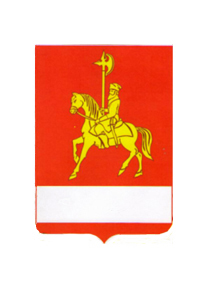 АДМИНИСТРАЦИЯ КАРАТУЗСКОГО РАЙОНАПОСТАНОВЛЕНИЕ11.09.2014                                                        с.Каратузское                                                            № 928-пО назначении общественных обсуждений по вопросу организации памятников природы краевого значения «Тайгишская стрелка», Устье Татарского» и «Химдым» в Каратузском районеВ соответствии с Федеральными законами Российской Федерации от 06.10.2003 № 131-ФЗ «Об общих принципах организации местного самоуправления в Российской Федерации», от 21.07.2014 № 212-ФЗ «Об основах общественного контроля в Российской Федерации», ПОСТАНОВЛЯЮ:1.Вынести на общественные обсуждения вопрос организации памятников природы краевого значения «Тайгишская стрелка», «Устье Татарского» и «Химдым» в Каратузском районе.2.Опубликовать предлагаемые  границы и режим  особой охраны памятников природы на официальном сайте администрации Каратузского района: http://www.karatuzraion.ru/ 3.Общественные обсуждения назначить на 30 сентября 2014г. в 11.00, в актовом зале администрации Каратузского района по адресу: 662850, Красноярский край, Каратузский район, с. Каратузское ул. Советская, 21.4.Назначить ответственным за сбор информации по вопросу организации  памятников природы краевого значения «Тайгишская стрелка», Устье Татарского» и «Химдым» в Каратузском районе главного специалиста по экологии и природопользованию администрации Каратузского района Тонких Вячеслава Викторовича, в рабочие дни с 08.00 до 12.00 часов с 19 сентября 2014 до 29 сентября 2014 года включительно, телефон для справок     8 (39137)  21-6-93.5.Результаты общественных обсуждений (протокол) опубликовать на официальном сайте администрации Каратузского района: http://www.karatuzraion.ru/ 7.Опубликовать настоящее постановление в районной газете «Знамя труда».6.Постановление вступает в силу со дня, следующего за днем его официального опубликования в периодическом печатном издании «Вести муниципального образования «Каратузский район»».Глава администрации Каратузского района	                     	                                                 Г.И. КулаковаГРАНИЦЫ И РЕЖИМ ОСОБОЙ ОХРАНЫ ПАМЯТНИКА ПРИРОДЫКРАЕВОГО ЗНАЧЕНИЯ «ТАЙГИШСКАЯ СТРЕЛКА» ЕГО ОХРАННОЙ ЗОНЫМЕСТОПОЛОЖЕНИЕ И ГРАНИЦЫ Памятник природы «Тайгишская стрелка» (далее - памятник природы) является особо охраняемой природной территорией краевого значения. Профиль – ботанический.Памятник природы организован без изъятия земельных участков у пользователей, владельцев и собственников земель.Памятник природы расположен в Каратузском районе, на правом берегу реки Малый Тайгиш в  выше верхней стрелки – места слияния рек Малого и Большого Тайгиша. Площадь памятника природы составляет .В состав памятника природы входят земли лесного фонда Каратузского лесничества Червизюльского участкового лесничества кв. № 76 (выд. 18ч, 20ч), 88 (1ч, 8ч).Описание границ: Географические координаты  поворотных точек (система координат WGS 1984):северная: от северо-западного угла квартала № 76 Червизюльского участкового лесничества (точка 1) на  северо-восток  до точки 2;восточная: от точки 2 вверх по течению реки Малый Тайгиш на расстоянии  от уреза воды, пересекая ручей  Золотой ключ (точка 3) до точки 4 затем на юг до реки Малый Тайгиш (точка 5);  южная: от точки 5 по правому берегу реки Малый Тайгиш вниз по течению реки до точки 6;западная: от точки 6 вниз по течению реки Малый Тайгиш по правому берегу до исходной точки северной границы.Памятник природы имеет охранную зону площадью .В состав охранной зоны входят земли лесного фонда Каратузского лесничества Червизюльского участкового лесничества  кв. № 62 (выд. 16ч, 19ч), 76 (выд. 18ч, 20ч), 88 (выд. 1ч, 8ч).Описание границ охранной зоны:Географические координаты  поворотных точек (система координат WGS 1984):северная: от реки Малый Тайгиш (точка 1) на северо-восток на расстоянии  от границы памятника природы до точки 2;восточная: от точки 2 вверх по течению реки Малый Тайгиш в  от границы памятника природы, пересекая ручей Золотой ключ (точка 3) до точки 4 затем на юг  до реки Малый Тайгиш (точка 5);южная: от точки 5 вниз по течению реки Малый Тайгиш по ее правому берегу до точки 6;западная: от точки 6 на север по границе памятника природы до  исходной точки северной границы.РЕЖИМ ОСОБОЙ ОХРАНЫ2.1.  Цель организации памятника природы – сохранение в естественном состоянии поймы и надпойменных участков правого берега реки Малый Тайгиш, включающих местообитания реликтовых и эндемичных видов растений, занесенных в Красную книгу Красноярского края.2.2. Основные объекты охраны:единый ландшафтный комплекс памятника природы;редкие и находящиеся под угрозой исчезновения виды растений, занесенных в Красную книгу Красноярского края: вероника тайгишская (Veronica taigischensis Stepanov), бубенчик саянский (Adenophora sajanensis Stepanov), молочай амбукский (Euphorbia ambukensis Stepanov), овсяница высочайшая (Festuca altissima All.), жарок Виталия (Trollius vitalii Stepanov.), чихотник Ледебура (Ptarmica ledebourii (Heimerl) Klokov & Krytzka), лептогиум Бурнета (Leptogium burnetiae C.W. Dodge), лобария ямчатая (Lobaria scrobiculata (Scop.) P. Gaertn.), стикта окаймленная (Sticta limbata (Sm.) Ach.), стикта Райта (Sticta wrightii Tuck.), уснея длиннейшая (Usnea longissima Ach.), эверния растопыренная (Evernia divaricata (L.) Ach.), аллоцетрария Океза (Allocetraria oakesiana (Tuck.) Randlane et Thell), паннария коноплеа (Pannaria conoplea (Ach.) Bory).2.3. На территории памятника природы запрещается:геолого-разведочные работы, геологическое изучение, разработка месторождений полезных ископаемых;проведение взрывных работ;все виды рубок, за исключением вырубки погибших и поврежденных лесных насаждений;сбор и уничтожение объектов растительного мира, занесенных в Красную книгу Красноярского края;заготовка пищевых и недревесных лесных ресурсов, сбор лекарственных растений, за исключением их заготовки и сбора гражданами для собственных нужд;хранение и использование токсичных химических препаратов, за исключением случаев, когда их применение направлено на ликвидацию стихийных бедствий;проезд и стоянка механических транспортных средств вне существующих дорог, за исключением транспорта органов и организаций, осуществляющих охрану и надзор за соблюдением установленного режима охраны памятника природы или иных правил охраны и использования природных ресурсов на территории памятника природы, а также мероприятий по охране и защите природных ресурсов;строительство дорог и трубопроводов, линий электропередачи и прочих коммуникаций, отвод земельных участков и строительство зданий и сооружений постоянного или временного типа;предоставление в пользование земельных участков для осуществления рекреационной деятельности;захламление бытовыми, строительными, промышленными и иными отходами и мусором;повреждение или уничтожение предупредительных или информационных знаков (аншлагов).2.4. На территории охранной зоны запрещается:геологическое изучение, геолого-разведочные работы, разработка месторождений полезных ископаемых;проведение взрывных работ;все виды рубок, за исключением вырубки погибших и поврежденных лесных насаждений;строительство дорог и трубопроводов, линий электропередачи и прочих коммуникаций, отвод земельных участков и строительство зданий и сооружений постоянного типа;предоставление в пользование земельных участков для осуществления рекреационной деятельности;захламление бытовыми, строительными, промышленными и иными отходами и мусором.ГРАНИЦЫ И РЕЖИМ ОСОБОЙ ОХРАНЫ ПАМЯТНИКА ПРИРОДЫ КРАЕВОГО ЗНАЧЕНИЯ «УСТЬЕ ТАТАРСКОГО» ЕГО ОХРАННОЙ ЗОНЫ1. МЕСТОПОЛОЖЕНИЕ И ГРАНИЦЫ Памятник природы «Устье Татарского» (далее - памятник природы) является особо охраняемой природной территорией краевого значения. Профиль – ботанический.Памятник природы организован без изъятия земельных участков у пользователей, владельцев и собственников земель.Памятник природы расположен в Каратузском районе, на левом берегу реки Тайгиш напротив устья реки Большой Татарский (впадающего в реку Тайгиш с противоположной стороны). Площадь памятника природы составляет .Памятник природы расположен на землях лесного фонда Каратузского лесничества Червизюльского участкового лесничества кв. № 38 (выд. 7ч, 8ч, 11ч, 12ч). Описание границ:Географические координаты  поворотных точек (система координат WGS 1984):северная: от точки 1 на северо-восток до точки 2 (оконечность скалы, переходящая в гриву), затем поворачивает на юго-восток, пересекает старицу и выходит на грунтовую дорогу в точке 3; восточная: от точки 3 по грунтовой дороге на юг до  точки 4 сворота на лесную дорогу, идущую к реке Тайгиш;южная: от точки 4  на запад,  проходя через точку 5  (окончание скального обрыва) до точки 6; западная: от точки 6 на север и северо-восток по гриве до исходной точки северной границы. Памятник природы имеет охранную зону, площадью .В состав охранной зоны входят земли лесного фонда Каратузского лесничества Червизюльского участкового лесничества кв. № 38 (7ч, 8ч, 11ч, 12ч, 14ч). Описание границ охранной зоны:Географические координаты  поворотных точек (система координат WGS 1984):северная: от точки 1 на северо-восток в  от границы памятника природы через грунтовую дорогу, до точки 2 на левом берегу реки Тайгиш;восточная: от точки 2 по правому берегу вверх по течению до точки 3 затем на юг в  от границы памятника природы до точки 4;южная: от точки 4 на юго-запад на расстоянии  от границы памятника природы до точки 5;западная: от точки 5 на северо-запад огибая скальный массив в  от границы памятника природы до исходной точки северной границы.РЕЖИМ ОСОБОЙ ОХРАНЫ 2.1. Цель организации памятника природы – сохранение в естественном состоянии скальных обрывов восточных отрогов Кедранского хребта, являющихся  местообитанием реликтовых и эндемичных видов растений, занесенных в Красную книгу Красноярского края.2.2. Основные объекты охраны:уникальный природный комплекс памятника природы, включающий скальные обнажения;редкие и находящиеся под угрозой исчезновения виды растений, занесенных в Красную книгу Красноярского края: кривокучник сибирский (Camptosorus sibiricus Rupr.), вудсия тайгишская (Woodsia taigischensis (Stepanov) A.A. Kuznetsov), сосна кедровая сибирская (Pinus sibirica Du Tour (популяция черневого кедра), селезеночник нитевидный (Chrysosplenium filipes Kom.), селезеночник Седакова (Chrysosplenium sedakowii Turcz.), подмаренник ароматный (Galium odoratum (L.) Scop.), чистец лесной (Stachys sylvatica L.), овсяница высочайшая (Festuca altissima All.), многоножка обыкновенная (Polypodium vulgare L.), пузырник алтайский (Cystopteris altajensis Gureeva), дендрискокаулон Умгаусена (Dendriscocaulon umhausense (Auersw.) Degel.), цетрелия саянская (Cetrelia sayanensis Otnyukova, Stepanov & Elix), эверния растопыренная (Evernia divaricata (L.) Ach.), аллоцетрария Океза (Allocetraria oakesiana (Tuck.) Randlane et Thell), уснея длиннейшая (Usnea longissima Ach.), пиксине соредиозная (Pyxine sorediata (Ach.) Mont.), миелохроа сибирская (Myelochroa sibirica Otnyukova, Stepanov & Elix), тамнобриум некеровидный (Thamnobryum neckeroideum (Hook.) Lawt.), схистостега перистая (Schistostega pennata Hedw.), гомалия трихомановидная (Homalia trichomanoides (Hedw.) B.S.G.).2.3. На территории памятника природы запрещается:геолого-разведочные работы, геологическое изучение, разработка месторождений полезных ископаемых;проведение взрывных работ;все виды рубок, за исключением вырубки погибших и поврежденных лесных насаждений;сбор и уничтожение объектов растительного мира, занесенных в Красную книгу Красноярского края;заготовка пищевых и недревесных лесных ресурсов, сбор лекарственных растений, за исключением их заготовки и сбора гражданами для собственных нужд;хранение и использование токсичных химических препаратов, за исключением случаев, когда их применение направлено на ликвидацию стихийных бедствий;проезд и стоянка механических транспортных средств вне существующих дорог, за исключением транспорта органов и организаций, осуществляющих охрану и надзор за соблюдением установленного режима охраны памятника природы или иных правил охраны и использования природных ресурсов на территории памятника природы, а также мероприятий по охране и защите природных ресурсов;строительство дорог и трубопроводов, линий электропередачи и прочих коммуникаций, отвод земельных участков и строительство зданий и сооружений постоянного или временного типа;предоставление в пользование земельных участков для осуществления рекреационной деятельности;захламление бытовыми, строительными, промышленными и иными отходами и мусором;повреждение или уничтожение предупредительных или информационных знаков (аншлагов).2.4. На территории охранной зоны запрещается:геологическое изучение, геолого-разведочные работы, разработка месторождений полезных ископаемых;проведение взрывных работ;все виды рубок, за исключением вырубки погибших и поврежденных лесных насаждений;строительство дорог и трубопроводов, линий электропередачи и прочих коммуникаций, отвод земельных участков и строительство зданий и сооружений постоянного типа;предоставление в пользование земельных участков для осуществления рекреационной деятельности;захламление бытовыми, строительными, промышленными и иными отходами и мусоромГРАНИЦЫ И РЕЖИМ ОСОБОЙ ОХРАНЫ ПАМЯТНИКА ПРИРОДЫКРАЕВОГО ЗНАЧЕНИЯ «ХИМДЫМ» И ЕГО ОХРАННОЙ ЗОНЫМЕСТОПОЛОЖЕНИЕ И ГРАНИЦЫПамятник природы «Химдым» (далее - памятник природы) является особо охраняемой природной территорией краевого значения. Профиль – ботанический.Памятник природы организован без изъятия земельных участков у пользователей, владельцев и собственников земель.Памятник природы расположен в Каратузском районе на левом и правом берегах реки Тайгиш, в  выше устья реки Кедран.Площадь памятника природы составляет .Памятник природы расположен на землях лесного фонда Каратузского лесничества Червизюльского участкового лесничества кв. № 36 (выд. 1ч, 6ч), 37 (выд. 63ч, 64ч, 71ч, 72ч). Описание границ:Географические координаты  поворотных точек (система координат WGS 1984):северная: от точки 1 на юго-восток до точки 2;восточная граница: от точки 2 на юго-запад через реку Тайгиш на левый берег до точки 3;южная: от точки 3 на северо-запад  до точки  4; западная: от точки 4 идет на северо-северо-восток, через реку Тайгиш до исходной точки северной границы.Памятник природы имеет охранную зону площадью .В состав охранной зоны входят земли лесного фонда Каратузского лесничества Червизюльского участкового лесничества кв. № 36 (выд. 1ч, 6ч), 37 (выд. 63ч, 64ч, 71ч, 72ч). Описание границ охранной зоны:Географические координаты  поворотных точек (система координат WGS 1984):северная: от точки 1 на юго-восток по правому берегу реки Тайгиш в 50 м от границы памятника природы  до точки 2;восточная граница: от точки 2 на юго-запад в  от границы памятника природы, через реку  Тайгиш на левый берег до точки 3;южная: от точки 3 на северо-запад до точки  4;западная граница: от точки 4 на северо-восток через реку Тайгиш в  от границы памятника природы до исходной точки северной границы.2. РЕЖИМ  ОСОБОЙ ОХРАНЫ2.1. Цель организации памятника природы – сохранение поймы и надпойменных участков реки Тайгиш, являющихся местообитанием комплекса реликтовых и эндемичных видов растений, занесенных в Красную книгу  Красноярского края.2.2. Основные объекты охраны:участок широкой поймы и надпойменные участки правого и левого берегов реки Тайгиш;редкие и находящиеся под угрозой исчезновения виды растений, занесенных в Красную книгу РФ и Красную книгу Красноярского края: вероника тайгишская (Veronica taigischensis Stepanov), кипрей горный (Epilobium montanum L.), овсяница высочайшая (Festuca altissima All.), ветреница байкальская (Anemone baikalensis Turcz. ex Ledeb.), хохлатка приенисейская (Corydalis subjenisseensis E. M. Antipova), незабудка Крылова (Myosotis krylovii Serg.), ястребиночка кебежская (Pilosella kebeshensis (Stepanov) N.N.Tupitzina),  сосна кедровая сибирская (Pinus sibirica Du Tour (популяция черневого кедра), чистец лесной (Stachys sylvatica L.), овсяница высочайшая (Festuca altissima All.), чихотник Ледебура (Ptarmica ledebourii (Heimerl) Klokov & Krytzka), дендрискокаулон умгаусена (Dendriscocaulon umhausense (Auersw.) Degel.), цетрелия саянская (Cetrelia sayanensis Otnyukova, Stepanov & Elix), аллоцетрария  океза (Allocetraria oakesiana (Tuck.) Randlane et Thell).     2.3. На территории памятника природы запрещается:геолого-разведочные работы, геологическое изучение, разработка месторождений полезных ископаемых;проведение взрывных работ;все виды рубок, за исключением вырубки погибших и поврежденных лесных насаждений;сбор и уничтожение объектов растительного мира, занесенных в Красную книгу Красноярского края;заготовка пищевых и недревесных лесных ресурсов, сбор лекарственных растений, за исключением их заготовки и сбора гражданами для собственных нужд;хранение и использование токсичных химических препаратов, за исключением случаев, когда их применение направлено на ликвидацию стихийных бедствий;проезд и стоянка механических транспортных средств вне существующих дорог, за исключением транспорта органов и организаций, осуществляющих охрану и надзор за соблюдением установленного режима охраны памятника природы или иных правил охраны и использования природных ресурсов на территории памятника природы, а также мероприятий по охране и защите природных ресурсов;проезд механических транспортных средств через реку Тайгиш;строительство дорог и трубопроводов, линий электропередачи и прочих коммуникаций, отвод земельных участков и строительство зданий и сооружений постоянного или временного типа;предоставление в пользование земельных участков для осуществления рекреационной деятельности;захламление бытовыми, строительными, промышленными и иными отходами и мусором;повреждение или уничтожение предупредительных или информационных знаков (аншлагов).2.4. На территории охранной зоны запрещается:геолого-разведочные работы, геологическое изучение, разработка месторождений полезных ископаемых;проведение взрывных работ;все виды рубок, за исключением вырубки погибших и поврежденных лесных насаждений;строительство дорог и трубопроводов, линий электропередачи и прочих коммуникаций, отвод земельных участков и строительство зданий и сооружений постоянного типа;предоставление в пользование земельных участков для осуществления рекреационной деятельности захламление бытовыми, строительными, промышленными и иными отходами и мусором.АДМИНИСТРАЦИЯ КАРАТУЗСКОГО РАЙОНАПОСТАНОВЛЕНИЕ10.09.2014                                                       с. Каратузское                                                          № 919-пО внесении изменений в постановление администрации Каратузского района от 31.10.2013 № 1124-п «Об утверждении муниципальной программы Каратузского района «Реформирование и модернизация жилищно-коммунального хозяйства и повышение энергетической эффективности».В соответствии со статьей 179 Бюджетного кодекса Российской Федерации, статьей 28 Устава муниципального образования «Каратузский район», постановлением администрации Каратузского района от 29.07.2013 № 738-п «Об утверждении Порядка принятия решений о разработке муниципальных программ Каратузского района, их формировании и реализации» ПОСТАНОВЛЯЮ:1.Внести в приложение к постановлению администрации Каратузского района 31.10.2013 № 1124-п «Об утверждении муниципальной программы Каратузского района «Реформирование и модернизация жилищно-коммунального хозяйства и повышение энергетической эффективности» следующие изменения:1.1. В разделе 1 «Паспорт муниципальной программы Каратузского района «Реформирование и модернизация жилищно-коммунального хозяйства и повышение энергетической эффективности»:1.1.1. В строке «Перечень подпрограмм и отдельных мероприятий муниципальной программы»:в предложении «1. «Модернизация, реконструкция и капитальный ремонт объектов коммунальной инфраструктуры муниципального образования «Каратузский район» на 2014-2016 годы» слова «на 2014-2016 годы» исключить и далее по тексту приложения к постановлению администрации Каратузского района 31.10.2013 № 1124-п «Об утверждении муниципальной программы Каратузского района «Реформирование и модернизация жилищно-коммунального хозяйства и повышение энергетической эффективности» наименование подпрограммы читать в следующей редакции «Модернизация, реконструкция и капитальный ремонт объектов коммунальной инфраструктуры муниципального образования «Каратузский район»;в предложении «2. «Энергосбережение и повышение энергетической эффективности в Каратузском районе» на 2014-2016 годы» слова «на 2014-2016 годы» исключить и далее по тексту приложения к постановлению администрации Каратузского района 31.10.2013 № 1124-п «Об утверждении муниципальной программы Каратузского района «Реформирование и модернизация жилищно-коммунального хозяйства и повышение энергетической эффективности» наименование подпрограммы читать в следующей редакции «Энергосбережение и повышение энергетической эффективности в Каратузском районе»;1.1.2. Строку «Информация по ресурсному обеспечению программы, в том числе в разбивке по источникам финансирования по годам реализации программы» изменить и изложить в новой редакции:1.2. В разделе 3 «Приоритеты и цели социально-экономического развития в жилищно-коммунальном хозяйстве, описание основных целей и задач программы, прогноз развития жилищно-коммунального хозяйства»:после абзаца 42 добавить следующие слова:«Мероприятие 4. Расходы за счет средств субсидии из краевого бюджета на реализацию мероприятий по разработке схем теплоснабжения на территории Каратузского района.Финансирование расходов за счет средств субсидии из краевого бюджета на реализацию мероприятий по разработке схем теплоснабжения на территории Каратузского района составляет:2014 год – 123,900 тыс. рублей.»1.3. Приложение № 2 к муниципальной программе Каратузского района «Реформирование и модернизация жилищно-коммунального хозяйства и повышение энергетической эффективности» изменить и изложить в новой редакции согласно приложению № 1;1.4. Приложение № 3 к муниципальной программе Каратузского района «Реформирование и модернизация жилищно-коммунального хозяйства и повышение энергетической эффективности» изменить и изложить в новой редакции согласно приложению № 2;1.5. В приложении № 5 к муниципальной программе Каратузского района «Реформирование и модернизация жилищно-коммунального хозяйства и повышение энергетической эффективности»:1.5.1. В разделе 1 «Паспорт подпрограммы «Энергосбережение и повышение энергетической  эффективности в Каратузском районе»:строку «Объемы и источники финансирования подпрограммы на период действия подпрограммы с указанием на источники финансирования по годам реализации подпрограммы» изменить и изложить в новой редакции:1.5.2. Раздел 2.3. «Механизм реализации подпрограммы» изменить и изложить в новой редакции:«2.3. Механизм реализации подпрограммы2.3.1. Финансирование подпрограммы осуществляется за счет средств районного бюджета и субсидии из краевого бюджета.Главными распорядителями бюджетных средств, предусмотренных на реализацию мероприятий подпрограммы, являются:по мероприятиям 1 и 3 – администрация района, финансовое управление администрации района, управление образования администрации района, управления социальной защиты населения администрации района;по мероприятиям 2 и 4 – администрация района.2.3.2. Финансирование мероприятия 1 осуществляется в пределах бюджетных ассигнований районного бюджета на текущий финансовый год в целях исполнения обязательств по контрактам (договорам), заключенным в 2013 году, на основании:- копии муниципального контракта (договора) на поставку товара, выполнение работу, оказание услуг;- акта выполненных работ;- счет-фактуры на оплату товаров, работ, услуг.Финансирование мероприятия 2 осуществляется в пределах бюджетных ассигнований районного бюджета на текущий финансовый год на основании:- копии муниципального контракта (договора) на поставку товара, выполнение работу, оказание услуг;- акта выполненных работ;- счет-фактуры на оплату товаров, работ, услуг.Финансирование мероприятия 3 осуществляется за счет средств субсидии из краевого бюджета в пределах бюджетных ассигнований на текущий финансовый год в целях исполнения обязательств по контрактам (договорам), заключенным в 2013 году, на основании:- копии муниципального контракта (договора) на поставку товара, выполнение работу, оказание услуг;- акта выполненных работ;- счет-фактуры на оплату товаров, работ, услуг.Финансирование мероприятия 4 осуществляется за счет средств субсидии из краевого бюджета в пределах бюджетных ассигнований на текущий финансовый год на основании:- копии соглашения о предоставлении субсидии муниципальному образованию края из краевого бюджета;- копии муниципального контракта (договора) на поставку товара, выполнение работу, оказание услуг;- акта выполненных работ;- счет-фактуры на оплату товаров, работ, услуг;- копии платежного поручения, подтверждающего оплату товаров, работ, услуг за счет средств местного бюджета.2.3.3. Контроль за целевым и эффективным использованием средств районного бюджета на реализацию мероприятий Подпрограммы осуществляется администрацией Каратузского района, финансовым управлением администрации Каратузского района в соответствии с действующим законодательством.»1.5.3. Приложение № 2 к подпрограмме «Энергосбережение и повышение энергетической  эффективности в Каратузском районе» изменить и изложить в новой редакции согласно приложению № 3.2. Контроль за исполнением настоящего постановления возложить на    В.А. Дулова, заместителя главы администрации Каратузского района по строительству и жилищно-коммунальному хозяйству.3. Опубликовать постановление на официальном сайте администрации Каратузского района с адресом в информационно-телекоммуникационной сети Интернет - www.karatuzraion.ru.4. Постановление вступает в силу в день, следующий за днем его официального опубликования в периодическом печатном издании Вести муниципального образования «Каратузский район».Глава администрации района                                     				           Г.И. КулаковаПриложение № 1 к постановлению администрации Каратузского района от 10.09.2014 № 919-пПриложение № 2к муниципальной программе Каратузского района «Реформирование и модернизация жилищно-коммунального хозяйства и повышение энергетической эффективности»Распределение планируемых расходов за счет средств районного бюджета по мероприятиям и подпрограммам муниципальной программы Каратузского района «Реформирование и модернизация жилищно-коммунального хозяйства и повышение энергетической эффективности»Глава администрации Каратузского района        	Г.И. КулаковаПриложение № 2 к постановлению администрации Каратузского района от 10.09.2014 № 919-пПриложение № 3к муниципальной программе Каратузского района «Реформирование и модернизация жилищно-коммунального хозяйства и повышение энергетической эффективности»Ресурсное обеспечение и прогнозная оценка расходов на реализацию целей муниципальной программы Каратузского района «Реформирование и модернизация жилищно-коммунального хозяйства и повышение энергетической эффективности»Глава администрации Каратузского района	Г.И. КулаковаПриложение № 3 к постановлению администрации Каратузского района от 10.09.2014 № 919-пПриложение № 2к подпрограмме «Энергосбережение и повышение энергетической эффективности в Каратузском районе»Перечень мероприятий подпрограммы «Энергосбережение и повышение энергетической эффективности в Каратузском районе»Глава администрации Каратузского района	Г.И. КулаковаАДМИНИСТРАЦИЯ КАРАТУЗСКОГО РАЙОНАПОСТАНОВЛЕНИЕ08.09.2014        					                               с. Каратузское                   						№ 909-пО внесении изменений в постановление администрации Каратузского района от 31.10.2013 № 1126-п «Об утверждении муниципальной программы «Развитие сельского хозяйства в Каратузском районе» на  2014-2016 годы»В соответствии со статьей 179 Бюджетного кодекса Российской Федерации, постановлением администрации Каратузского района от 29.07.2013 № 738-п «Об утверждении Порядка принятия решений о разработке муниципальных программ Каратузского района, их формировании и реализации», руководствуясь ст. 28 Устава МО «Каратузский район». ПОСТАНОВЛЯЮ:Внести в постановление администрации Каратузского района от 31.10.2013 № 1126-п «Об утверждении муниципальной программы «Развитие сельского хозяйства в Каратузском районе» на 2014-2016 годы» следующие изменения:1.1.В разделе 1. Паспорт программы строку «Объёмы и источники финансирования» изменить и изложить в новой редакции:1.2.В разделе 7. Информация о ресурсном обеспечении и прогнозной оценке расходов на реализацию целей муниципальной программы с учетом источников финансирования:слова «Общий объем финансирования муниципальной программы составит 23093,402 тыс. рублей» заменить словами «Общий объем финансирования муниципальной программы составит 23178,402 тыс. рублей»;слова «средства федерального бюджета 255,552 тыс. рублей: в 2014 году – 255,552 тыс. рублей.» заменить словами «средства федерального бюджета 342,552 тыс. рублей: в 2014 году – 342,552 тыс. рублей.»;слова «средства краевого бюджета 21144,83 тыс. рублей: в 2014 году – 14996,33 тыс. рублей; в 2015 году – 3074,6 тыс. рублей; в 2016 году – 3073,9 тыс. рублей.» заменить словами «средства краевого бюджета 21142,83 тыс. рублей: в 2014 году – 14994,33 тыс. рублей; в 2015 году – 3074,6 тыс. рублей; в 2016 году – 3073,9 тыс. рублей.»1.3. В Приложение № 1 к муниципальной программе «Развитие сельского хозяйства в Каратузском районе» на 2014-2016 годы:строку «Муниципальная программа» изменить и изложить в новой редакции:строку «Подпрограмма 2» изменить и изложить в новой редакции:1.4. В приложении № 2 к муниципальной программе «Развитие сельского хозяйства в Каратузском районе» на 2014-2016 годы:Строку «Муниципальная программа «Развитие сельского хозяйства в Каратузском районе» на 2014-2016 годы» изменить и изложить в новой редакции:Строку «Подпрограмма «Развитие малых форм хозяйствования в Каратузском районе» на 2014-2016 годы» изменить и изложить в новой редакции:1.5. В приложении № 4 к муниципальной программе «Развитие сельского хозяйства в Каратузском районе» на 2014-2016 годы:В разделе 1. паспорт подпрограммы строку «Объёмы и источники финансирования» изменить и изложить в новой редакции:В подразделе 2.5. раздела 2. слова «Общий объём расходов на реализацию подпрограммы в 2014-2016 годах составит 393,152 тыс. рублей.» заменить словами «Общий объём расходов на реализацию подпрограммы в 2014-2016 годах составит 478,152 тыс. рублей.»;В подразделе 2.7. раздела 2. слова «Общий объем финансирования на реализацию подпрограммы составит 393,152 тыс. рублей, в том числе: за счет федерального бюджета – 255,552 тыс. рублей: в  2014 году – 255,552 тыс.руб.; в 2015 году – 0 тыс. руб.; в 2016 году – 0 тыс. руб.; за счет краевого бюджета – 41,3 тыс. рублей: в  2014 году – 41,3 тыс.руб.; в 2015 году – 0 тыс. руб.; в 2016 году – 0 тыс. руб.;» заменить словами «Общий объем финансирования на реализацию подпрограммы составит 478,152 тыс. рублей, в том числе: за счет федерального бюджета – 342,552 тыс. рублей: в  2014 году – 342,552 тыс.руб.; в 2015 году – 0 тыс. руб.; в 2016 году – 0 тыс. руб.; за счет краевого бюджета – 39,3 тыс. рублей: в  2014 году – 39,3 тыс.руб.; в 2015 году – 0 тыс. руб.; в 2016 году – 0 тыс. руб.;»;В Приложении № 2 к подпрограмме «Развитие малых форм хозяйствования в Каратузском районе» на 2014-2016 годы строку «Субсидии на возмещение части процентной ставки по долгосрочным, среднесрочным и краткосрочным кредитам, взятым малыми формами хозяйствования за счет федерального бюджета» изменить и изложить в новой редакции:Строку «Субсидии на возмещение части затрат на уплату процентов по кредитам, полученным в российских кредитных организациях, и займам, полученным в сельскохозяйственных кредитных потребительских кооперативах (ЛПХ)» изменить и изложить в новой редакции:Строку «Итого по мероприятиям» изменить и изложить в новой редакции:2. Контроль за исполнением настоящего постановления возложить на Г.М. Адольф, заместителя главы администрации района по социальным вопросам.3. Постановление вступает в силу в день, следующий за днем его официального опубликования в периодическом печатном издании Вести муниципального образования «Каратузский район».Глава администрации района                                                                    Г.И. КулаковаАДМИНИСТРАЦИЯ КАРАТУЗСКОГО РАЙОНАПОСТАНОВЛЕНИЕО внесении изменений в муниципальную программу «Развитие системы образования Каратузского района» на 2014-2016 годыВ соответствии со ст. 179 Бюджетного кодекса Российской Федерации, ст. 26, 27.1 Устава муниципального образования «Каратузский район», Постановлением администрации Каратузского района от 29.07.2013 № 738-п «Об утверждении Порядка принятия решений о разработке муниципальных программ Каратузского района, их формирование и реализации», ПОСТАНОВЛЯЮ:1.Внести в муниципальную программу «Развитие системы образования Каратузского района» на 2014-2016 годы, утвержденную Постановлением администрации Каратузского района  № 1162-п от 11.11.2013 года (в редакции от 18.08.2014 г. № 825-п) следующие изменения:1.1. В заголовке и по тексту Постановления и приложения к нему слова «на 2014-2016 годы» исключить.1.2.В паспорте программы «Развитие системы образования Каратузского района», строку «Информация по ресурсному обеспечению муниципальной программы, в том числе в разбивке по источникам финансирования по годам реализации муниципальной программы» изложить в следующей редакции:1.3. В  программе «Развитие системы образования Каратузского района», раздел 10 Информация о ресурсном обеспечении и прогнозной оценке расходов на реализацию целей программы изложить в следующей редакции:«Общий объем финансирования на реализацию Программы за счет средств бюджетов всех уровней, по прогнозным данным, за период с 2014 по 2016 гг.,  составит  1 207 403,22243 тыс. рублей, в том числе:в 2014 году -  409 827,17243 тыс. рублей;в 2015 году – 395 682,42 тыс. рублей;в 2016 году - 401 893,63 тыс. рублей.Из них:из средств федерального бюджета за период с 2014 по 2016 гг. – 17 225,20 тыс. рублей,в том числе:в 2014 году – 13 847,5  тыс. рублей;в 2015 году – 1 665,9 тыс. рублей;в 2016 году – 1 711,8 тыс. рублей;из средств краевого бюджета за период с 2014 по 2016 гг.  – 718 883,16243 тыс. рублей, в том числе:в 2014 году – 241 172,66243 тыс. рублей;в 2015 году -  238 878,2 тыс. рублей;в 2016 году -   238 832,3 тыс. рублей;из средств муниципального бюджета за период с 2014 по 2016 гг. – 471 294,86 тыс. рублей,в том числе:в 2014 году – 154 807,01  тыс. рублей;в 2015 году -   155 138,32  тыс. рублей;в 2016 году -  161 349,53  тыс. рублей.Ресурсное обеспечение и прогнозная оценка расходов на реализацию целей муниципальной программы «Развитие системы образования Каратузского района» приведены в приложении № 10 к муниципальной программе».1.4. В приложении № 1 к муниципальной программе «Развитие системы образования Каратузского  района»,  в пункте 1 Паспорт подпрограммы строку «Объемы и источники финансирования подпрограммы на период действия подпрограммы с указанием на источники финансирования по годам реализации подпрограммы» изложить в следующей редакции: Пункт 2.7. Обоснование финансовых, материальных и трудовых затрат (ресурсное обеспечение подпрограммы) с указанием источников финансирования, изложить в следующей редакции:«Финансирование подпрограммы осуществляется всего 1 011 164,52263 тыс. рублей, в том числе: 2014 год – 321 308,16263 тыс. рублей; 2015 год – 344 928,18 тыс. рублей; 2016 год – 344 928,18 тыс. рублей.В том числе: средств районного бюджета 334 175,49163  тыс. рублей: 2014 год – 110 095,83163 тыс. рублей; 2015 год – 112 039,83 тыс. рублей; 2016 год – 112 039,83 тыс. рублей;средств краевого бюджета  676 989,03 тыс. рублей:  2014 год – 211 212,33 тыс. рублей; 2015 год – 232 888,35 тыс. рублей; 2016 год – 232 888,35 тыс. рублей».1.5. В Приложение № 5 к муниципальной программе «Развитие системы образования Каратузского  района», в пункте 1 Паспорт подпрограммы строку «Объемы и источники финансирования подпрограммы на период действия подпрограммы с указанием на источники финансирования по годам реализации подпрограммы» изложить в следующей редакции:Пункт 2.7. Обоснование финансовых, материальных и трудовых затрат (ресурсное обеспечение подпрограммы) с указанием источников финансирования, изложить в следующей редакции:«Финансовое обеспечение реализации подпрограммы составляет всего         27 167,48241 тыс. рублей, в том числе: 2014 год – 16 999,48241 тыс. рублей; 2015 год – 4 300,00 тыс. рублей; 2016 год – 5 868,00 тыс. рублей, в том числе:за счет средств районного бюджета 14 016,87492 тыс. рублей: 2014 год – 3 848,87492 тыс. рублей; 2015 год – 4 300,00 тыс. рублей; 2016 год – 5 868,00 тыс. рублей;за  счет  средств  краевого  бюджета   13 150,60749 тыс. рублей:  2014  год  – 13 150,60749 тыс. рублей; 2015 год – 0 тыс. рублей; 2016 год – 0  тыс. рублей».1.6. Приложение № 2 к подпрограмме 1 «Развитие дошкольного, общего и дополнительного образования детей», реализуемой в рамках муниципальной программы  «Развитие системы образования Каратузского района» изложить в следующей редакции согласно приложению № 1 к настоящему Постановлению.1.7. Приложение № 2 к подпрограмме 3 «Одаренные дети», реализуемой в рамках муниципальной программы  «Развитие системы образования Каратузского района» изложить в следующей редакции согласно приложению № 2 к настоящему Постановлению.1.8. Приложение № 2 к подпрограмме 5 «Обеспечение жизнедеятельности учреждений подведомственных управлению образования администрации Каратузского района», реализуемой в рамках муниципальной программы  «Развитие системы образования Каратузского района» изложить в следующей редакции согласно приложению № 3 к настоящему Постановлению.1.9. Приложение № 8 «Распределение планируемых расходов за  счет средств районного бюджета по мероприятиям и подпрограммам муниципальной программы» к муниципальной программе «Развитие системы образования Каратузского района» изложить в следующей редакции согласно приложению № 4 к настоящему Постановлению.1.10. Приложение № 10 «Ресурсное обеспечение и прогнозная оценка расходов на реализацию целей муниципальной программы «Развитие системы образования Каратузского района» с учетом источников финансирования, в том числе по уровням бюджетной системы» к муниципальной программе «Развитие системы образования Каратузского района» изложить в следующей редакции согласно приложению № 5 к настоящему Постановлению.2. Контроль за исполнением настоящего Постановления возложить на Г.М. Адольф, заместителя главы администрации района по социальным вопросам.3.Постановление вступает в силу в день, следующий за днем его официального опубликования в периодическом печатном издании Вести муниципального образования «Каратузский район».Глава администрации Каратузского района                                                				               Г.И. Кулакова № точкиС.Ш.В.Д.153°00'  93°27'253° 00' 93° 27' 353°00'  93°28'453°00'93°28' 553°00'93°28'653°00'93°28'№ точкиС.Ш.В.Д.153°00'93°27'253°00' 93° 27' 353°00'93°28'  453°00'93°28'553°00'93°28'653°00'93°28'№ точкиС.Ш.В.Д.153о6’5,800”  93о17’36,2400”253о6’6,95”93о17’37,86”353° 6' 93°17'453° 6' 93° 17' 553о6’2,7400”93о17’36,49”653° 6' 93° 17' № точкиС.ШВ.Д.153°6'93°17'253°6'93°17'353°6'93°17'453°6'93°17'553°6'93°17'№ точкиС.ШВ.Д153°7'93°16'253°7'93°16'353°7'93°16'453°7'93°16'№ точкиС.ШВ.Д153°7'93° 16' 253°7'93° 16' 353°7'93° 16' 453°7'93° 16' Информация по ресурсному обеспечению программы, в том числе в разбивке по источникам финансирования по годам реализации программыОбщий объем финансирования муниципальной программы в 2014-2016 годах за счет всех источников финансирования составит 16 536,840 тыс. рублей, в том числе за счет средств:- краевого бюджета – 14 936,340 тыс. рублей, в том числе по годам:2014 год – 10 956,340 тыс. рублей;2015 год – 3 759,200 тыс. рублей;2016 год – 220,800 тыс. рублей;- районного бюджета – 1 600,500 тыс. рублей, в том числе по годам:2014 год – 780,500 тыс. рублей;2015 год – 410,000 тыс. рублей;2016 год – 410,000 тыс. рублей.Объёмы и источники финансирования подпрограммы на период действия подпрограммы с указанием на источники финансирования по годам реализации подпрограммыОбщий объем финансирования подпрограммы составляет 3 394,167 тыс. рублей, в том числе за счет средств:- краевого бюджета – 3 392,340 тыс. рублей, в том числе по годам:2014 год – 3 392,340 тыс. рублей;2015 год – 0,000 тыс. рублей;2016 год –0,000 тыс. рублей;- районного бюджета – 1,827 тыс. рублей, в том числе по годам:тыс. рублей, из них по годам:2014 год – 1,827 тыс. рублей;2015 год – 0,000 тыс. рублей;2016 год – 0,000 тыс. рублей.Статус (муниципальная программа, подпрограмма)Наименование программы, подпрограммыНаименование ГРБСКод бюджетной классификацииКод бюджетной классификацииКод бюджетной классификацииКод бюджетной классификацииРасходы (тыс. руб.), годыРасходы (тыс. руб.), годыРасходы (тыс. руб.), годыРасходы (тыс. руб.), годыСтатус (муниципальная программа, подпрограмма)Наименование программы, подпрограммыНаименование ГРБСГРБСРз ПрЦСРВРОчередной финансовый годПервый год планового периодаВторой  год планового периодаИтого на периодСтатус (муниципальная программа, подпрограмма)Наименование программы, подпрограммыНаименование ГРБСГРБСРз ПрЦСРВР201420152016Итого на период1234567891011Муниципальная программа«Реформирование и модернизация жилищно-коммунального хозяйства и повышение энергетической эффективности»всего расходные обязательства ХХХХ11 736,8404 169,200630,80016 536,840Муниципальная программа«Реформирование и модернизация жилищно-коммунального хозяйства и повышение энергетической эффективности»в том числе по ГРБС:Муниципальная программа«Реформирование и модернизация жилищно-коммунального хозяйства и повышение энергетической эффективности»Администрация Каратузского района001ХХХ5 023,3744 169,200630,8009 823,374Муниципальная программа«Реформирование и модернизация жилищно-коммунального хозяйства и повышение энергетической эффективности»Финансовое управление администрации Каратузского района090ХХХ5 469,2990,0000,0005 469,299Муниципальная программа«Реформирование и модернизация жилищно-коммунального хозяйства и повышение энергетической эффективности»Управление образования администрации Каратузского района075ХХХ1 126,6490,0000,0001 126,649Муниципальная программа«Реформирование и модернизация жилищно-коммунального хозяйства и повышение энергетической эффективности»Управление социальной защиты населения администрации Каратузского района148ХХХ117,5180,0000,000117,518Подпрограмма 1«Модернизация, реконструкция и капитальный ремонт объектов коммунальной инфраструктуры муниципального образования «Каратузский район»всего расходные обязательства 001ХХХ4 188,67320,00020,0004 228,673Подпрограмма 1«Модернизация, реконструкция и капитальный ремонт объектов коммунальной инфраструктуры муниципального образования «Каратузский район»в том числе по ГРБС:Подпрограмма 1«Модернизация, реконструкция и капитальный ремонт объектов коммунальной инфраструктуры муниципального образования «Каратузский район»Администрация Каратузского района001ХХХ388,67320,00020,000428,673Подпрограмма 1«Модернизация, реконструкция и капитальный ремонт объектов коммунальной инфраструктуры муниципального образования «Каратузский район»Финансовое управление администрации Каратузского района090ХХХ3 800,0000,0000,0003 800,000Мероприятие 1 подпрограммы 1Капитальный ремонт, реконструкцию находящихся в муниципальной собственности объектов коммунальной инфраструктуры, источников тепловой энергии и тепловых сетей, объектов электросетевого хозяйства и источников электрической энергии, а также приобретение технологического оборудования, спецтехники для обеспечения функционирования систем теплоснабжения, электроснабжения, водоснабжения, водоотведения и очистки сточных вод, за счет средств местного бюджетавсего расходные обязательства 001ХХХ18,17320,00020,00058,173Мероприятие 1 подпрограммы 1Капитальный ремонт, реконструкцию находящихся в муниципальной собственности объектов коммунальной инфраструктуры, источников тепловой энергии и тепловых сетей, объектов электросетевого хозяйства и источников электрической энергии, а также приобретение технологического оборудования, спецтехники для обеспечения функционирования систем теплоснабжения, электроснабжения, водоснабжения, водоотведения и очистки сточных вод, за счет средств местного бюджетав том числе по ГРБС:Мероприятие 1 подпрограммы 1Капитальный ремонт, реконструкцию находящихся в муниципальной собственности объектов коммунальной инфраструктуры, источников тепловой энергии и тепловых сетей, объектов электросетевого хозяйства и источников электрической энергии, а также приобретение технологического оборудования, спецтехники для обеспечения функционирования систем теплоснабжения, электроснабжения, водоснабжения, водоотведения и очистки сточных вод, за счет средств местного бюджетаАдминистрация Каратузского района0010505041040124418,17320,00020,00058,173Мероприятие 2 подпрограммы 1Расходы на капитальный ремонт котельной в с. Старая Копь с заменой отопительного котлавсего расходные обязательства 001ХХХ370,5000,0000,000370,500Мероприятие 2 подпрограммы 1Расходы на капитальный ремонт котельной в с. Старая Копь с заменой отопительного котлав том числе по ГРБС:Мероприятие 2 подпрограммы 1Расходы на капитальный ремонт котельной в с. Старая Копь с заменой отопительного котлаАдминистрация Каратузского района00105050410404244370,5000,0000,000370,500Мероприятие 3 подпрограммы 1Расходы за счет средств субсидии из краевого бюджета на финансирование (возмещение) расходов по капитальному ремонту, реконструкции находящихся в муниципальной собственности объектов коммунальной инфраструктуры, источников тепловой энергии и тепловых сетей, объектов электросетевого хозяйства и источников электрической энергии, а также приобретение технологического оборудования, спецтехники для обеспечения функционирования систем теплоснабжения, электроснабжения, водоснабжения, водоотведения и очистки сточных водвсего расходные обязательства 090ХХХ3 800,0000,0000,0003 800,000Мероприятие 3 подпрограммы 1Расходы за счет средств субсидии из краевого бюджета на финансирование (возмещение) расходов по капитальному ремонту, реконструкции находящихся в муниципальной собственности объектов коммунальной инфраструктуры, источников тепловой энергии и тепловых сетей, объектов электросетевого хозяйства и источников электрической энергии, а также приобретение технологического оборудования, спецтехники для обеспечения функционирования систем теплоснабжения, электроснабжения, водоснабжения, водоотведения и очистки сточных водв том числе по ГРБС:Мероприятие 3 подпрограммы 1Расходы за счет средств субсидии из краевого бюджета на финансирование (возмещение) расходов по капитальному ремонту, реконструкции находящихся в муниципальной собственности объектов коммунальной инфраструктуры, источников тепловой энергии и тепловых сетей, объектов электросетевого хозяйства и источников электрической энергии, а также приобретение технологического оборудования, спецтехники для обеспечения функционирования систем теплоснабжения, электроснабжения, водоснабжения, водоотведения и очистки сточных водФинансовое управление администрации Каратузского района090050504175715213 800,0000,0000,0003 800,000Подпрограмма 2«Энергосбережение и повышение энергетической эффективности в Каратузском районе»всего расходные обязательства 001ХХХ3 394,1670,0000,0003 394,167Подпрограмма 2«Энергосбережение и повышение энергетической эффективности в Каратузском районе»в том числе по ГРБС:Подпрограмма 2«Энергосбережение и повышение энергетической эффективности в Каратузском районе»Администрация Каратузского района001ХХХ480,7010,0000,000480,701 Подпрограмма 2«Энергосбережение и повышение энергетической эффективности в Каратузском районе»Финансовое управление администрации Каратузского района090ХХХ1 669,2990,0000,0001 669,299Подпрограмма 2«Энергосбережение и повышение энергетической эффективности в Каратузском районе»Управление образования администрации Каратузского района075ХХХ1 126,6490,0000,0001 126,649Подпрограмма 2«Энергосбережение и повышение энергетической эффективности в Каратузском районе»Управление социальной защиты населения администрации Каратузского района148ХХХ117,5180,0000,000117,518Мероприятие 1 подпрограммы 2Проведение обязательных энергетических обследований муниципальных учреждений за счет средств районного бюджетавсего расходные обязательства ХХХ1,7030,0000,0001,703Мероприятие 1 подпрограммы 2Проведение обязательных энергетических обследований муниципальных учреждений за счет средств районного бюджетав том числе по ГРБС:Мероприятие 1 подпрограммы 2Проведение обязательных энергетических обследований муниципальных учреждений за счет средств районного бюджетаАдминистрация Каратузского района001070204204026120,1200,0000,0000,120Мероприятие 1 подпрограммы 2Проведение обязательных энергетических обследований муниципальных учреждений за счет средств районного бюджетаАдминистрация Каратузского района001070704204026120,0590,0000,0000,059Мероприятие 1 подпрограммы 2Проведение обязательных энергетических обследований муниципальных учреждений за счет средств районного бюджетаАдминистрация Каратузского района001080104204026120,2180,0000,0000,218Мероприятие 1 подпрограммы 2Проведение обязательных энергетических обследований муниципальных учреждений за счет средств районного бюджетаФинансовое управление администрации Каратузского района090010604204022440,0590,0000,0000,059Мероприятие 1 подпрограммы 2Проведение обязательных энергетических обследований муниципальных учреждений за счет средств районного бюджетаУправление образования администрации Каратузского района075070104204026120,3580,0000,0000,358Мероприятие 1 подпрограммы 2Проведение обязательных энергетических обследований муниципальных учреждений за счет средств районного бюджетаУправление образования администрации Каратузского района075070104204026220,0590,0000,0000,059Мероприятие 1 подпрограммы 2Проведение обязательных энергетических обследований муниципальных учреждений за счет средств районного бюджетаУправление образования администрации Каратузского района075070204204026120,5350,0000,0000,535Мероприятие 1 подпрограммы 2Проведение обязательных энергетических обследований муниципальных учреждений за счет средств районного бюджетаУправление образования администрации Каратузского района075070904204026120,1180,0000,0000,118Мероприятие 1 подпрограммы 2Проведение обязательных энергетических обследований муниципальных учреждений за счет средств районного бюджетаУправление образования администрации Каратузского района075070904204026220,0590,0000,0000,059Мероприятие 1 подпрограммы 2Проведение обязательных энергетических обследований муниципальных учреждений за счет средств районного бюджетаУправление социальной защиты населения администрации Каратузского района148100204204022440,0590,0000,0000,059Мероприятие 1 подпрограммы 2Проведение обязательных энергетических обследований муниципальных учреждений за счет средств районного бюджетаУправление социальной защиты населения администрации Каратузского района148100204204026120,0590,0000,0000,059Мероприятие 2 подпрограммы 2Разработка схемы теплоснабжения за счет средств районного бюджетавсего расходные обязательства 001ХХХ0,1240,0000,0000,124Мероприятие 2 подпрограммы 2Разработка схемы теплоснабжения за счет средств районного бюджетав том числе по ГРБС:Мероприятие 2 подпрограммы 2Разработка схемы теплоснабжения за счет средств районного бюджетаАдминистрация Каратузского района001050204204032440,1240,0000,0000,124Мероприятие 3 подпрограммы 2Расходы за счет средств субсидии из краевого бюджета на реализацию мероприятий по проведению обязательных энергетических обследований муниципальных учрежденийвсего расходные обязательства ХХХ3 268,4400,0000,0003 268,440Мероприятие 3 подпрограммы 2Расходы за счет средств субсидии из краевого бюджета на реализацию мероприятий по проведению обязательных энергетических обследований муниципальных учрежденийв том числе по ГРБС:Мероприятие 3 подпрограммы 2Расходы за счет средств субсидии из краевого бюджета на реализацию мероприятий по проведению обязательных энергетических обследований муниципальных учрежденийАдминистрация Каратузского района00107020427423612120,1200,0000,000120,120Мероприятие 3 подпрограммы 2Расходы за счет средств субсидии из краевого бюджета на реализацию мероприятий по проведению обязательных энергетических обследований муниципальных учрежденийАдминистрация Каратузского района0010707042742361258,7000,0000,00058,700Мероприятие 3 подпрограммы 2Расходы за счет средств субсидии из краевого бюджета на реализацию мероприятий по проведению обязательных энергетических обследований муниципальных учрежденийАдминистрация Каратузского района00108010427423612177,4600,0000,000177,460Мероприятие 3 подпрограммы 2Расходы за счет средств субсидии из краевого бюджета на реализацию мероприятий по проведению обязательных энергетических обследований муниципальных учрежденийФинансовое управление администрации Каратузского района0900106042742324458,7000,0000,00058,700Мероприятие 3 подпрограммы 2Расходы за счет средств субсидии из краевого бюджета на реализацию мероприятий по проведению обязательных энергетических обследований муниципальных учрежденийФинансовое управление администрации Каратузского района090050504274235211 610,5400,0000,0001 614,000Мероприятие 3 подпрограммы 2Расходы за счет средств субсидии из краевого бюджета на реализацию мероприятий по проведению обязательных энергетических обследований муниципальных учрежденийУправление образования администрации Каратузского района07507010427423612357,2000,0000,000357,200Мероприятие 3 подпрограммы 2Расходы за счет средств субсидии из краевого бюджета на реализацию мероприятий по проведению обязательных энергетических обследований муниципальных учрежденийУправление образования администрации Каратузского района0750701042742362258,7000,0000,00058,700Мероприятие 3 подпрограммы 2Расходы за счет средств субсидии из краевого бюджета на реализацию мероприятий по проведению обязательных энергетических обследований муниципальных учрежденийУправление образования администрации Каратузского района07507020427423612533,5200,0000,000533,520Мероприятие 3 подпрограммы 2Расходы за счет средств субсидии из краевого бюджета на реализацию мероприятий по проведению обязательных энергетических обследований муниципальных учрежденийУправление образования администрации Каратузского района07507090427423612117,4000,0000,000117,400Мероприятие 3 подпрограммы 2Расходы за счет средств субсидии из краевого бюджета на реализацию мероприятий по проведению обязательных энергетических обследований муниципальных учрежденийУправление образования администрации Каратузского района0750709042742362258,7000,0000,00058,700Мероприятие 3 подпрограммы 2Расходы за счет средств субсидии из краевого бюджета на реализацию мероприятий по проведению обязательных энергетических обследований муниципальных учрежденийУправление социальной защиты населения администрации Каратузского района1481002042742324458,7000,0000,00058,700Мероприятие 3 подпрограммы 2Расходы за счет средств субсидии из краевого бюджета на реализацию мероприятий по проведению обязательных энергетических обследований муниципальных учрежденийУправление социальной защиты населения администрации Каратузского района1481002042742361258,7000,0000,00058,700Мероприятие 4 подпрограммы 2Расходы за счет средств субсидии из краевого бюджета на реализацию мероприятий по разработке схем теплоснабжения на территории Каратузского районавсего расходные обязательства 001ХХХ123,9000,0000,000123,900Мероприятие 4 подпрограммы 2Расходы за счет средств субсидии из краевого бюджета на реализацию мероприятий по разработке схем теплоснабжения на территории Каратузского районав том числе по ГРБС:Мероприятие 4 подпрограммы 2Расходы за счет средств субсидии из краевого бюджета на реализацию мероприятий по разработке схем теплоснабжения на территории Каратузского районаАдминистрация Каратузского района00105020427424244123,9000,0000,000123,900Мероприятие 1Реализация временных мер поддержки населения в целях обеспечения доступности  коммунальных услугвсего расходные обязательства 001050204975788103 764,0003 759,200220,8007 744,000Мероприятие 1Реализация временных мер поддержки населения в целях обеспечения доступности  коммунальных услугв том числе по ГРБС:Мероприятие 1Реализация временных мер поддержки населения в целях обеспечения доступности  коммунальных услугАдминистрация Каратузского района001050204975788103 764,0003 759,200220,8007 744,000Мероприятие 2Возмещение убытков от эксплуатации коммунальной банивсего расходные обязательства 00105020490402810390,000390,000390,0001 170,000Мероприятие 2Возмещение убытков от эксплуатации коммунальной банив том числе по ГРБС:Мероприятие 2Возмещение убытков от эксплуатации коммунальной баниАдминистрация Каратузского района00105020490402810390,000390,000390,0001 170,000Статус Наименование муниципальной программы, подпрограммы муниципальной программыОтветственный исполнитель, соисполнителиОценка расходов (тыс. руб.), годыОценка расходов (тыс. руб.), годыОценка расходов (тыс. руб.), годыОценка расходов (тыс. руб.), годыСтатус Наименование муниципальной программы, подпрограммы муниципальной программыОтветственный исполнитель, соисполнителиОчередной финансовый годПервый год планового периодаВторой  год планового периодаИтого на периодСтатус Наименование муниципальной программы, подпрограммы муниципальной программыОтветственный исполнитель, соисполнители201420152016Итого на период1234567Муниципальная программа«Реформирование и модернизация жилищно-коммунального хозяйства и повышение энергетической эффективности»Всего:11 736,8404 169,200630,80016 536,840Муниципальная программа«Реформирование и модернизация жилищно-коммунального хозяйства и повышение энергетической эффективности»в том числе:Муниципальная программа«Реформирование и модернизация жилищно-коммунального хозяйства и повышение энергетической эффективности»федеральный бюджет(*)0,0000,0000,0000,000Муниципальная программа«Реформирование и модернизация жилищно-коммунального хозяйства и повышение энергетической эффективности»краевой бюджет10 956,3403 759,200220,80014 936,340Муниципальная программа«Реформирование и модернизация жилищно-коммунального хозяйства и повышение энергетической эффективности»из них внебюджетные источники0,0000,0000,0000,000Муниципальная программа«Реформирование и модернизация жилищно-коммунального хозяйства и повышение энергетической эффективности»районный бюджет (**)780,500410,000410,0001 600,500Муниципальная программа«Реформирование и модернизация жилищно-коммунального хозяйства и повышение энергетической эффективности»юридические лица0,0000,0000,0000,000Подпрограмма 1«Модернизация, реконструкция и капитальный ремонт объектов коммунальной инфраструктуры муниципального образования "Каратузский район»Всего:4 188,67320,00020,0004 228,673Подпрограмма 1«Модернизация, реконструкция и капитальный ремонт объектов коммунальной инфраструктуры муниципального образования "Каратузский район»в том числе:Подпрограмма 1«Модернизация, реконструкция и капитальный ремонт объектов коммунальной инфраструктуры муниципального образования "Каратузский район»федеральный бюджет(*)0,0000,0000,0000,000Подпрограмма 1«Модернизация, реконструкция и капитальный ремонт объектов коммунальной инфраструктуры муниципального образования "Каратузский район»краевой бюджет3 800,0000,0000,0003 800,000Подпрограмма 1«Модернизация, реконструкция и капитальный ремонт объектов коммунальной инфраструктуры муниципального образования "Каратузский район»внебюджетные источники0,0000,0000,0000,000Подпрограмма 1«Модернизация, реконструкция и капитальный ремонт объектов коммунальной инфраструктуры муниципального образования "Каратузский район»районный бюджет (**)388,67320,00020,000428,673Подпрограмма 1«Модернизация, реконструкция и капитальный ремонт объектов коммунальной инфраструктуры муниципального образования "Каратузский район»юридические лица0,0000,0000,0000,000Подпрограмма 2«Энергосбережение и повышение энергетической эффективности в Каратузском районе»Всего:3 394,1670,000,0003 394,167Подпрограмма 2«Энергосбережение и повышение энергетической эффективности в Каратузском районе»в том числе:Подпрограмма 2«Энергосбережение и повышение энергетической эффективности в Каратузском районе»федеральный бюджет(*)0,0000,0000,0000,000Подпрограмма 2«Энергосбережение и повышение энергетической эффективности в Каратузском районе»краевой бюджет3 392,3400,0000,0003 392,340Подпрограмма 2«Энергосбережение и повышение энергетической эффективности в Каратузском районе»внебюджетные источники0,0000,0000,0000,000Подпрограмма 2«Энергосбережение и повышение энергетической эффективности в Каратузском районе»районный бюджет (**)1,8270,000,0001,827Подпрограмма 2«Энергосбережение и повышение энергетической эффективности в Каратузском районе»юридические лица0,0000,0000,0000,000Отдельное мероприятие 1Реализация временных мер поддержки населения в целях обеспечения доступности  коммунальных услугВсего:3 764,0003 759,200220,8007 744,000Отдельное мероприятие 1Реализация временных мер поддержки населения в целях обеспечения доступности  коммунальных услугв том числе:Отдельное мероприятие 1Реализация временных мер поддержки населения в целях обеспечения доступности  коммунальных услугфедеральный бюджет(*)0,0000,0000,0000,000Отдельное мероприятие 1Реализация временных мер поддержки населения в целях обеспечения доступности  коммунальных услугкраевой бюджет3 764,0003 759,200220,8007 744,000Отдельное мероприятие 1Реализация временных мер поддержки населения в целях обеспечения доступности  коммунальных услугвнебюджетные источники0,0000,0000,0000,000Отдельное мероприятие 1Реализация временных мер поддержки населения в целях обеспечения доступности  коммунальных услуграйонный бюджет (**)0,0000,0000,0000,000Отдельное мероприятие 1Реализация временных мер поддержки населения в целях обеспечения доступности  коммунальных услугюридические лица0,0000,0000,0000,000Отдельное мероприятие 2Возмещение убытков от эксплуатации коммунальной баниВсего:390,000390,000390,0001 170,000Отдельное мероприятие 2Возмещение убытков от эксплуатации коммунальной банив том числе:Отдельное мероприятие 2Возмещение убытков от эксплуатации коммунальной банифедеральный бюджет(*)0,0000,0000,0000,000Отдельное мероприятие 2Возмещение убытков от эксплуатации коммунальной баникраевой бюджет0,0000,0000,0000,000Отдельное мероприятие 2Возмещение убытков от эксплуатации коммунальной банивнебюджетные источники0,0000,0000,0000,000Отдельное мероприятие 2Возмещение убытков от эксплуатации коммунальной банирайонный бюджет (**)390,000390,000390,0001 170,000Отдельное мероприятие 2Возмещение убытков от эксплуатации коммунальной баниюридические лица0,0000,0000,0000,000Наименование  программы, подпрограммыГРБС Код бюджетной классификацииКод бюджетной классификацииКод бюджетной классификацииКод бюджетной классификацииРасходы (тыс. руб.), годыРасходы (тыс. руб.), годыРасходы (тыс. руб.), годыРасходы (тыс. руб.), годыОжидаемый результат от реализации подпрограммного мероприятия (в натуральном выражении)Наименование  программы, подпрограммыГРБС ГРБСРзПрЦСРВРочередной финансовый годпервый год планового периодавторой год планового периодаИтого на периодОжидаемый результат от реализации подпрограммного мероприятия (в натуральном выражении)Наименование  программы, подпрограммыГРБС ГРБСРзПрЦСРВР201420152016Итого на периодОжидаемый результат от реализации подпрограммного мероприятия (в натуральном выражении)Цель подпрограммы: Повышение энергосбережения и  энергоэффективностиЦель подпрограммы: Повышение энергосбережения и  энергоэффективностиЦель подпрограммы: Повышение энергосбережения и  энергоэффективностиЦель подпрограммы: Повышение энергосбережения и  энергоэффективностиЦель подпрограммы: Повышение энергосбережения и  энергоэффективностиЦель подпрограммы: Повышение энергосбережения и  энергоэффективностиЦель подпрограммы: Повышение энергосбережения и  энергоэффективностиЦель подпрограммы: Повышение энергосбережения и  энергоэффективностиЦель подпрограммы: Повышение энергосбережения и  энергоэффективностиЦель подпрограммы: Повышение энергосбережения и  энергоэффективностиЦель подпрограммы: Повышение энергосбережения и  энергоэффективностиЗадача 1. Повышение энергетической эффективности в бюджетном сектореЗадача 1. Повышение энергетической эффективности в бюджетном сектореЗадача 1. Повышение энергетической эффективности в бюджетном сектореЗадача 1. Повышение энергетической эффективности в бюджетном сектореЗадача 1. Повышение энергетической эффективности в бюджетном сектореЗадача 1. Повышение энергетической эффективности в бюджетном сектореЗадача 1. Повышение энергетической эффективности в бюджетном сектореЗадача 1. Повышение энергетической эффективности в бюджетном сектореЗадача 1. Повышение энергетической эффективности в бюджетном сектореЗадача 1. Повышение энергетической эффективности в бюджетном сектореМероприятие 1.Проведение обязательных энергетических обследований муниципальных учреждений за счет средств районного бюджетаАдминистрация Каратузского района001070204204026120,1200,0000,0000,120Получение энергетических паспортов 68 муниципальными учреждениямиМероприятие 1.Проведение обязательных энергетических обследований муниципальных учреждений за счет средств районного бюджетаАдминистрация Каратузского района001070704204026120,0590,0000,0000,059Получение энергетических паспортов 68 муниципальными учреждениямиМероприятие 1.Проведение обязательных энергетических обследований муниципальных учреждений за счет средств районного бюджетаАдминистрация Каратузского района001080104204026120,2180,0000,0000,218Получение энергетических паспортов 68 муниципальными учреждениямиМероприятие 1.Проведение обязательных энергетических обследований муниципальных учреждений за счет средств районного бюджетаФинансовое управление администрации Каратузского района090010604204022440,0590,0000,0000,059Получение энергетических паспортов 68 муниципальными учреждениямиМероприятие 1.Проведение обязательных энергетических обследований муниципальных учреждений за счет средств районного бюджетаУправление образования администрации Каратузского района075070104204026120,3580,0000,0000,358Получение энергетических паспортов 68 муниципальными учреждениямиМероприятие 1.Проведение обязательных энергетических обследований муниципальных учреждений за счет средств районного бюджетаУправление образования администрации Каратузского района075070104204026220,0590,0000,0000,059Получение энергетических паспортов 68 муниципальными учреждениямиМероприятие 1.Проведение обязательных энергетических обследований муниципальных учреждений за счет средств районного бюджетаУправление образования администрации Каратузского района075070204204026120,5350,0000,0000,535Получение энергетических паспортов 68 муниципальными учреждениямиМероприятие 1.Проведение обязательных энергетических обследований муниципальных учреждений за счет средств районного бюджетаУправление образования администрации Каратузского района075070904204026120,1180,0000,0000,118Получение энергетических паспортов 68 муниципальными учреждениямиМероприятие 1.Проведение обязательных энергетических обследований муниципальных учреждений за счет средств районного бюджетаУправление образования администрации Каратузского района075070904204026220,0590,0000,0000,059Получение энергетических паспортов 68 муниципальными учреждениямиМероприятие 1.Проведение обязательных энергетических обследований муниципальных учреждений за счет средств районного бюджетаУправление социальной защиты населения администрации Каратузского района148100204204022440,0590,0000,0000,059Получение энергетических паспортов 68 муниципальными учреждениямиМероприятие 1.Проведение обязательных энергетических обследований муниципальных учреждений за счет средств районного бюджетаУправление социальной защиты населения администрации Каратузского района148100204204026120,0590,0000,0000,059Получение энергетических паспортов 68 муниципальными учреждениямиМероприятие 2Разработка схемы теплоснабжения за счет средств районного бюджетаАдминистрация Каратузского района001050204204032440,1240,0000,0000,124Наличие документов теплоснабженияМероприятие 3.Расходы за счет средств субсидии из краевого бюджета на реализацию мероприятий по проведению обязательных энергетических обследований муниципальных учрежденийАдминистрация Каратузского района00107020427423612120,1200,0000,000120,120Получение энергетических паспортов 68 муниципальными учреждениямиМероприятие 3.Расходы за счет средств субсидии из краевого бюджета на реализацию мероприятий по проведению обязательных энергетических обследований муниципальных учрежденийАдминистрация Каратузского района0010707042742361258,7000,0000,00058,700Получение энергетических паспортов 68 муниципальными учреждениямиМероприятие 3.Расходы за счет средств субсидии из краевого бюджета на реализацию мероприятий по проведению обязательных энергетических обследований муниципальных учрежденийАдминистрация Каратузского района00108010427423612177,4600,0000,000177,460Получение энергетических паспортов 68 муниципальными учреждениямиМероприятие 3.Расходы за счет средств субсидии из краевого бюджета на реализацию мероприятий по проведению обязательных энергетических обследований муниципальных учрежденийФинансовое управление администрации Каратузского района0900106042742324458,7000,0000,00058,700Получение энергетических паспортов 68 муниципальными учреждениямиМероприятие 3.Расходы за счет средств субсидии из краевого бюджета на реализацию мероприятий по проведению обязательных энергетических обследований муниципальных учрежденийФинансовое управление администрации Каратузского района090050504274235211610,5400,0000,0001610,540Получение энергетических паспортов 68 муниципальными учреждениямиМероприятие 3.Расходы за счет средств субсидии из краевого бюджета на реализацию мероприятий по проведению обязательных энергетических обследований муниципальных учрежденийУправление образования администрации Каратузского района07507010427423612357,2000,0000,000357,200Получение энергетических паспортов 68 муниципальными учреждениямиМероприятие 3.Расходы за счет средств субсидии из краевого бюджета на реализацию мероприятий по проведению обязательных энергетических обследований муниципальных учрежденийУправление образования администрации Каратузского района0750701042742362258,7000,0000,00058,700Получение энергетических паспортов 68 муниципальными учреждениямиМероприятие 3.Расходы за счет средств субсидии из краевого бюджета на реализацию мероприятий по проведению обязательных энергетических обследований муниципальных учрежденийУправление образования администрации Каратузского района07507020427423612533,5200,0000,000533,520Получение энергетических паспортов 68 муниципальными учреждениямиМероприятие 3.Расходы за счет средств субсидии из краевого бюджета на реализацию мероприятий по проведению обязательных энергетических обследований муниципальных учрежденийУправление образования администрации Каратузского района07507090427423612117,4000,0000,000117,400Получение энергетических паспортов 68 муниципальными учреждениямиМероприятие 3.Расходы за счет средств субсидии из краевого бюджета на реализацию мероприятий по проведению обязательных энергетических обследований муниципальных учрежденийУправление образования администрации Каратузского района0750709042742362258,7000,0000,00058,700Получение энергетических паспортов 68 муниципальными учреждениямиМероприятие 3.Расходы за счет средств субсидии из краевого бюджета на реализацию мероприятий по проведению обязательных энергетических обследований муниципальных учрежденийУправление социальной защиты населения администрации Каратузского района1481002042742324458,7000,0000,00058,700Получение энергетических паспортов 68 муниципальными учреждениямиМероприятие 3.Расходы за счет средств субсидии из краевого бюджета на реализацию мероприятий по проведению обязательных энергетических обследований муниципальных учрежденийУправление социальной защиты населения администрации Каратузского района1481002042742361258,7000,0000,00058,700Получение энергетических паспортов 68 муниципальными учреждениямиМероприятие 4.Расходы за счет средств субсидии из краевого бюджета на реализацию мероприятий по разработке схем теплоснабжения на территории Каратузского районаАдминистрация Каратузского района00105020427424244123,9000,0000,000123,900Наличие документов теплоснабженияОбъёмы и источники финансированияОбщий объем финансирования муниципальной программы составит 23178,402 тыс. рублей, в том числе:Средства федерального бюджета:В 2014 году – 342,552 тыс. рублей.средства краевого бюджета 21142,83 тыс. рублей:в 2014 году – 14994,33 тыс. рублей;в 2015 году – 3074,6 тыс. рублей;в 2016 году – 3073,9 тыс. рублей.средства районного бюджета 1693,02 тыс. рублей:в 2014 году – 678,5 тыс. рублей;в 2015 году – 543,3 тыс. рублей;в 2016 году – 471,22 тыс. рублей.Муниципальная программа«Развитие сельского хозяйства в Каратузском районе» на 2014-2016 годы всего расходные обязательства по программеХХХХ16015,3823617,93545,1223178,402Муниципальная программа«Развитие сельского хозяйства в Каратузском районе» на 2014-2016 годы в том числе по ГРБС:Муниципальная программа«Развитие сельского хозяйства в Каратузском районе» на 2014-2016 годы Администрация Каратузского района001 ХХХ4176,7523617,93545,1211339,772Муниципальная программа«Развитие сельского хозяйства в Каратузском районе» на 2014-2016 годы Финансовое управление администрации Каратузского района090ХХХ11838,6311838,63Подпрограмма 2«Развитие малых форм хозяйствования в Каратузском районе» на 2014-2016 годывсего расходные обязательства по подпрограммеХХХ413,95232,132,1478,152Подпрограмма 2«Развитие малых форм хозяйствования в Каратузском районе» на 2014-2016 годыв том числе по ГРБС:ХХХПодпрограмма 2«Развитие малых форм хозяйствования в Каратузском районе» на 2014-2016 годыАдминистрация Каратузского района001ХХХ413,95232,132,1478,152Муниципальная программа «Развитие сельского хозяйства в Каратузском районе» на 2014-2016 годы Всего                    16015,3823617,93545,1223178,402Муниципальная программа «Развитие сельского хозяйства в Каратузском районе» на 2014-2016 годы в том числе:             Муниципальная программа «Развитие сельского хозяйства в Каратузском районе» на 2014-2016 годы федеральный бюджет (*)   342,55200342,552Муниципальная программа «Развитие сельского хозяйства в Каратузском районе» на 2014-2016 годы краевой бюджет           14994,333074,63073,921142,83Муниципальная программа «Развитие сельского хозяйства в Каратузском районе» на 2014-2016 годы внебюджетные  источники0000Муниципальная программа «Развитие сельского хозяйства в Каратузском районе» на 2014-2016 годы районный бюджет (**)   678,5543,3471,221693,02Муниципальная программа «Развитие сельского хозяйства в Каратузском районе» на 2014-2016 годы юридические лица0000Подпрограмма «Развитие малых форм хозяйствования в Каратузском районе» на 2014-2016 годыВсего                    413,95232,132,1478,152Подпрограмма «Развитие малых форм хозяйствования в Каратузском районе» на 2014-2016 годыв том числе:             Подпрограмма «Развитие малых форм хозяйствования в Каратузском районе» на 2014-2016 годыфедеральный бюджет (*)   342,55200342,552Подпрограмма «Развитие малых форм хозяйствования в Каратузском районе» на 2014-2016 годыкраевой бюджет           39,30039,3Подпрограмма «Развитие малых форм хозяйствования в Каратузском районе» на 2014-2016 годывнебюджетные  источники                 0000Подпрограмма «Развитие малых форм хозяйствования в Каратузском районе» на 2014-2016 годырайонный бюджет (**)   32,132,132,196,3Подпрограмма «Развитие малых форм хозяйствования в Каратузском районе» на 2014-2016 годыюридические лица0000Объёмы и источники финансированияОбъем финансирования на реализацию подпрограммы на период 2014-2016 г. составляет в ценах соответствующих лет 478,152 тыс. рублей, в том числе:- за счет федерального бюджета – 342,552 тыс. рублей, из них по годам:2014 год – 342,552 тыс. руб., 2015 – 0,0 тыс. руб., 2016 –  0,0 тыс. руб.- за счет средств краевого бюджета – 39,3 тыс. рублей, из них по годам: 2014 – 39,3 тыс. руб., 2015 – 0,0 тыс. руб., 2016 –  0,0 тыс. руб.- за счет районного бюджета – 96,3 тыс. рублей, из них по годам:2014 – 32,1 тыс. руб., 2015 – 32,1 тыс. руб., 2016 –  32,1 тыс. руб.Субсидии на возмещение части процентной ставки по долгосрочным, среднесрочным и краткосрочным кредитам, взятым малыми формами хозяйствования за счет федерального бюджетаАдминистрация района00104051625055630342,552342,552Субсидии на возмещение части затрат на уплату процентов по кредитам, полученным в российских кредитных организациях, и займам, полученным в сельскохозяйственных кредитных потребительских кооперативах (ЛПХ)Администрация района0010405162224863039,339,3Итого по мероприятиям413,95232,132,1478,152 16.09.2014с. Каратузское               № 936-п Информация по ресурсному обеспечению муниципальной программы, в том числе в разбивке по источникам финансирования по годам реализации муниципальной программыВсего по программе:2014 год – 409 827,17243 тыс.рублей,в том числе:       федеральный бюджет – 13 847,5 тыс.рублей;       краевой бюджет – 241 172,66243 тыс.рублей;       районный бюджет -  154 807,01 тыс.рублей.2015 год – 395 682,42 тыс.рублей,в том числе:        федеральный бюджет – 1 665,9 тыс.рублей;        краевой бюджет – 238 878,2 тыс.рублей;        районный бюджет – 155 138,32 тыс.рублей.  2016 год – 401 893,63 тыс.рублей,в том числе:        федеральный бюджет – 1 711,8 тыс.рублей;        краевой бюджет – 238 832,3 тыс.рублей;        районный бюджет – 161 349,53 тыс.рублей.Объемы и источники финансирования подпрограммыВсего средств на реализацию подпрограммы 1 011 164,52263 тыс. рублей, в том числе:2014 год – 321 308,16263 тыс. рублей;2015 год –344 928,18 тыс. рублей;2016 год –344 928,18 тыс. рублей.В том числе: средств районного бюджета 334 175,49163 тыс. руб.2014 год – 110 095,83163 тыс. рублей;2015 год – 112 039,83 тыс. рублей;2016 год – 112 039,83 тыс. рублей;средств краевого бюджета 676 989,03 тыс. руб.2014 год – 211 212,33 тыс. рублей;2015 год – 232 888,35 тыс. рублей;2016 год – 232 888,35 тыс. рублей.8Объемы и источники финансирования подпрограммы на период действия подпрограммы с указанием на источники финансирования по годам реализации подпрограммыВсего средств на реализацию подпрограммы 27 167,48241 тыс. рублей, в том числе:2014 год – 16 999,48241 тыс. рублей;2015 год – 4 300,00 тыс. рублей;2016 год – 5 868,00 тыс. рублей.В том числе: средств районного бюджета 14 016,87492 тыс. рублей, в том числе:2014 год – 3 848,87492 тыс. рублей;2015 год – 4 300,00 тыс. рублей;2016 год – 5 868,00 тыс. рублей;средств краевого бюджета  13 150,60749 тыс. рублей:2014 год – 13 1509,60749 тыс. рублей;2015 год – 0 тыс. рублей;2016 год – 0 тыс. рублей.Приложение № 1 к Постановлению администрации Каратузского района от 16.09.2014 № 936-пПриложение № 1 к Постановлению администрации Каратузского района от 16.09.2014 № 936-пПриложение № 1 к Постановлению администрации Каратузского района от 16.09.2014 № 936-пПриложение № 1 к Постановлению администрации Каратузского района от 16.09.2014 № 936-пПриложение № 1 к Постановлению администрации Каратузского района от 16.09.2014 № 936-пПриложение № 2 
к подпрограмме 1 "Развитие дошкольного, общего и дополнительного образования детей", реализуемой в рамках муниципальной программы "Развитие системы образования Каратузского района" Приложение № 2 
к подпрограмме 1 "Развитие дошкольного, общего и дополнительного образования детей", реализуемой в рамках муниципальной программы "Развитие системы образования Каратузского района" Приложение № 2 
к подпрограмме 1 "Развитие дошкольного, общего и дополнительного образования детей", реализуемой в рамках муниципальной программы "Развитие системы образования Каратузского района" Приложение № 2 
к подпрограмме 1 "Развитие дошкольного, общего и дополнительного образования детей", реализуемой в рамках муниципальной программы "Развитие системы образования Каратузского района" Приложение № 2 
к подпрограмме 1 "Развитие дошкольного, общего и дополнительного образования детей", реализуемой в рамках муниципальной программы "Развитие системы образования Каратузского района" Перечень мероприятий подпрограммы 1 "Развитие дошкольного, общего и дополнительного образования детей" муниципальной программы  "Развитие системы образования Каратузского района" с указанием объема средств на их реализацию и ожидаемых результатовПеречень мероприятий подпрограммы 1 "Развитие дошкольного, общего и дополнительного образования детей" муниципальной программы  "Развитие системы образования Каратузского района" с указанием объема средств на их реализацию и ожидаемых результатовПеречень мероприятий подпрограммы 1 "Развитие дошкольного, общего и дополнительного образования детей" муниципальной программы  "Развитие системы образования Каратузского района" с указанием объема средств на их реализацию и ожидаемых результатовПеречень мероприятий подпрограммы 1 "Развитие дошкольного, общего и дополнительного образования детей" муниципальной программы  "Развитие системы образования Каратузского района" с указанием объема средств на их реализацию и ожидаемых результатовПеречень мероприятий подпрограммы 1 "Развитие дошкольного, общего и дополнительного образования детей" муниципальной программы  "Развитие системы образования Каратузского района" с указанием объема средств на их реализацию и ожидаемых результатовПеречень мероприятий подпрограммы 1 "Развитие дошкольного, общего и дополнительного образования детей" муниципальной программы  "Развитие системы образования Каратузского района" с указанием объема средств на их реализацию и ожидаемых результатовПеречень мероприятий подпрограммы 1 "Развитие дошкольного, общего и дополнительного образования детей" муниципальной программы  "Развитие системы образования Каратузского района" с указанием объема средств на их реализацию и ожидаемых результатовПеречень мероприятий подпрограммы 1 "Развитие дошкольного, общего и дополнительного образования детей" муниципальной программы  "Развитие системы образования Каратузского района" с указанием объема средств на их реализацию и ожидаемых результатовПеречень мероприятий подпрограммы 1 "Развитие дошкольного, общего и дополнительного образования детей" муниципальной программы  "Развитие системы образования Каратузского района" с указанием объема средств на их реализацию и ожидаемых результатовПеречень мероприятий подпрограммы 1 "Развитие дошкольного, общего и дополнительного образования детей" муниципальной программы  "Развитие системы образования Каратузского района" с указанием объема средств на их реализацию и ожидаемых результатовПеречень мероприятий подпрограммы 1 "Развитие дошкольного, общего и дополнительного образования детей" муниципальной программы  "Развитие системы образования Каратузского района" с указанием объема средств на их реализацию и ожидаемых результатовНаименование  программы, подпрограммыНаименование  ГРБС Код бюджетной классификацииКод бюджетной классификацииКод бюджетной классификацииКод бюджетной классификацииРасходыРасходыРасходыРасходыОжидаемый результат от реализации подпрограммного мероприятия 
(в натуральном выражении)Наименование  программы, подпрограммыНаименование  ГРБС Код бюджетной классификацииКод бюджетной классификацииКод бюджетной классификацииКод бюджетной классификации(тыс. руб.), годы(тыс. руб.), годы(тыс. руб.), годы(тыс. руб.), годыОжидаемый результат от реализации подпрограммного мероприятия 
(в натуральном выражении)Наименование  программы, подпрограммыНаименование  ГРБС ГРБСРзПрЦСРВРочередной финансовый годпервый год планового периодавторой год планового периодаИтого на периодОжидаемый результат от реализации подпрограммного мероприятия 
(в натуральном выражении)Наименование  программы, подпрограммыНаименование  ГРБС ГРБСРзПрЦСРВР2014 год2015 год2016 годИтого на периодОжидаемый результат от реализации подпрограммного мероприятия 
(в натуральном выражении)"Развитие дошкольного, общего и дополнительного образования детей"всего расходные обязательства по программе****321 308,16263344 928,18344 928,181 011 164,52263"Развитие дошкольного, общего и дополнительного образования детей"в том числе по ГРБС: Управление образования администрации Каратузского района075***306 653,71263331129,83331129,83968 913,37263"Развитие дошкольного, общего и дополнительного образования детей"в том числе по ГРБС: администрация Каратузского района001***14 654,4513798,3513798,3542 251,15Задача №1 Обеспечить доступность дошкольного образования, соответствующего единому стандарту качества дошкольного образования. Задача №1 Обеспечить доступность дошкольного образования, соответствующего единому стандарту качества дошкольного образования. Задача №1 Обеспечить доступность дошкольного образования, соответствующего единому стандарту качества дошкольного образования. Задача №1 Обеспечить доступность дошкольного образования, соответствующего единому стандарту качества дошкольного образования. Задача №1 Обеспечить доступность дошкольного образования, соответствующего единому стандарту качества дошкольного образования. Задача №1 Обеспечить доступность дошкольного образования, соответствующего единому стандарту качества дошкольного образования. Задача №1 Обеспечить доступность дошкольного образования, соответствующего единому стандарту качества дошкольного образования. Задача №1 Обеспечить доступность дошкольного образования, соответствующего единому стандарту качества дошкольного образования. Задача №1 Обеспечить доступность дошкольного образования, соответствующего единому стандарту качества дошкольного образования. Задача №1 Обеспечить доступность дошкольного образования, соответствующего единому стандарту качества дошкольного образования. Задача №1 Обеспечить доступность дошкольного образования, соответствующего единому стандарту качества дошкольного образования. всего расходные обязательства 0750701**60644,6696360390,9760390,97181426,609631.1. Расходы за счет субвенции на финансовое обеспечение государственных гарантий прав граждан на получение общедоступного и бесплатного дошкольного образования в муниципальных дошкольных образовательных организациях, общедоступного и бесплатного дошкольного образования, в муниципальных общеобразовательных организацияхв том числе по ГРБС: Управление образования администрации Каратузского района075021758861124710,8227326961,1026961,1078633,0227Обеспеченность 100% услугами дошкольных организаций детей от 3-х до 7 лет в 2016 году.1.1. Расходы за счет субвенции на финансовое обеспечение государственных гарантий прав граждан на получение общедоступного и бесплатного дошкольного образования в муниципальных дошкольных образовательных организациях, общедоступного и бесплатного дошкольного образования, в муниципальных общеобразовательных организацияхв том числе по ГРБС: Управление образования администрации Каратузского района0750217588612190,200,000,00190,20Обеспеченность 100% услугами дошкольных организаций детей от 3-х до 7 лет в 2016 году.1.1. Расходы за счет субвенции на финансовое обеспечение государственных гарантий прав граждан на получение общедоступного и бесплатного дошкольного образования в муниципальных дошкольных образовательных организациях, общедоступного и бесплатного дошкольного образования, в муниципальных общеобразовательных организацияхв том числе по ГРБС: Управление образования администрации Каратузского района07502175886212610,377273338,003338,009286,3773Обеспеченность 100% услугами дошкольных организаций детей от 3-х до 7 лет в 2016 году.1.1. Расходы за счет субвенции на финансовое обеспечение государственных гарантий прав граждан на получение общедоступного и бесплатного дошкольного образования в муниципальных дошкольных образовательных организациях, общедоступного и бесплатного дошкольного образования, в муниципальных общеобразовательных организацияхв том числе по ГРБС: Управление образования администрации Каратузского района075021758862238,000,000,0038,00Обеспеченность 100% услугами дошкольных организаций детей от 3-х до 7 лет в 2016 году.1.2. Обеспечение деятельности (оказание услуг) подведомственных дошкольных учрежденийв том числе по ГРБС: Управление образования администрации Каратузского района075021420961125587,9744725437,6725437,6776463,314471.2. Обеспечение деятельности (оказание услуг) подведомственных дошкольных учрежденийв том числе по ГРБС: Управление образования администрации Каратузского района075021420961296,7250,000,0096,725Приобретение основных средств для обеспечения основного вида деятельности в 2014 году в 2 учреждениях (в том числе 2 учреждения - кредиторская задолженность 2013 года)1.3. Расходы за счет субвенции на выплату и доставку компенсации части родительской платы за присмотр и уход за детьми в образовательных организациях края, реализующих образовательную программу дошкольного образованияв том числе по ГРБС: Управление образования администрации Каратузского района075100402175563131735,001821,801821,805378,60Поддержка малообеспеченных семей1.3. Расходы за счет субвенции на выплату и доставку компенсации части родительской платы за присмотр и уход за детьми в образовательных организациях края, реализующих образовательную программу дошкольного образованияв том числе по ГРБС: Управление образования администрации Каратузского района0751004021755624434,7036,4036,40107,50Поддержка малообеспеченных семей1.4. Расходы за счет субвенции на обеспечение выделения денежных средств на осуществление присмотра и ухода за детьми-инвалидами, детьми-сиротами и детьми, оставшимися без попечения родителей, а также детьми с туберкулезной интоксикацией, обучающимися в муниципальных образовательных организациях, реализующих образовательную программу дошкольного образования, без взимания родительской платы в том числе по ГРБС: Управление образования администрации Каратузского района07510030217554611168,8606161,3561,35291,56061.4. Расходы за счет субвенции на обеспечение выделения денежных средств на осуществление присмотра и ухода за детьми-инвалидами, детьми-сиротами и детьми, оставшимися без попечения родителей, а также детьми с туберкулезной интоксикацией, обучающимися в муниципальных образовательных организациях, реализующих образовательную программу дошкольного образования, без взимания родительской платы в том числе по ГРБС: Управление образования администрации Каратузского района075100302175546219,439394,154,1517,7394Социальная поддержка семей, имеющих ребенка -инвалида, опекаемого ребенка.1.5. Выплаты младшим воспитателям и помощникам воспитателей в муниципальных образовательных учреждениях, реализующих основную общеобразовательную программу дошкольного образования детей за счет средств местного бюджетав том числе по ГРБС: Управление образования администрации Каратузского района075070102125586124,504,504,5013,50Повышение оплаты труда младших воспитателей1.6. Выплаты младшим воспитателям и помощникам воспитателей в муниципальных образовательных учреждениях, реализующих основную общеобразовательную программу дошкольного образования детей за счет средств краевого бюджетав том числе по ГРБС: Управление образования администрации Каратузского района075070102175586122190,730,000,002190,731.6. Выплаты младшим воспитателям и помощникам воспитателей в муниципальных образовательных учреждениях, реализующих основную общеобразовательную программу дошкольного образования детей за счет средств краевого бюджетав том числе по ГРБС: Управление образования администрации Каратузского района07507010217558622252,570,000,00252,571.7. Расходы за счет субсидии на частичное финансирование (возмещение) расходов на региональные выплаты и выплаты, обеспечивающие уровень заработной платы работников бюджетной сферы не ниже размера минимальной заработной платы (минимального размера оплаты труда)в том числе по ГРБС: Управление образования администрации Каратузского района075070102110216111005,570,000,001005,571.7. Расходы за счет субсидии на частичное финансирование (возмещение) расходов на региональные выплаты и выплаты, обеспечивающие уровень заработной платы работников бюджетной сферы не ниже размера минимальной заработной платы (минимального размера оплаты труда)в том числе по ГРБС: Управление образования администрации Каратузского района07507010211021621116,430,000,00116,43Задача №2 Обеспечить условия и качество обучения, соответствующие федеральным государственным стандартам начального общего, основного общего, среднего общего образованияЗадача №2 Обеспечить условия и качество обучения, соответствующие федеральным государственным стандартам начального общего, основного общего, среднего общего образованияЗадача №2 Обеспечить условия и качество обучения, соответствующие федеральным государственным стандартам начального общего, основного общего, среднего общего образованияЗадача №2 Обеспечить условия и качество обучения, соответствующие федеральным государственным стандартам начального общего, основного общего, среднего общего образованияЗадача №2 Обеспечить условия и качество обучения, соответствующие федеральным государственным стандартам начального общего, основного общего, среднего общего образованияЗадача №2 Обеспечить условия и качество обучения, соответствующие федеральным государственным стандартам начального общего, основного общего, среднего общего образованияЗадача №2 Обеспечить условия и качество обучения, соответствующие федеральным государственным стандартам начального общего, основного общего, среднего общего образованияЗадача №2 Обеспечить условия и качество обучения, соответствующие федеральным государственным стандартам начального общего, основного общего, среднего общего образованияЗадача №2 Обеспечить условия и качество обучения, соответствующие федеральным государственным стандартам начального общего, основного общего, среднего общего образованияЗадача №2 Обеспечить условия и качество обучения, соответствующие федеральным государственным стандартам начального общего, основного общего, среднего общего образованияЗадача №2 Обеспечить условия и качество обучения, соответствующие федеральным государственным стандартам начального общего, основного общего, среднего общего образованиявсего расходные обязательства 0750702**235746,65125260360,66260360,66756467,971252.1. Расходы за счет субвенции на финансовое обеспечение государственных гарантий прав граждан на получение общедоступного и бесплатного начального общего, основного общего, среднего общего образования в муниципальных общеобразовательных организациях, обеспечение дополнительного образования детей в муниципальных общеобразовательных организациях в том числе по ГРБС:Управление образования администрации Каратузского района07507020217564611164916,10190184,45190184,45545285,00Обеспечение прав детей на получение общего образования независимо от места проживания2.1. Расходы за счет субвенции на финансовое обеспечение государственных гарантий прав граждан на получение общедоступного и бесплатного начального общего, основного общего, среднего общего образования в муниципальных общеобразовательных организациях, обеспечение дополнительного образования детей в муниципальных общеобразовательных организациях в том числе по ГРБС:Управление образования администрации Каратузского района075070202175646121651,700,000,001651,70Обеспечение прав детей на получение общего образования независимо от места проживания2.2. Обеспечение деятельности (оказание услуг) подведомственных учреждений общего образованияв том числе по ГРБС:Управление образования администрации Каратузского района0750702021421961158455,4184659695,1159695,11177845,638462.2. Обеспечение деятельности (оказание услуг) подведомственных учреждений общего образованияв том числе по ГРБС:Управление образования администрации Каратузского района07507020214219612125,045450,000,00125,05Приобретение основных средств для обеспечения основного вида деятельности в 2014 году в 3 учреждениях (в том числе 2 учреждения - кредиторская задолженность 2013 года) 2.3. Расходы за счет субвенции на обеспечение питанием детей, обучающихся в муниципальных и частных образовательных организациях, реализующих основные общеобразовательные программы, без взимания платыв том числе по ГРБС:Управление образования администрации Каратузского района075100302175666129043,5010481,1010481,1030005,70Предоставление возможности детям из малообеспеченных семей питания без взимания платы2.4.  Расходы за счет субсидии на частичное финансирование (возмещение) расходов на региональные выплаты и выплаты, обеспечивающие уровень заработной платы работников бюджетной сферы не ниже размера минимальной заработной платы (минимального размера оплаты труда)в том числе по ГРБС:Управление образования администрации Каратузского района075070202110216111533,570,000,001533,572.5. Расходы за счет субсидии на персональные выплаты установленные в целях повышения оплаты труда молодым специалистамв том числе по ГРБС:Управление образования администрации Каратузского района0750702021103161121,317340,000,0021,31734Задача №3 Обеспечить поступательное развитие системы дополнительного образования, в том числе за счет разработки и реализации современных образовательных программ, дистанционных и сетевых форм их реализацииЗадача №3 Обеспечить поступательное развитие системы дополнительного образования, в том числе за счет разработки и реализации современных образовательных программ, дистанционных и сетевых форм их реализацииЗадача №3 Обеспечить поступательное развитие системы дополнительного образования, в том числе за счет разработки и реализации современных образовательных программ, дистанционных и сетевых форм их реализацииЗадача №3 Обеспечить поступательное развитие системы дополнительного образования, в том числе за счет разработки и реализации современных образовательных программ, дистанционных и сетевых форм их реализацииЗадача №3 Обеспечить поступательное развитие системы дополнительного образования, в том числе за счет разработки и реализации современных образовательных программ, дистанционных и сетевых форм их реализацииЗадача №3 Обеспечить поступательное развитие системы дополнительного образования, в том числе за счет разработки и реализации современных образовательных программ, дистанционных и сетевых форм их реализацииЗадача №3 Обеспечить поступательное развитие системы дополнительного образования, в том числе за счет разработки и реализации современных образовательных программ, дистанционных и сетевых форм их реализацииЗадача №3 Обеспечить поступательное развитие системы дополнительного образования, в том числе за счет разработки и реализации современных образовательных программ, дистанционных и сетевых форм их реализацииЗадача №3 Обеспечить поступательное развитие системы дополнительного образования, в том числе за счет разработки и реализации современных образовательных программ, дистанционных и сетевых форм их реализацииЗадача №3 Обеспечить поступательное развитие системы дополнительного образования, в том числе за счет разработки и реализации современных образовательных программ, дистанционных и сетевых форм их реализацииЗадача №3 Обеспечить поступательное развитие системы дополнительного образования, в том числе за счет разработки и реализации современных образовательных программ, дистанционных и сетевых форм их реализациивсего расходные обязательства *07020214239*24916,8417524176,5524176,5573265,291753.1.Обеспечение стабильного функционирования и развития учреждений дополнительного образования детейв том числе по ГРБС:Управление образования администрации Каратузского района0750702021423961110034,6860910378,2010378,2030791,086093.1.Обеспечение стабильного функционирования и развития учреждений дополнительного образования детейв том числе по ГРБС:Управление образования администрации Каратузского района07507020214239612100,3620,000,00100,362Приобретение основных средств для обеспечения основного вида деятельности в 2014 году в 2 учреждениях (в том числе 1 учреждение - кредиторская задолженность 2013 года) 3.1.Обеспечение стабильного функционирования и развития учреждений дополнительного образования детейв том числе по ГРБС: администрация Каратузского района00107020214239611         13793,7013798,3513798,3541390,403.2.Расходы за счет субсидии  на оснащение муниципальных учреждений физкультурно-спортивной направленности спортивным инвентарем, оборудованием, спортивной одеждой и обувьюв том числе по ГРБС: администрация Каратузского района00107020215380612192,200,000,00192,20Предоставление услуг по реализации дополнительных образовательных программ3.3. Расходы за счет субсидии на частичное финансирование (возмещение) расходов на региональные выплаты и выплаты, обеспечивающие уровень заработной платы работников бюджетной сферы не ниже размера минимальной заработной платы (минимального размера оплаты труда)в том числе по ГРБС:Управление образования администрации Каратузского района0750702021102161192,270,000,0092,273.3. Расходы за счет субсидии на частичное финансирование (возмещение) расходов на региональные выплаты и выплаты, обеспечивающие уровень заработной платы работников бюджетной сферы не ниже размера минимальной заработной платы (минимального размера оплаты труда)в том числе по ГРБС: администрация Каратузского района00107020211021611184,800,000,00184,803.4.Расходы за счет субсидии на персональные выплаты установленные в целях повышения оплаты труда молодым специалистамв том числе по ГРБС:Управление образования администрации Каратузского района0750702021103161135,073660,000,0035,07366Предоставление услуг по реализации дополнительных образовательных программ3.4.Расходы за счет субсидии на персональные выплаты установленные в целях повышения оплаты труда молодым специалистамв том числе по ГРБС: администрация Каратузского района0010702021103161119,100,000,0019,103.5.Расходы за счет субсидии на модернизацию образовательного процесса муниципальных образовательных учреждений дополнительного образования детей в области культуры и искусствав том числе по ГРБС: администрация Каратузского района00107020217482612460,000,000,00460,003.6. Софинансирование расходов за счет субсидии на модернизацию образовательного процесса муниципальных образовательных учреждений дополнительного образования детей в области культуры и искусства за счет средств местного бюджетав том числе по ГРБС: администрация Каратузского района001070202102166124,650,000,004,65Приложение №2 к Постановлению администрации Каратузского района от 16.09.2014 № 936-пПриложение №2 к Постановлению администрации Каратузского района от 16.09.2014 № 936-пПриложение №2 к Постановлению администрации Каратузского района от 16.09.2014 № 936-пПриложение №2 к Постановлению администрации Каратузского района от 16.09.2014 № 936-пПриложение № 2 к подпрограмме 3  «Одаренные дети», реализуемой в рамках муниципальной программы «Развитие системы образования Каратузского района" Приложение № 2 к подпрограмме 3  «Одаренные дети», реализуемой в рамках муниципальной программы «Развитие системы образования Каратузского района" Приложение № 2 к подпрограмме 3  «Одаренные дети», реализуемой в рамках муниципальной программы «Развитие системы образования Каратузского района" Приложение № 2 к подпрограмме 3  «Одаренные дети», реализуемой в рамках муниципальной программы «Развитие системы образования Каратузского района" Перечень мероприятий подпрограммы 3 "Одаренные дети"  муниципальной программы Каратузского района "Развитие системы образования Каратузского района" с указанием объема средств на их реализацию и ожидаемых результатовПеречень мероприятий подпрограммы 3 "Одаренные дети"  муниципальной программы Каратузского района "Развитие системы образования Каратузского района" с указанием объема средств на их реализацию и ожидаемых результатовПеречень мероприятий подпрограммы 3 "Одаренные дети"  муниципальной программы Каратузского района "Развитие системы образования Каратузского района" с указанием объема средств на их реализацию и ожидаемых результатовПеречень мероприятий подпрограммы 3 "Одаренные дети"  муниципальной программы Каратузского района "Развитие системы образования Каратузского района" с указанием объема средств на их реализацию и ожидаемых результатовПеречень мероприятий подпрограммы 3 "Одаренные дети"  муниципальной программы Каратузского района "Развитие системы образования Каратузского района" с указанием объема средств на их реализацию и ожидаемых результатовПеречень мероприятий подпрограммы 3 "Одаренные дети"  муниципальной программы Каратузского района "Развитие системы образования Каратузского района" с указанием объема средств на их реализацию и ожидаемых результатовПеречень мероприятий подпрограммы 3 "Одаренные дети"  муниципальной программы Каратузского района "Развитие системы образования Каратузского района" с указанием объема средств на их реализацию и ожидаемых результатовПеречень мероприятий подпрограммы 3 "Одаренные дети"  муниципальной программы Каратузского района "Развитие системы образования Каратузского района" с указанием объема средств на их реализацию и ожидаемых результатовПеречень мероприятий подпрограммы 3 "Одаренные дети"  муниципальной программы Каратузского района "Развитие системы образования Каратузского района" с указанием объема средств на их реализацию и ожидаемых результатовПеречень мероприятий подпрограммы 3 "Одаренные дети"  муниципальной программы Каратузского района "Развитие системы образования Каратузского района" с указанием объема средств на их реализацию и ожидаемых результатовПеречень мероприятий подпрограммы 3 "Одаренные дети"  муниципальной программы Каратузского района "Развитие системы образования Каратузского района" с указанием объема средств на их реализацию и ожидаемых результатовПеречень мероприятий подпрограммы 3 "Одаренные дети"  муниципальной программы Каратузского района "Развитие системы образования Каратузского района" с указанием объема средств на их реализацию и ожидаемых результатов№Наименование программы, подпрограммыГРБСКод бюджетной классификации Код бюджетной классификации Код бюджетной классификации Код бюджетной классификации Код бюджетной классификации Расходы (тыс. руб.), годыРасходы (тыс. руб.), годыРасходы (тыс. руб.), годыРасходы (тыс. руб.), годыОжидаемый результат от реализации подпрограммного мероприятия (в натуральном выражении)№Наименование программы, подпрограммыГРБСГРБСРзПрЦСРВРВР201420152016итого на периодОжидаемый результат от реализации подпрограммного мероприятия (в натуральном выражении)Одаренные детивсего расходные обязательства по программе*****755,550803,500803,5002 362,550Одаренные детив том числе по ГРБС: Управление образования администрации Каратузского района075****443,55491,50491,501 426,550Одаренные детив том числе по ГРБС: администрация Каратузского района001****312,00312,00312,00936,000Цель подпрограммы: создание условий для продолжения и повышения качества работы с одаренными детьми Каратузского района  Цель подпрограммы: создание условий для продолжения и повышения качества работы с одаренными детьми Каратузского района  Цель подпрограммы: создание условий для продолжения и повышения качества работы с одаренными детьми Каратузского района  Цель подпрограммы: создание условий для продолжения и повышения качества работы с одаренными детьми Каратузского района  Цель подпрограммы: создание условий для продолжения и повышения качества работы с одаренными детьми Каратузского района  Цель подпрограммы: создание условий для продолжения и повышения качества работы с одаренными детьми Каратузского района  Цель подпрограммы: создание условий для продолжения и повышения качества работы с одаренными детьми Каратузского района  Цель подпрограммы: создание условий для продолжения и повышения качества работы с одаренными детьми Каратузского района  Цель подпрограммы: создание условий для продолжения и повышения качества работы с одаренными детьми Каратузского района  Цель подпрограммы: создание условий для продолжения и повышения качества работы с одаренными детьми Каратузского района  Цель подпрограммы: создание условий для продолжения и повышения качества работы с одаренными детьми Каратузского района  Цель подпрограммы: создание условий для продолжения и повышения качества работы с одаренными детьми Каратузского района  Цель подпрограммы: создание условий для продолжения и повышения качества работы с одаренными детьми Каратузского района  Задача № 1. проведение конкурсов, фестивалей, конференций, форумов, интенсивных школ, олимпиад для одаренных и талантливых детей Каратузского районаЗадача № 1. проведение конкурсов, фестивалей, конференций, форумов, интенсивных школ, олимпиад для одаренных и талантливых детей Каратузского районаЗадача № 1. проведение конкурсов, фестивалей, конференций, форумов, интенсивных школ, олимпиад для одаренных и талантливых детей Каратузского районаЗадача № 1. проведение конкурсов, фестивалей, конференций, форумов, интенсивных школ, олимпиад для одаренных и талантливых детей Каратузского районаЗадача № 1. проведение конкурсов, фестивалей, конференций, форумов, интенсивных школ, олимпиад для одаренных и талантливых детей Каратузского районаЗадача № 1. проведение конкурсов, фестивалей, конференций, форумов, интенсивных школ, олимпиад для одаренных и талантливых детей Каратузского районаЗадача № 1. проведение конкурсов, фестивалей, конференций, форумов, интенсивных школ, олимпиад для одаренных и талантливых детей Каратузского районаЗадача № 1. проведение конкурсов, фестивалей, конференций, форумов, интенсивных школ, олимпиад для одаренных и талантливых детей Каратузского районаЗадача № 1. проведение конкурсов, фестивалей, конференций, форумов, интенсивных школ, олимпиад для одаренных и талантливых детей Каратузского районаЗадача № 1. проведение конкурсов, фестивалей, конференций, форумов, интенсивных школ, олимпиад для одаренных и талантливых детей Каратузского районаЗадача № 1. проведение конкурсов, фестивалей, конференций, форумов, интенсивных школ, олимпиад для одаренных и талантливых детей Каратузского районаЗадача № 1. проведение конкурсов, фестивалей, конференций, форумов, интенсивных школ, олимпиад для одаренных и талантливых детей Каратузского районаЗадача № 1. проведение конкурсов, фестивалей, конференций, форумов, интенсивных школ, олимпиад для одаренных и талантливых детей Каратузского района1Проведение конкурсов, фестивалей, конференций, форумов, интенсивных школ, олимпиад для одаренных и талантливых детей Каратузского районавсего расходные обязательства по мероприятию*07090230203612612476,885514,790514,7901 506,4651Проведение конкурсов, фестивалей, конференций, форумов, интенсивных школ, олимпиад для одаренных и талантливых детей Каратузского районав том числе по ГРБС: Управление образования администрации Каратузского района07507090230203612612397,085434,990434,9901267,0651Проведение конкурсов, фестивалей, конференций, форумов, интенсивных школ, олимпиад для одаренных и талантливых детей Каратузского районав том числе по ГРБС: администрация Каратузского района0010709023020361261279,8079,8079,80239,401.1Районный финал военно-спортивной игры "Победа" Управление образования администрации Каратузского района0750709023020361261267,3267,3267,32201,96Развитие системы споривно-массовых мероприятий, участие 10 команд от ОУ района, выявление 1 команды для краевого этапа1.2Соревнования по пулевой стрельбе, посвященные памяти И.Кропочева Управление образования администрации Каратузского района0750709023020361261215,7015,7015,7047,10Развитие системы районных спортивно-массовых мероприятий. Количество участников: 331.3Районное мероприятие "Амыльские богатыри"  Управление образования администрации Каратузского района075070902302036126125,005,005,0015,00Развитие системы районных спортивно-массовых мероприятий. Воспитание патриотизма. Количество участников: 531.4Районный конкурс среди  детей дошкольного возраста "Звездная страна" Управление образования администрации Каратузского района0750709023020361261220,0020,0020,0060,00Участие в конкурсе примут 15 детей. Выявление талантливых детей дошкольного возраста 1.5Научно-практическая конференция  Управление образования администрации Каратузского района075070902302036126122,002,002,006,00Будет стимулирована познавательная и научная деятельность 50 учащихся; раскрыты исследовательские способности старшеклассников1.6Районный конкурс "Ученик года" для 7-8 классов  Управление образования администрации Каратузского района0750709023020361261210,0010,0010,0030,00Будет организован досуг детей в дни зимних каникул, через вовлечение их в творческую деятельность. 1.7Районный конкурс "Ученик года" для 9-11 классов  Управление образования администрации Каратузского района0750709023020361261240,0040,0040,00120,00Будет стимулирована познавательная деятельность и творческая активность 120-ти учащихся в урочное и в неурочное время; раскрыты способности старшеклассников и реализован творческий потенциал педагогического коллектива.1.8Итоговый отчетный концерт детских творческих коллективов  Управление образования администрации Каратузского района075070902302036126122,002,002,006,00Будут выявлены и поддержаны 10 детских творческих коллективов;  расширены и укреплены творческие связи между детскими творческими коллективами1.9"Последний звонок" Управление образования администрации Каратузского района0750709023020361261210,0010,0010,0030,00Будет поддержана активная  жизненная позиция 160 старшеклассников района,  создано настроение счатсливых перспектив, ситуаций успеха; 1.101 июня- День защиты детей Управление образования администрации Каратузского района075070902302036126125,005,005,0015,00Будет организован содержательный досуг 250-ти детей в первый день летних каникул, через вовлечение их в творческую деятельность. 1.11"Рождественский бал" Управление образования администрации Каратузского района075070902302036126125,005,005,0015,00Будет поддержана активная  жизненная позиция 80 - ти старшеклассников района.1.12Гранты самым одаренным школьникам Управление образования администрации Каратузского района0750709023020361261210,0010,0010,0030,00В пяти номинациях будут награждены 10  одаренных старшеклассников1.13Фестиваль школьных газет "Детская пресса"  Управление образования администрации Каратузского района075070902302036126123,873,873,8711,61Расширены и укреплены творческие связи между детскими коллективами, участие не менее 7 школьных команд1.14Районный фестиваль музеев  Управление образования администрации Каратузского района075070902302036126125,005,005,0015,00расширены и укреплены творческие связи между детскими коллективами, участие не менее 7 школьных команд1.15Гранты перспективным школьникам Управление образования администрации Каратузского района0750709023020361261250,0050,0050,00150,00В пяти номинациях будут награждены 5 одаренных старшеклассников 1.16Районная выставка детского творчества   Управление образования администрации Каратузского района075070902302036126125,005,005,0015,00Будут выявлены и поддержаны дети всех ОУ и ДОУ1.17Районный этап конкурса "Безопасное колесо"  Управление образования администрации Каратузского района075070902302036126120,002,002,004,00Развитие системы районных спортивно-массовых мероприятий. Актуализация среди учащихся безопасного дорожного движения. Количество участников: 631.18Военно- полевые сборы допризывной молодежи Каратузского района Управление образования администрации Каратузского района07507090230203612612141,195177,100177,100495,395Развитие системы районных спортивно-массовых мероприятий. Воспитание патриотизма. Количество участников: 1031.19Проведение конкурсов и фестивалей (МБОУ ДОД Каратузская детская школа искусств)в том числе по ГРБС: администрация Каратузского района0010709023020361261240,0040,0040,00120,001.20Районные соревнования по лыжным гонкам "Школьная спортивная лига" (МБОУ ДОД "Каратузская ДЮСШ")в том числе по ГРБС: администрация Каратузского района001070902302036126124,514,514,5113,531.21Районные соревнования по лыжным гонкам "Открытие зимнего сезона"  (МБОУ ДОД "Каратузская ДЮСШ")в том числе по ГРБС: администрация Каратузского района001070902302036126123,493,493,4910,471.22Районные соревнования по легкой атлетике "Школьная спортивная лига"  (МБОУ ДОД "Каратузская ДЮСШ")в том числе по ГРБС: администрация Каратузского района001070902302036126123,503,503,5010,501.23Районные соревнования  "Школьная спортивная лига" по волейболу среди юношей и девушек (МБОУ ДОД "Каратузская ДЮСШ")в том числе по ГРБС: администрация Каратузского района001070902302036126124,004,004,0012,001.24Районные соревнования  "Школьная спортивная лига" по конькам среди юношей и девушек (МБОУ ДОД "Каратузская ДЮСШ")в том числе по ГРБС: администрация Каратузского района001070902302036126123,703,703,7011,101.25Районные соревнования  "Школьная спортивная лига" по шахматам среди юношей и девушек (МБОУ ДОД "Каратузская ДЮСШ")в том числе по ГРБС: администрация Каратузского района001070902302036126122,002,002,006,001.26Районные соревнования  "Школьная спортивная лига" по по легкой атлетике среди юношей и девушек (МБОУ ДОД "Каратузская ДЮСШ")в том числе по ГРБС: администрация Каратузского района001070902302036126124,004,004,0012,001.27Районные соревнования  "Школьная спортивная лига" по  футболу (МБОУ ДОД "Каратузская ДЮСШ")в том числе по ГРБС: администрация Каратузского района001070902302036126124,404,404,4013,201.28Районные соревнования  "Школьная спортивная лига" по  баскетболу (МБОУ ДОД "Каратузская ДЮСШ")в том числе по ГРБС: администрация Каратузского района001070902302036126126,706,706,7020,101.29Районные соревнования  "Школьная спортивная лига" по тенису (МБОУ ДОД "Каратузская ДЮСШ")в том числе по ГРБС: администрация Каратузского района001070902302036126123,503,503,5010,50Задача № 2. Индивидуальное сопровождение победителей и призеров олимпиады школьников, участие в круглогодичных школах интеллектуально одаренных детей, спортивно одаренных детей и детей, одаренных в области культуры и искусства, организация участия детей и сопровождающих их лиц в конкурсных мероприятиях за пределами Каратузского района Задача № 2. Индивидуальное сопровождение победителей и призеров олимпиады школьников, участие в круглогодичных школах интеллектуально одаренных детей, спортивно одаренных детей и детей, одаренных в области культуры и искусства, организация участия детей и сопровождающих их лиц в конкурсных мероприятиях за пределами Каратузского района Задача № 2. Индивидуальное сопровождение победителей и призеров олимпиады школьников, участие в круглогодичных школах интеллектуально одаренных детей, спортивно одаренных детей и детей, одаренных в области культуры и искусства, организация участия детей и сопровождающих их лиц в конкурсных мероприятиях за пределами Каратузского района Задача № 2. Индивидуальное сопровождение победителей и призеров олимпиады школьников, участие в круглогодичных школах интеллектуально одаренных детей, спортивно одаренных детей и детей, одаренных в области культуры и искусства, организация участия детей и сопровождающих их лиц в конкурсных мероприятиях за пределами Каратузского района Задача № 2. Индивидуальное сопровождение победителей и призеров олимпиады школьников, участие в круглогодичных школах интеллектуально одаренных детей, спортивно одаренных детей и детей, одаренных в области культуры и искусства, организация участия детей и сопровождающих их лиц в конкурсных мероприятиях за пределами Каратузского района Задача № 2. Индивидуальное сопровождение победителей и призеров олимпиады школьников, участие в круглогодичных школах интеллектуально одаренных детей, спортивно одаренных детей и детей, одаренных в области культуры и искусства, организация участия детей и сопровождающих их лиц в конкурсных мероприятиях за пределами Каратузского района Задача № 2. Индивидуальное сопровождение победителей и призеров олимпиады школьников, участие в круглогодичных школах интеллектуально одаренных детей, спортивно одаренных детей и детей, одаренных в области культуры и искусства, организация участия детей и сопровождающих их лиц в конкурсных мероприятиях за пределами Каратузского района 2Индивидуальное сопровождение победителей и призеров олимпиады школьников, участие в круглогодичных школах интеллектуально одаренных детей, спортивно одаренных детей и детей, одаренных в области культуры и искусства, организация участия детей и сопровождающих их лиц в конкурсных мероприятиях за пределами Каратузского района всего расходные обязательства по мероприятию*07090230204**278,665288,710288,710856,0852Индивидуальное сопровождение победителей и призеров олимпиады школьников, участие в круглогодичных школах интеллектуально одаренных детей, спортивно одаренных детей и детей, одаренных в области культуры и искусства, организация участия детей и сопровождающих их лиц в конкурсных мероприятиях за пределами Каратузского района в том числе по ГРБС: Управление образования администрации Каратузского района0750709023020461261246,46556,51056,510159,4852Индивидуальное сопровождение победителей и призеров олимпиады школьников, участие в круглогодичных школах интеллектуально одаренных детей, спортивно одаренных детей и детей, одаренных в области культуры и искусства, организация участия детей и сопровождающих их лиц в конкурсных мероприятиях за пределами Каратузского района в том числе по ГРБС: администрация Каратузского района00107090230204612612232,20232,20232,20696,602.1Краевой слет юных инспекторов дорожного движения - финал краевого конкурса "Безопасное колесо" и краевого дистанционного конкурса "Знатоки дорожных правил" в г.Красноярскев том числе по ГРБС: Управление образования администрации Каратузского района0750709023020461261210,008,008,0026,00Участие 1 команды победительницы районного этапа2.2Чемпионат по пулевой стрельбе в г.Красноярскев том числе по ГРБС: Управление образования администрации Каратузского района0750709023020461261224,37526,50026,50077,375Выявление и поддержка талантливых детей, занимающихся пулевой стрельбой. Участие в краевом мероприятии  1 команды2.3Спартакиада учителей общеобразовательных учреждений  Красноярского края  в том числе по ГРБС: Управление образования администрации Каратузского района075070902302046126120,007,047,0414,08Участие  1 команды победительницы районного этапа в краевом этапе2.4Краевой конкурс детского технического творчества зональный уровень в  г.Минусинске в том числе по ГРБС: Управление образования администрации Каратузского района075070902302046126120,002,882,885,76развитие технического творчества в районе, участие 1 команды в мероприятии2.5Финал краевого конкурса детского технического творчества (краевой уровень) в г. Красноярск ев том числе по ГРБС: Управление образования администрации Каратузского района0750709023020461261212,0912,0912,0936,27участие 1 команды в мероприятии2.6Участие в конкурсах, выставках, олимпиадах, фестивалях, районного, регионального, межрегионального, краевого, зонального и международного уровней (МБОУ ДОД Каратузская детская школа искусств)в том числе по ГРБС: администрация Каратузского района0010709023020461261299,4099,4099,40298,202.7Первенство Красноярского края по лыжным гонкам среди учащихся на приз газеты "Пионерская правда"      г. Назарово  (МБОУ ДОД "Каратузская ДЮСШ")02302046126120,0024,3024,3048,60Ежегодное участие в соревнованиях порядка 8 учащихся ДЮСШ (за три года 24 учащихся) 2.8Первенство Красноярского края среди учащихся г.Железногорск (МБОУ ДОД "Каратузская ДЮСШ")02302046126120,0025,4025,4050,80Ежегодное участие в соревнованиях порядка 6 учащихся ДЮСШ (за три года 18 учащихся) 2.9Лыжный марафон среди ОУ п.Краснокаменка  (МБОУ ДОД "Каратузская ДЮСШ")02302046126125,685,685,6817,04Ежегодное участие в соревнованиях порядка 30 учащихся ДЮСШ (за три года 90 учащихся) 2.10"Открытое первенство города Дивногорска по лыжным гонкам на приз заслуженного мастера спорта России, призера Олимпийских игр А.Сидько" г.Дивногорск (МБОУ ДОД "Каратузская ДЮСШ")023020461261223,3310,8710,8745,07Ежегодное участие в соревнованиях порядка 8 учащихся ДЮСШ (за три года 24 учащихся) 2.11Первенство Красноярского края среди учащихся, г.Ачинск (МБОУ ДОД "Каратузская ДЮСШ")023020461261219,7023,9523,9567,60Ежегодное участие в соревнованиях порядка 8 учащихся ДЮСШ (за три года 24 учащихся) 2.12 Открытое первенство Курагинского  района ( п. Б. - Ирба ) по лыжным гонкам (МБОУ ДОД "Каратузская ДЮСШ")02302046126123,903,903,9011,70Ежегодное участие в соревнованиях порядка 20 учащихся ДЮСШ (за три года 60 учащихся) 2.13Первенство Юга Красноярского края по лыжероллерам (п.Курагино) (МБОУ ДОД "Каратузская ДЮСШ")02302046126121,751,751,755,25Ежегодное участие в соревнованиях порядка 12 учащихся ДЮСШ (за три года 36 учащихся) 2.14Первенство Красноярского края по биатлону (пневматическое оружие) г.Красноярск (МБОУ ДОД "Каратузская ДЮСШ")023020461261258,4416,9516,9592,34Ежегодное участие в соревнованиях порядка 6 учащихся ДЮСШ (за три года 18 учащихся) 2.15Краевая летняя и зимняя Спартакиады спортивных клубов по месту жительства "Мой спортивный двор" (МБОУ ДОД "Каратузская ДЮСШ")023020461261220,0020,0020,0060,00Ежегодное участие в соревнованиях порядка 6 учащихся ДЮСШ (за три года 18 учащихся) Приложение № 3 к Постановлению администрации Каратузского района от 16.09.2014 № 936-пПриложение № 3 к Постановлению администрации Каратузского района от 16.09.2014 № 936-пПриложение № 3 к Постановлению администрации Каратузского района от 16.09.2014 № 936-пПриложение № 3 к Постановлению администрации Каратузского района от 16.09.2014 № 936-пПриложение № 3 к Постановлению администрации Каратузского района от 16.09.2014 № 936-пПриложение № 2 к подпрограмме 5  "Обеспечение жизнедеятельности учреждений подведомственных управлению образования администрации  Каратузского района", реализуемой в рамках муниципальной программы "Развитие системы образования Каратузского района" Приложение № 2 к подпрограмме 5  "Обеспечение жизнедеятельности учреждений подведомственных управлению образования администрации  Каратузского района", реализуемой в рамках муниципальной программы "Развитие системы образования Каратузского района" Приложение № 2 к подпрограмме 5  "Обеспечение жизнедеятельности учреждений подведомственных управлению образования администрации  Каратузского района", реализуемой в рамках муниципальной программы "Развитие системы образования Каратузского района" Приложение № 2 к подпрограмме 5  "Обеспечение жизнедеятельности учреждений подведомственных управлению образования администрации  Каратузского района", реализуемой в рамках муниципальной программы "Развитие системы образования Каратузского района" Приложение № 2 к подпрограмме 5  "Обеспечение жизнедеятельности учреждений подведомственных управлению образования администрации  Каратузского района", реализуемой в рамках муниципальной программы "Развитие системы образования Каратузского района" Перечень мероприятий подпрограммы 5 "Обеспечение жизнедеятельности учреждений подведомственных управлению образования администрации  Каратузского района"  муниципальной программы Каратузского района "Развитие системы образования Каратузского района" c указанием объемов средств на их реализацию и ожидаемых результатовПеречень мероприятий подпрограммы 5 "Обеспечение жизнедеятельности учреждений подведомственных управлению образования администрации  Каратузского района"  муниципальной программы Каратузского района "Развитие системы образования Каратузского района" c указанием объемов средств на их реализацию и ожидаемых результатовПеречень мероприятий подпрограммы 5 "Обеспечение жизнедеятельности учреждений подведомственных управлению образования администрации  Каратузского района"  муниципальной программы Каратузского района "Развитие системы образования Каратузского района" c указанием объемов средств на их реализацию и ожидаемых результатовПеречень мероприятий подпрограммы 5 "Обеспечение жизнедеятельности учреждений подведомственных управлению образования администрации  Каратузского района"  муниципальной программы Каратузского района "Развитие системы образования Каратузского района" c указанием объемов средств на их реализацию и ожидаемых результатовПеречень мероприятий подпрограммы 5 "Обеспечение жизнедеятельности учреждений подведомственных управлению образования администрации  Каратузского района"  муниципальной программы Каратузского района "Развитие системы образования Каратузского района" c указанием объемов средств на их реализацию и ожидаемых результатовПеречень мероприятий подпрограммы 5 "Обеспечение жизнедеятельности учреждений подведомственных управлению образования администрации  Каратузского района"  муниципальной программы Каратузского района "Развитие системы образования Каратузского района" c указанием объемов средств на их реализацию и ожидаемых результатовПеречень мероприятий подпрограммы 5 "Обеспечение жизнедеятельности учреждений подведомственных управлению образования администрации  Каратузского района"  муниципальной программы Каратузского района "Развитие системы образования Каратузского района" c указанием объемов средств на их реализацию и ожидаемых результатовПеречень мероприятий подпрограммы 5 "Обеспечение жизнедеятельности учреждений подведомственных управлению образования администрации  Каратузского района"  муниципальной программы Каратузского района "Развитие системы образования Каратузского района" c указанием объемов средств на их реализацию и ожидаемых результатовПеречень мероприятий подпрограммы 5 "Обеспечение жизнедеятельности учреждений подведомственных управлению образования администрации  Каратузского района"  муниципальной программы Каратузского района "Развитие системы образования Каратузского района" c указанием объемов средств на их реализацию и ожидаемых результатовПеречень мероприятий подпрограммы 5 "Обеспечение жизнедеятельности учреждений подведомственных управлению образования администрации  Каратузского района"  муниципальной программы Каратузского района "Развитие системы образования Каратузского района" c указанием объемов средств на их реализацию и ожидаемых результатовПеречень мероприятий подпрограммы 5 "Обеспечение жизнедеятельности учреждений подведомственных управлению образования администрации  Каратузского района"  муниципальной программы Каратузского района "Развитие системы образования Каратузского района" c указанием объемов средств на их реализацию и ожидаемых результатов№Наименование программы, подпрограммыГРБСКод бюджетной классификации Код бюджетной классификации Код бюджетной классификации Код бюджетной классификации Расходы (тыс. руб.), годыРасходы (тыс. руб.), годыРасходы (тыс. руб.), годыРасходы (тыс. руб.), годыОжидаемый результат от реализации подпрограммного мероприятия (в натуральном выражении)№Наименование программы, подпрограммыГРБСГРБСРзПрЦСРВР201420152016итого на периодОжидаемый результат от реализации подпрограммного мероприятия (в натуральном выражении)Цель подпрограммы: создание современных, безопасных, комфортных и безаварийных условий жизнедеятельности учреждений, подведомственных управлению образования администрации Каратузского района Цель подпрограммы: создание современных, безопасных, комфортных и безаварийных условий жизнедеятельности учреждений, подведомственных управлению образования администрации Каратузского района Цель подпрограммы: создание современных, безопасных, комфортных и безаварийных условий жизнедеятельности учреждений, подведомственных управлению образования администрации Каратузского района Цель подпрограммы: создание современных, безопасных, комфортных и безаварийных условий жизнедеятельности учреждений, подведомственных управлению образования администрации Каратузского района Цель подпрограммы: создание современных, безопасных, комфортных и безаварийных условий жизнедеятельности учреждений, подведомственных управлению образования администрации Каратузского района Цель подпрограммы: создание современных, безопасных, комфортных и безаварийных условий жизнедеятельности учреждений, подведомственных управлению образования администрации Каратузского района Цель подпрограммы: создание современных, безопасных, комфортных и безаварийных условий жизнедеятельности учреждений, подведомственных управлению образования администрации Каратузского района Цель подпрограммы: создание современных, безопасных, комфортных и безаварийных условий жизнедеятельности учреждений, подведомственных управлению образования администрации Каратузского района Цель подпрограммы: создание современных, безопасных, комфортных и безаварийных условий жизнедеятельности учреждений, подведомственных управлению образования администрации Каратузского района Цель подпрограммы: создание современных, безопасных, комфортных и безаварийных условий жизнедеятельности учреждений, подведомственных управлению образования администрации Каратузского района Цель подпрограммы: создание современных, безопасных, комфортных и безаварийных условий жизнедеятельности учреждений, подведомственных управлению образования администрации Каратузского района Цель подпрограммы: создание современных, безопасных, комфортных и безаварийных условий жизнедеятельности учреждений, подведомственных управлению образования администрации Каратузского района Обеспечение жизнедеятельности учреждений подведомственных управлению образования администрации  Каратузского районаОбеспечение жизнедеятельности учреждений подведомственных управлению образования администрации  Каратузского районавсего расходные обязательства по подпрограмме****16999,482414300,005868,0027167,48241Обеспечение жизнедеятельности учреждений подведомственных управлению образования администрации  Каратузского районаОбеспечение жизнедеятельности учреждений подведомственных управлению образования администрации  Каратузского районав том числе по ГРБС: Управление образования администрации Каратузского района075***16999,482414300,005868,0027167,48241Задача № 1. Выполнение требований надзорных органовЗадача № 1. Выполнение требований надзорных органовЗадача № 1. Выполнение требований надзорных органовЗадача № 1. Выполнение требований надзорных органовЗадача № 1. Выполнение требований надзорных органовЗадача № 1. Выполнение требований надзорных органовЗадача № 1. Выполнение требований надзорных органовЗадача № 1. Выполнение требований надзорных органовЗадача № 1. Выполнение требований надзорных органовЗадача № 1. Выполнение требований надзорных органовЗадача № 1. Выполнение требований надзорных органовЗадача № 1. Выполнение требований надзорных органов1всего расходные обязательства по подпрограмме075**61212305,292491700,003300,0027136,999981.1Выполнение требований надзорных органов.всего расходные обязательства по подпрограмме075070902502086122473,585001700,003300,0017305,292491.1.1Монтаж систем охраны и видеонаблюдения  в учреждениях образования.в том числе по ГРБС: Управление образования администрации Каратузского района0750709025020861299,000,000,0099,001.1.2Огнезащитная обработка деревянных конструкций кровли зданий учреждений образования.в том числе по ГРБС: Управление образования администрации Каратузского района07507090250208612546,05980,00300,00926,061.1.3Установка оборудования для обеспечения вывода сигнала "тревога" на централизованный пульт.в том числе по ГРБС: Управление образования администрации Каратузского района07507090250208612363,000,000,00363,001.1.4Замена и ремонт полового покрытия в учреждениях образования.в том числе по ГРБС: Управление образования администрации Каратузского района07507090250208612548,00520,002000,003068,001.1.5Ремонт системы водоснабжения, канализации и отопления в учреждениях образования.в том числе по ГРБС: Управление образования администрации Каратузского района0750709025020861299,00100,00100,00299,001.1.6Ремонт локально-вытяжной системы вентиляции в учреждениях образования.в том числе по ГРБС: Управление образования администрации Каратузского района075070902502086120,00500,00400,00900,001.1.7Приобретение материалов и оборудования для ремонта пищеблоков, оснащение технологическим оборудованием учреждений образования.в том числе по ГРБС: Управление образования администрации Каратузского района0750709025020861295,000,000,0095,001.1.8Оборудование площадок для физкультурно-спортивных игр и отдыха.в том числе по ГРБС: Управление образования администрации Каратузского района075070902502086120,000,000,000,001.1.9Разработка проектно-сметной документации на проведение капитального ремонта.в том числе по ГРБС: Управление образования администрации Каратузского района075070902502086120,00500,00500,001000,001.1.10Благоустройство территорий учреждений образования.в том числе по ГРБС: Управление образования администрации Каратузского района0750709025020861299,000,000,0099,001.1.11Ремонт электропроводки и наружного освещения.в том числе по ГРБС: Управление образования администрации Каратузского района07507090250208612297,000,00297,001.1.12Приобретение материалов и оборудования для монтажа системы охраны и видеонаблюдения  в учреждениях образования.в том числе по ГРБС: Управление образования администрации Каратузского района075025020861250,000,000,0050,001.1.13Приобретение материалов и оборудования для ремонта системы водоснабжения, канализации и отопления в учреждениях образования.в том числе по ГРБС: Управление образования администрации Каратузского района0750250208612213,000,000,00213,001.1.14Приобретение материалов и оборудования для ремонта электропроводки и наружного освещения.в том числе по ГРБС: Управление образования администрации Каратузского района07502502086129,8260,000,009,8261.1.15Ремонт дымовой трубы.в том числе по ГРБС: Управление образования администрации Каратузского района075025020861254,700,000,0054,701.2Расходы за счет субсидии на приобретение и монтаж модульных санитарных узлов и септиков в общеобразовательных учреждениях края с количеством учащихся более 30 человекв том числе по ГРБС: Управление образования администрации Каратузского района075070202574396123543,4070,000,003543,4071.3Расходы за счет субсидии на проведение реконструкции или капитального ремонта зданий общеобразовательных учреждений Красноярского края, находящихся в аварийном состоянии в том числе по ГРБС: Управление образования администрации Каратузского района075070202575626126288,300490,000,006288,30049Задача № 2. Выполнение мероприятий по энергосбережению и энергоэффективностиЗадача № 2. Выполнение мероприятий по энергосбережению и энергоэффективностиЗадача № 2. Выполнение мероприятий по энергосбережению и энергоэффективностиЗадача № 2. Выполнение мероприятий по энергосбережению и энергоэффективностиЗадача № 2. Выполнение мероприятий по энергосбережению и энергоэффективностиЗадача № 2. Выполнение мероприятий по энергосбережению и энергоэффективностиЗадача № 2. Выполнение мероприятий по энергосбережению и энергоэффективностиЗадача № 2. Выполнение мероприятий по энергосбережению и энергоэффективностиЗадача № 2. Выполнение мероприятий по энергосбережению и энергоэффективностиЗадача № 2. Выполнение мероприятий по энергосбережению и энергоэффективностиЗадача № 2. Выполнение мероприятий по энергосбережению и энергоэффективностиЗадача № 2. Выполнение мероприятий по энергосбережению и энергоэффективности2всего расходные обязательства по подпрограмме075**6124694,189922600,002568,009862,189922.1Выполнение мероприятий по энергосбережению и энергоэффективностивсего расходные обязательства по подпрограмме075070202502096121342,100922600,002568,006260,100922.1.1Ремонт конструктивных элементов здания учреждений образованияв том числе по ГРБС: Управление образования администрации Каратузского района07507020250209612832,100922600,001416,3354848,435922.1.2Приобретение материалов и оборудования для ремонта конструктивных элементов здания учреждений образованияв том числе по ГРБС: Управление образования администрации Каратузского района0750702025020961250,000,000,0050,002.1.3Перевод электрокотельных на котельные на твердом топливев том числе по ГРБС: Управление образования администрации Каратузского района075070202502096120,000,001151,6651151,6652.1.4Монтаж электрических сетей для подключения аварийных источников питания в том числе по ГРБС: Управление образования администрации Каратузского района07507020250209612210,000,000,00210,002.1.5Ремонт кровли ОУ0250209612250,000,000,00250,002.2Расходы за счет субсидии на осуществление (возмещение) расходов, направленных на создание безопасных и комфортных условий функционирования объектов муниципальной собственности, развитие муниципальных учрежденийв том числе по ГРБС: Управление образования администрации Каратузского района075070202577466123318,900,000,003318,902.3Софинансирование расходов за счет субсидии на осуществление (возмещение) расходов, направленных на создание безопасных и комфортных условий функционирования объектов муниципальной собственности, развитие муниципальных учреждений за счет средств местного бюджетав том числе по ГРБС: Управление образования администрации Каратузского района0750702025021561233,1890,000,0033,189Приложение № 4 к Постановлению администрации Каратузского района от 16.09.2014 № 936-пПриложение № 4 к Постановлению администрации Каратузского района от 16.09.2014 № 936-пПриложение № 4 к Постановлению администрации Каратузского района от 16.09.2014 № 936-пПриложение № 4 к Постановлению администрации Каратузского района от 16.09.2014 № 936-пПриложение № 8 
к муниципальной программе "Развитие системы образования Каратузского района" Приложение № 8 
к муниципальной программе "Развитие системы образования Каратузского района" Приложение № 8 
к муниципальной программе "Развитие системы образования Каратузского района" Приложение № 8 
к муниципальной программе "Развитие системы образования Каратузского района" Распределение планируемых расходов за  счет средств районного бюджета по мероприятиям и подпрограммам муниципальной программыРаспределение планируемых расходов за  счет средств районного бюджета по мероприятиям и подпрограммам муниципальной программыРаспределение планируемых расходов за  счет средств районного бюджета по мероприятиям и подпрограммам муниципальной программыРаспределение планируемых расходов за  счет средств районного бюджета по мероприятиям и подпрограммам муниципальной программыРаспределение планируемых расходов за  счет средств районного бюджета по мероприятиям и подпрограммам муниципальной программыРаспределение планируемых расходов за  счет средств районного бюджета по мероприятиям и подпрограммам муниципальной программыСтатус (муниципальная программа, подпрограмма, в том числе ВЦП)Наименование  программы, подпрограммы, в том числе ВЦПРасходыРасходыРасходыРасходыСтатус (муниципальная программа, подпрограмма, в том числе ВЦП)Наименование  программы, подпрограммы, в том числе ВЦП(тыс. руб.), годы(тыс. руб.), годы(тыс. руб.), годы(тыс. руб.), годыСтатус (муниципальная программа, подпрограмма, в том числе ВЦП)Наименование  программы, подпрограммы, в том числе ВЦПочередной финансовый годпервый год планового периодавторой год планового периодаИтого на периодСтатус (муниципальная программа, подпрограмма, в том числе ВЦП)Наименование  программы, подпрограммы, в том числе ВЦП2014 год2015 год2016 годИтого на периодМуниципальная программа "Развитие системы образования Каратузского района"409 827,17243395 682,42401 893,631 207 403,22243Цель: Обеспечение высокого качества образования, соответствующего потребностям граждан и перспективным задачам развития экономики Каратузского района, поддержка детей-сирот, детей, оставшихся без попечения родителей, отдых и оздоровление детей в летний период.Цель: Обеспечение высокого качества образования, соответствующего потребностям граждан и перспективным задачам развития экономики Каратузского района, поддержка детей-сирот, детей, оставшихся без попечения родителей, отдых и оздоровление детей в летний период.Цель: Обеспечение высокого качества образования, соответствующего потребностям граждан и перспективным задачам развития экономики Каратузского района, поддержка детей-сирот, детей, оставшихся без попечения родителей, отдых и оздоровление детей в летний период.Цель: Обеспечение высокого качества образования, соответствующего потребностям граждан и перспективным задачам развития экономики Каратузского района, поддержка детей-сирот, детей, оставшихся без попечения родителей, отдых и оздоровление детей в летний период.Цель: Обеспечение высокого качества образования, соответствующего потребностям граждан и перспективным задачам развития экономики Каратузского района, поддержка детей-сирот, детей, оставшихся без попечения родителей, отдых и оздоровление детей в летний период.Цель: Обеспечение высокого качества образования, соответствующего потребностям граждан и перспективным задачам развития экономики Каратузского района, поддержка детей-сирот, детей, оставшихся без попечения родителей, отдых и оздоровление детей в летний период.Подпрограмма 1Развитие дошкольного, общего и дополнительного образования детей321 308,16263344 928,18344 928,181 011 164,52263Подпрограмма 2Организация летнего отдыха, оздоровления, занятости детей и подростков3 347,813 315,703 315,709 979,21Подпрограмма 3Одаренные дети755,55803,50803,502 362,55Подпрограмма 4Развитие сети дошкольных образовательных учреждений10 288,795023 368,001 800,0015 456,79502Подпрограмма 5Обеспечение жизнедеятельности учреждений подведомственных управлению образования администрации Каратузского района16 999,482414 300,005 868,0027 167,48241Подпрограмма 6Кадровый потенциал в системе образования Каратузского района55,00175,00200,00430,00Подпрограмма 7Обеспечение реализации мероприятий муниципальной программы и прочие мероприятия57 072,3723738 792,0444 978,25140 842,66237Приложение № 5 к Постановлению администрации Каратузского района от 16.09.2014 № 936-пПриложение № 5 к Постановлению администрации Каратузского района от 16.09.2014 № 936-пПриложение № 5 к Постановлению администрации Каратузского района от 16.09.2014 № 936-пПриложение № 5 к Постановлению администрации Каратузского района от 16.09.2014 № 936-пПриложение № 10
к муниципальной программе "Развитие системы образования Каратузского района" Приложение № 10
к муниципальной программе "Развитие системы образования Каратузского района" Приложение № 10
к муниципальной программе "Развитие системы образования Каратузского района" Приложение № 10
к муниципальной программе "Развитие системы образования Каратузского района" Ресурсное обеспечение и прогнозная оценка расходов на реализацию целей муниципальной программы "Развитие системы образования Каратузского района" с учетом источников финансирования, в том числе по уровням бюджетной системыРесурсное обеспечение и прогнозная оценка расходов на реализацию целей муниципальной программы "Развитие системы образования Каратузского района" с учетом источников финансирования, в том числе по уровням бюджетной системыРесурсное обеспечение и прогнозная оценка расходов на реализацию целей муниципальной программы "Развитие системы образования Каратузского района" с учетом источников финансирования, в том числе по уровням бюджетной системыРесурсное обеспечение и прогнозная оценка расходов на реализацию целей муниципальной программы "Развитие системы образования Каратузского района" с учетом источников финансирования, в том числе по уровням бюджетной системыРесурсное обеспечение и прогнозная оценка расходов на реализацию целей муниципальной программы "Развитие системы образования Каратузского района" с учетом источников финансирования, в том числе по уровням бюджетной системыРесурсное обеспечение и прогнозная оценка расходов на реализацию целей муниципальной программы "Развитие системы образования Каратузского района" с учетом источников финансирования, в том числе по уровням бюджетной системыРесурсное обеспечение и прогнозная оценка расходов на реализацию целей муниципальной программы "Развитие системы образования Каратузского района" с учетом источников финансирования, в том числе по уровням бюджетной системыСтатусНаименование муниципальной
программы, задачи 
муниципальной  программыОтветственный исполнитель, соисполнительОценка расходов
(тыс. руб.), годыОценка расходов
(тыс. руб.), годыОценка расходов
(тыс. руб.), годыОценка расходов
(тыс. руб.), годыСтатусНаименование муниципальной
программы, задачи 
муниципальной  программыОтветственный исполнитель, соисполнительочередной
финансовый
годпервый год 
планового периодавторой год 
планового периодаИтого
на периодСтатусНаименование муниципальной
программы, задачи 
муниципальной  программыОтветственный исполнитель, соисполнитель2014 год2015 год2016 годИтого
на периодМуниципальная программаРазвитие системы образования Каратузского района  Всего 409827,17243395682,42401893,631207403,22243Муниципальная программаРазвитие системы образования Каратузского района  в том числе:Муниципальная программаРазвитие системы образования Каратузского района  федеральный бюджет (*)13847,501665,901711,8017225,20Муниципальная программаРазвитие системы образования Каратузского района  краевой бюджет241172,66243238878,20238832,30718883,16243Муниципальная программаРазвитие системы образования Каратузского района  внебюджетные источники0,000,000,000,00Муниципальная программаРазвитие системы образования Каратузского района  бюджеты муниципальных образований (**)154807,01155138,32161349,53471294,86Муниципальная программаРазвитие системы образования Каратузского района  юридические лица0,000,000,000,00Подпрограмма 1Развитие дошкольного, общего и дополнительного образования детейВсего 321308,16263344928,18344928,181011164,52263Подпрограмма 1Развитие дошкольного, общего и дополнительного образования детейв том числе:0,00Подпрограмма 1Развитие дошкольного, общего и дополнительного образования детейфедеральный бюджет (*)0,000,000,000,00Подпрограмма 1Развитие дошкольного, общего и дополнительного образования детейкраевой бюджет211212,33232888,35232888,35676989,03Подпрограмма 1Развитие дошкольного, общего и дополнительного образования детейвнебюджетные источники0,000,000,000,00Подпрограмма 1Развитие дошкольного, общего и дополнительного образования детейбюджеты муниципальных образований (**)110095,83163112039,83112039,83334175,49163Подпрограмма 1Развитие дошкольного, общего и дополнительного образования детейюридические лица0,000,000,000,00Подпрограмма 2Организация летнего отдыха, оздоровления, занятости детей и подростковВсего 3347,813315,703315,709979,21Подпрограмма 2Организация летнего отдыха, оздоровления, занятости детей и подростковв том числе:0,00Подпрограмма 2Организация летнего отдыха, оздоровления, занятости детей и подростковфедеральный бюджет (*)0,000,000,000,00Подпрограмма 2Организация летнего отдыха, оздоровления, занятости детей и подростковкраевой бюджет2050,102156,202156,206362,50Подпрограмма 2Организация летнего отдыха, оздоровления, занятости детей и подростковвнебюджетные источники0,000,000,000,00Подпрограмма 2Организация летнего отдыха, оздоровления, занятости детей и подростковбюджеты муниципальных образований (**)1297,711159,501159,503616,71Подпрограмма 2Организация летнего отдыха, оздоровления, занятости детей и подростковюридические лица0,000,000,000,00Подпрограмма 3Одаренные дети                                                                         Всего 755,55803,50803,502362,55Подпрограмма 3Одаренные дети                                                                         в том числе:0,00Подпрограмма 3Одаренные дети                                                                         федеральный бюджет (*)0,000,000,000,00Подпрограмма 3Одаренные дети                                                                         краевой бюджет0,000,000,000,00Подпрограмма 3Одаренные дети                                                                         внебюджетные источники0,000,000,000,00Подпрограмма 3Одаренные дети                                                                         бюджеты муниципальных образований (**)755,55803,50803,502362,55Подпрограмма 3Одаренные дети                                                                         юридические лица0,000,000,000,00Подпрограмма 4Развитие сети
дошкольных образовательных учрежденийВсего 10288,795023368,001800,0015456,79502Подпрограмма 4Развитие сети
дошкольных образовательных учрежденийв том числе:0,00Подпрограмма 4Развитие сети
дошкольных образовательных учрежденийфедеральный бюджет (*)7247,100,000,007247,10Подпрограмма 4Развитие сети
дошкольных образовательных учрежденийкраевой бюджет790,463940,000,00790,46394Подпрограмма 4Развитие сети
дошкольных образовательных учрежденийвнебюджетные источники0,000,000,000,00Подпрограмма 4Развитие сети
дошкольных образовательных учрежденийбюджеты муниципальных образований (**)2251,231083368,001800,007419,23108Подпрограмма 4Развитие сети
дошкольных образовательных учрежденийюридические лица0,000,000,000,00Подпрограмма 5Обеспечение жизнедеятельности учреждений подведомственных управлению образования администрации  Каратузского районаВсего 16999,482414300,005868,0027167,48241Подпрограмма 5Обеспечение жизнедеятельности учреждений подведомственных управлению образования администрации  Каратузского районав том числе:0,00Подпрограмма 5Обеспечение жизнедеятельности учреждений подведомственных управлению образования администрации  Каратузского районафедеральный бюджет (*)0,000,000,000,00Подпрограмма 5Обеспечение жизнедеятельности учреждений подведомственных управлению образования администрации  Каратузского районакраевой бюджет13150,607490,000,0013150,60749Подпрограмма 5Обеспечение жизнедеятельности учреждений подведомственных управлению образования администрации  Каратузского районавнебюджетные источники0,000,000,000,00Подпрограмма 5Обеспечение жизнедеятельности учреждений подведомственных управлению образования администрации  Каратузского районабюджеты муниципальных образований (**)3848,874924300,005868,0014016,87492Подпрограмма 5Обеспечение жизнедеятельности учреждений подведомственных управлению образования администрации  Каратузского районаюридические лица0,000,000,000,00Подпрограмма 6Кадровый потенциал в системе образования Каратузского районаВсего 55,00175,00200,00430,00Подпрограмма 6Кадровый потенциал в системе образования Каратузского районав том числе:0,00Подпрограмма 6Кадровый потенциал в системе образования Каратузского районафедеральный бюджет (*)0,000,000,000,00Подпрограмма 6Кадровый потенциал в системе образования Каратузского районакраевой бюджет0,000,000,000,00Подпрограмма 6Кадровый потенциал в системе образования Каратузского районавнебюджетные источники0,000,000,000,00Подпрограмма 6Кадровый потенциал в системе образования Каратузского районабюджеты муниципальных образований (**)55,00175,00200,00430,00Подпрограмма 6Кадровый потенциал в системе образования Каратузского районаюридические лица0,000,000,000,00Подпрограмма 7Обеспечение реализации муниципальной программы и прочие мероприятияВсего 57072,3723738792,0444978,25140842,66237Подпрограмма 7Обеспечение реализации муниципальной программы и прочие мероприятияв том числе:0,00Подпрограмма 7Обеспечение реализации муниципальной программы и прочие мероприятияфедеральный бюджет (*)6600,401665,901711,809978,10Подпрограмма 7Обеспечение реализации муниципальной программы и прочие мероприятиякраевой бюджет13969,163833,653787,7521590,56Подпрограмма 7Обеспечение реализации муниципальной программы и прочие мероприятиявнебюджетные источники0,000,000,000,00Подпрограмма 7Обеспечение реализации муниципальной программы и прочие мероприятиябюджеты муниципальных образований (**)36502,8123733292,4939478,70109274,00237Подпрограмма 7Обеспечение реализации муниципальной программы и прочие мероприятияюридические лица0,000,000,000,00Приложение № 1 к постановлению
администрации Каратузского района
от 16.09. 2014г. № 935-пПриложение № 1 к постановлению
администрации Каратузского района
от 16.09. 2014г. № 935-пПриложение № 1 к постановлению
администрации Каратузского района
от 16.09. 2014г. № 935-пПриложение № 1 к постановлению
администрации Каратузского района
от 16.09. 2014г. № 935-пПриложение №2Приложение №2Приложение №2Приложение №2к подпрограмме 1 "Повышение качества жизни отдельных категорий граждан, в т.ч. инвалидов, степени их социальной защищенности", реализуемой в рамках муниципальной программы "Социальная поддержка населения Каратузского района" к подпрограмме 1 "Повышение качества жизни отдельных категорий граждан, в т.ч. инвалидов, степени их социальной защищенности", реализуемой в рамках муниципальной программы "Социальная поддержка населения Каратузского района" к подпрограмме 1 "Повышение качества жизни отдельных категорий граждан, в т.ч. инвалидов, степени их социальной защищенности", реализуемой в рамках муниципальной программы "Социальная поддержка населения Каратузского района" к подпрограмме 1 "Повышение качества жизни отдельных категорий граждан, в т.ч. инвалидов, степени их социальной защищенности", реализуемой в рамках муниципальной программы "Социальная поддержка населения Каратузского района" Перечень мероприятий подпрограммы с указанием объема средств на их реализацию и ожидаемых результатовПеречень мероприятий подпрограммы с указанием объема средств на их реализацию и ожидаемых результатовПеречень мероприятий подпрограммы с указанием объема средств на их реализацию и ожидаемых результатовПеречень мероприятий подпрограммы с указанием объема средств на их реализацию и ожидаемых результатовПеречень мероприятий подпрограммы с указанием объема средств на их реализацию и ожидаемых результатовПеречень мероприятий подпрограммы с указанием объема средств на их реализацию и ожидаемых результатовПеречень мероприятий подпрограммы с указанием объема средств на их реализацию и ожидаемых результатовПеречень мероприятий подпрограммы с указанием объема средств на их реализацию и ожидаемых результатовПеречень мероприятий подпрограммы с указанием объема средств на их реализацию и ожидаемых результатовПеречень мероприятий подпрограммы с указанием объема средств на их реализацию и ожидаемых результатовПеречень мероприятий подпрограммы с указанием объема средств на их реализацию и ожидаемых результатовНаименование программы, подпрограммыГРБСКод бюджетной классификацииКод бюджетной классификацииКод бюджетной классификацииКод бюджетной классификацииРасходыРасходыРасходыРасходыОжидаемый результат от реализации подпрограммного мероприятия ( в натуральном выражении), количество получателейНаименование программы, подпрограммыГРБСКод бюджетной классификацииКод бюджетной классификацииКод бюджетной классификацииКод бюджетной классификации(тыс.руб.), годы(тыс.руб.), годы(тыс.руб.), годы(тыс.руб.), годыОжидаемый результат от реализации подпрограммного мероприятия ( в натуральном выражении), количество получателейНаименование программы, подпрограммыГРБСГРБСРзПрЦСРВРочередной финансовый годпервый год планового периодавторой год планового периодаИтого на периодОжидаемый результат от реализации подпрограммного мероприятия ( в натуральном выражении), количество получателейНаименование программы, подпрограммыГРБСГРБСРзПрЦСРВР2014 год2015 год2016 годИтого на периодОжидаемый результат от реализации подпрограммного мероприятия ( в натуральном выражении), количество получателейЦель подпрограммы: Выполнение обязательств государства, края и муниципального района по социальной поддержке отдельных категорий граждан в т.ч. инвалидов, создание условий для повышения качества жизни отдельных категорий граждан, степени их социальной защищенности; 13177,6352313720,813804,440702,83523Задача: Своевременное и адресное предоставление мер социальной поддержки отдельным категориям граждан, в т.ч. инвалидам, в соответсвии с действующим законодательством13177,6352313720,813804,440702,83523Мероприятие                                                                     1.1  Предоставление, доставка и пересылка ежемесячных денежных выплат ветеранам труда и труженикам тыла (в соответствии с Законом края от 10 декабря 2004 года № 12-2703 «О мерах социальной поддержки ветеранов») УСЗН148100303102114823,000005124,45124,415071,82014 год - 1065 чел. 2015 год - 1065 чел. 2016 год - 1065 чел.Мероприятие                                                                     1.1  Предоставление, доставка и пересылка ежемесячных денежных выплат ветеранам труда и труженикам тыла (в соответствии с Законом края от 10 декабря 2004 года № 12-2703 «О мерах социальной поддержки ветеранов») УСЗН1481003031021124484,889,189,1263,02014 год - 1065 чел. 2015 год - 1065 чел. 2016 год - 1065 чел.Мероприятие                                                                     1.1  Предоставление, доставка и пересылка ежемесячных денежных выплат ветеранам труда и труженикам тыла (в соответствии с Законом края от 10 декабря 2004 года № 12-2703 «О мерах социальной поддержки ветеранов») УСЗН148100303102113134738,200005035,35035,314808,82014 год - 1065 чел. 2015 год - 1065 чел. 2016 год - 1065 чел.Мероприятие                                                                     1.2  Предоставление, доставка и пересылка ежемесячных денежных выплат ветеранам труда края, пенсионерам, родителям и вдовам (вдовцам) военнослужащих, являющимся получателями пенсии по государственному пенсионному обеспечению (в соответствии с Законом края от 10 декабря 2004 года № 12-2703 «О мерах социальной поддержки ветеранов») УСЗН148100303102124355,100004407,64407,613170,32014 год - 1919 чел. 2015 год - 1919 чел. 2016 год - 1919 чел.Мероприятие                                                                     1.2  Предоставление, доставка и пересылка ежемесячных денежных выплат ветеранам труда края, пенсионерам, родителям и вдовам (вдовцам) военнослужащих, являющимся получателями пенсии по государственному пенсионному обеспечению (в соответствии с Законом края от 10 декабря 2004 года № 12-2703 «О мерах социальной поддержки ветеранов») УСЗН1481003031021224473,076,776,7226,42014 год - 1919 чел. 2015 год - 1919 чел. 2016 год - 1919 чел.Мероприятие                                                                     1.2  Предоставление, доставка и пересылка ежемесячных денежных выплат ветеранам труда края, пенсионерам, родителям и вдовам (вдовцам) военнослужащих, являющимся получателями пенсии по государственному пенсионному обеспечению (в соответствии с Законом края от 10 декабря 2004 года № 12-2703 «О мерах социальной поддержки ветеранов») УСЗН148100303102123134282,100004330,94330,912943,92014 год - 1919 чел. 2015 год - 1919 чел. 2016 год - 1919 чел.Мероприятие                                                                        1.3  Предоставление, доставка и пересылка ежемесячной денежной выплаты реабилитированным лицам и лицам, признанным пострадавшими от политических репрессий (в соответствии с Законом края от 10 декабря 2004 года № 12-2711 «О мерах социальной поддержки реабилитированных лиц и лиц, признанных пострадавшими от политических репрессий»)УСЗН14810030310181495,1519,6519,61534,32014 год - 108 чел. 2015 год - 108 чел. 2016 год - 108 чел.Мероприятие                                                                        1.3  Предоставление, доставка и пересылка ежемесячной денежной выплаты реабилитированным лицам и лицам, признанным пострадавшими от политических репрессий (в соответствии с Законом края от 10 декабря 2004 года № 12-2711 «О мерах социальной поддержки реабилитированных лиц и лиц, признанных пострадавшими от политических репрессий»)УСЗН148100303101812448,69,09,026,62014 год - 108 чел. 2015 год - 108 чел. 2016 год - 108 чел.Мероприятие                                                                        1.3  Предоставление, доставка и пересылка ежемесячной денежной выплаты реабилитированным лицам и лицам, признанным пострадавшими от политических репрессий (в соответствии с Законом края от 10 декабря 2004 года № 12-2711 «О мерах социальной поддержки реабилитированных лиц и лиц, признанных пострадавшими от политических репрессий»)УСЗН14810030310181313486,5510,6510,61507,72014 год - 108 чел. 2015 год - 108 чел. 2016 год - 108 чел.Мероприятие                                                                         1.4 Предоставление, доставка и пересылка ежемесячной денежной выплаты   членам семей военнослужащих, лиц рядового и начальствующего состава органов внутренних дел, Государственной противопожарной службы, органов по контролю за оборотом наркотических средств и психотропных веществ, учреждений и органов уголовно-исполнительной системы, других федеральных органов исполнительной власти, в которых законом предусмотрена военная служба, погибших (умерших) при исполнении обязанностей военной службы (служебных обязанностей) (в соответствии с Законом края от 20 декабря 2007 года № 4-1068 )УСЗН148100303102210,0195,0195,0390,02014 год - 8 чел. 2015 год - 8 чел. 2016 год - 8 чел.Мероприятие                                                                         1.4 Предоставление, доставка и пересылка ежемесячной денежной выплаты   членам семей военнослужащих, лиц рядового и начальствующего состава органов внутренних дел, Государственной противопожарной службы, органов по контролю за оборотом наркотических средств и психотропных веществ, учреждений и органов уголовно-исполнительной системы, других федеральных органов исполнительной власти, в которых законом предусмотрена военная служба, погибших (умерших) при исполнении обязанностей военной службы (служебных обязанностей) (в соответствии с Законом края от 20 декабря 2007 года № 4-1068 )УСЗН148100303102212440,03,43,46,82014 год - 8 чел. 2015 год - 8 чел. 2016 год - 8 чел.Мероприятие                                                                         1.4 Предоставление, доставка и пересылка ежемесячной денежной выплаты   членам семей военнослужащих, лиц рядового и начальствующего состава органов внутренних дел, Государственной противопожарной службы, органов по контролю за оборотом наркотических средств и психотропных веществ, учреждений и органов уголовно-исполнительной системы, других федеральных органов исполнительной власти, в которых законом предусмотрена военная служба, погибших (умерших) при исполнении обязанностей военной службы (служебных обязанностей) (в соответствии с Законом края от 20 декабря 2007 года № 4-1068 )УСЗН148100303102213130,0191,6191,6383,22014 год - 8 чел. 2015 год - 8 чел. 2016 год - 8 чел.Мероприятие                                                                       1.5 Предоставление, доставка и пересылка социального пособия на погребение (в соответствии с Законом края от 7 февраля 2008 года № 4-1275 «О выплате социального пособия на погребение и возмещении стоимости услуг по погребению») УСЗН14810030310391481,8505,9505,91493,62014 год - 84 чел. 2015 год - 84 чел. 2016 год - 84 чел.Мероприятие                                                                       1.5 Предоставление, доставка и пересылка социального пособия на погребение (в соответствии с Законом края от 7 февраля 2008 года № 4-1275 «О выплате социального пособия на погребение и возмещении стоимости услуг по погребению») УСЗН148100303103912448,48,88,826,02014 год - 84 чел. 2015 год - 84 чел. 2016 год - 84 чел.Мероприятие                                                                       1.5 Предоставление, доставка и пересылка социального пособия на погребение (в соответствии с Законом края от 7 февраля 2008 года № 4-1275 «О выплате социального пособия на погребение и возмещении стоимости услуг по погребению») УСЗН14810030310391313473,4497,1497,11467,62014 год - 84 чел. 2015 год - 84 чел. 2016 год - 84 чел.Мероприятие                                                                        1.6  Возмещение специализированным службам по вопросам похоронного дела стоимости услуг по погребению (в соответствии с Законом края от 7 февраля 2008 года № 4-1275 «О выплате социального пособия на погребение и возмещении стоимости услуг по погребению»)УСЗН1481003031039291,286,486,4264,02014 год - 19 чел. 2015 год - 18 чел. 2016 год - 18 чел.Мероприятие                                                                        1.6  Возмещение специализированным службам по вопросам похоронного дела стоимости услуг по погребению (в соответствии с Законом края от 7 февраля 2008 года № 4-1275 «О выплате социального пособия на погребение и возмещении стоимости услуг по погребению»)УСЗН148100303103922440,00,00,00,02014 год - 19 чел. 2015 год - 18 чел. 2016 год - 18 чел.Мероприятие                                                                        1.6  Возмещение специализированным службам по вопросам похоронного дела стоимости услуг по погребению (в соответствии с Законом края от 7 февраля 2008 года № 4-1275 «О выплате социального пособия на погребение и возмещении стоимости услуг по погребению»)УСЗН1481003031039231391,286,486,4264,02014 год - 19 чел. 2015 год - 18 чел. 2016 год - 18 чел.Мероприятие                                                                       1.7  Предоставление, доставка и пересылка ежегодной денежной выплаты отдельным категориям граждан, подвергшихся воздействию радиации (в соответствии с Законом края от 10 ноября 2011 года № 13-6418 «О дополнительных мерах социальной поддержки отдельных категорий граждан, подвергшихся воздействию радиации, и членов их семей»)УСЗН148100303104316,712463,63,613,912462014 год - 1  чел. 2015 год - 1  чел. 2016 год - 1  чел.Мероприятие                                                                       1.7  Предоставление, доставка и пересылка ежегодной денежной выплаты отдельным категориям граждан, подвергшихся воздействию радиации (в соответствии с Законом края от 10 ноября 2011 года № 13-6418 «О дополнительных мерах социальной поддержки отдельных категорий граждан, подвергшихся воздействию радиации, и членов их семей»)УСЗН148100303104312440,066460,10,10,266462014 год - 1  чел. 2015 год - 1  чел. 2016 год - 1  чел.Мероприятие                                                                       1.7  Предоставление, доставка и пересылка ежегодной денежной выплаты отдельным категориям граждан, подвергшихся воздействию радиации (в соответствии с Законом края от 10 ноября 2011 года № 13-6418 «О дополнительных мерах социальной поддержки отдельных категорий граждан, подвергшихся воздействию радиации, и членов их семей»)УСЗН148100303104313136,6463,53,513,6462014 год - 1  чел. 2015 год - 1  чел. 2016 год - 1  чел.Мероприятие                                                                        1.8  Предоставление ежегодной денежной выплаты лицам, награжденным нагрудным знаком  «Почетный донор России» УСЗН14810030315220607,1638,0670,61915,72014 год - 51 чел. 2015 год - 51 чел. 2016 год - 51 чел.Мероприятие                                                                        1.8  Предоставление ежегодной денежной выплаты лицам, награжденным нагрудным знаком  «Почетный донор России» УСЗН148100303152202449,09,49,928,32014 год - 51 чел. 2015 год - 51 чел. 2016 год - 51 чел.Мероприятие                                                                        1.8  Предоставление ежегодной денежной выплаты лицам, награжденным нагрудным знаком  «Почетный донор России» УСЗН14810030315220313598,1628,6660,71887,42014 год - 51 чел. 2015 год - 51 чел. 2016 год - 51 чел.Мероприятие                                                                       1.9  Предоставление, доставка и пересылка компенсации расходов на проезд инвалидам (в том числе детям-инвалидам), лицам, сопровождающим инвалидов (в том числе детей - инвалидов), к месту проведения обследования, медико-социальной экспертизы, реабилитации и обратно  (в соответствии с Законом края  от 10 декабря 2004 года № 12-2707«О социальной поддержке инвалидов») УСЗН14810030310286951,1998,6998,62948,32014 год - 316 чел. 2015 год - 316 чел. 2016 год - 316 чел.Мероприятие                                                                       1.9  Предоставление, доставка и пересылка компенсации расходов на проезд инвалидам (в том числе детям-инвалидам), лицам, сопровождающим инвалидов (в том числе детей - инвалидов), к месту проведения обследования, медико-социальной экспертизы, реабилитации и обратно  (в соответствии с Законом края  от 10 декабря 2004 года № 12-2707«О социальной поддержке инвалидов») УСЗН1481003031028624416,517,417,451,32014 год - 316 чел. 2015 год - 316 чел. 2016 год - 316 чел.Мероприятие                                                                       1.9  Предоставление, доставка и пересылка компенсации расходов на проезд инвалидам (в том числе детям-инвалидам), лицам, сопровождающим инвалидов (в том числе детей - инвалидов), к месту проведения обследования, медико-социальной экспертизы, реабилитации и обратно  (в соответствии с Законом края  от 10 декабря 2004 года № 12-2707«О социальной поддержке инвалидов») УСЗН14810030310286313934,6981,2981,22897,02014 год - 316 чел. 2015 год - 316 чел. 2016 год - 316 чел.Мероприятие                                                                         1.10  Предоставление, доставка и пересылка  ежемесячных денежных выплат родителям и законным представителям детей-инвалидов, осуществляющих их воспитание и обучение на дому (в соответствии с Законом края  от 10 декабря 2004 года № 12-2707«О социальной поддержке инвалидов») УСЗН14810030310288416,1437,0437,01290,12014 год - 29 чел. 2015 год - 29 чел. 2016 год - 29 чел.Мероприятие                                                                         1.10  Предоставление, доставка и пересылка  ежемесячных денежных выплат родителям и законным представителям детей-инвалидов, осуществляющих их воспитание и обучение на дому (в соответствии с Законом края  от 10 декабря 2004 года № 12-2707«О социальной поддержке инвалидов») УСЗН148100303102882447,27,67,622,42014 год - 29 чел. 2015 год - 29 чел. 2016 год - 29 чел.Мероприятие                                                                         1.10  Предоставление, доставка и пересылка  ежемесячных денежных выплат родителям и законным представителям детей-инвалидов, осуществляющих их воспитание и обучение на дому (в соответствии с Законом края  от 10 декабря 2004 года № 12-2707«О социальной поддержке инвалидов») УСЗН14810030310288313408,9429,4429,41267,72014 год - 29 чел. 2015 год - 29 чел. 2016 год - 29 чел.Мероприятие                                                                    1.11  Выплаты  инвалидам  компенсаций страховых премий по договорам обязательного страхования гражданской ответственности владельцев транспортных средствУСЗН1481003031528011,311,311,333,92014 год - 9 чел. 2015 год - 9 чел. 2016 год - 9 чел.Мероприятие                                                                    1.11  Выплаты  инвалидам  компенсаций страховых премий по договорам обязательного страхования гражданской ответственности владельцев транспортных средствУСЗН148100303152802440,20,20,20,62014 год - 9 чел. 2015 год - 9 чел. 2016 год - 9 чел.Мероприятие                                                                    1.11  Выплаты  инвалидам  компенсаций страховых премий по договорам обязательного страхования гражданской ответственности владельцев транспортных средствУСЗН1481003031528031311,111,111,133,32014 год - 9 чел. 2015 год - 9 чел. 2016 год - 9 чел.Мероприятие                                                                          1.12  Предоставление единовременной адресной материальной помощи обратившимся гражданам, находящимся в трудной жизненной ситуации, проживающим на территории Красноярского края, с учетом расходов на доставку и пересылкуУСЗН14810030312696394,0394,0394,01182,02014 год - 69 чел. 2015 год - 69 чел. 2016 год - 69 чел.Мероприятие                                                                          1.12  Предоставление единовременной адресной материальной помощи обратившимся гражданам, находящимся в трудной жизненной ситуации, проживающим на территории Красноярского края, с учетом расходов на доставку и пересылкуУСЗН148100303126962446,86,86,820,42014 год - 69 чел. 2015 год - 69 чел. 2016 год - 69 чел.Мероприятие                                                                          1.12  Предоставление единовременной адресной материальной помощи обратившимся гражданам, находящимся в трудной жизненной ситуации, проживающим на территории Красноярского края, с учетом расходов на доставку и пересылкуУСЗН14810030312696313387,2387,2387,21161,62014 год - 69 чел. 2015 год - 69 чел. 2016 год - 69 чел.Мероприятие                                                                             1.13  Предоставление, доставка и пересылка единовременной адресной материальной помощи на ремонт жилого помещения УСЗН14810030312699339,90000399,40000450,400001189,700002014 год - 40 чел. 2015 год - 47 чел. 2016 год - 53 чел.Мероприятие                                                                             1.13  Предоставление, доставка и пересылка единовременной адресной материальной помощи на ремонт жилого помещения УСЗН148100303126992443,365356,900007,8000018,065352014 год - 40 чел. 2015 год - 47 чел. 2016 год - 53 чел.Мероприятие                                                                             1.13  Предоставление, доставка и пересылка единовременной адресной материальной помощи на ремонт жилого помещения УСЗН14810030312699313336,53465392,50000442,600001171,634652014 год - 40 чел. 2015 год - 47 чел. 2016 год - 53 чел.Мероприятие                                                                           1.14   Предоставление, доставка и пересылка ежемесячной денежной выплаты членам семей отдельных категорий граждан, подвергшихся воздействию радиации (в соответствии с Законом края от 10 ноября 2011 года № 13-6418 «О дополнительных мерах социальной поддержки отдельных категорий граждан, подвергшихся воздействию радиации, и членов их семей»)УСЗН1481003031043215,222770,00,015,222772014 год - 1чел.Мероприятие                                                                           1.14   Предоставление, доставка и пересылка ежемесячной денежной выплаты членам семей отдельных категорий граждан, подвергшихся воздействию радиации (в соответствии с Законом края от 10 ноября 2011 года № 13-6418 «О дополнительных мерах социальной поддержки отдельных категорий граждан, подвергшихся воздействию радиации, и членов их семей»)УСЗН148100303104322440,264770,00,00,264772014 год - 1чел.Мероприятие                                                                           1.14   Предоставление, доставка и пересылка ежемесячной денежной выплаты членам семей отдельных категорий граждан, подвергшихся воздействию радиации (в соответствии с Законом края от 10 ноября 2011 года № 13-6418 «О дополнительных мерах социальной поддержки отдельных категорий граждан, подвергшихся воздействию радиации, и членов их семей»)УСЗН1481003031043231314,958000,00,014,958002014 год - 1чел.Мероприятие                                                                           1.15   Предоставление единовременной адресной материальной помощи на ремонт печного отопления и электропроводки в жилых помещениях обратившимся многодетным семьям, имеющим трех и более детей, среднедушевой доход которых не превышает величины прожиточного минимума с учетом расходов на доставку и пересылкуУСЗН14810030312690190,000000,000,000,00Мероприятие                                                                           1.15   Предоставление единовременной адресной материальной помощи на ремонт печного отопления и электропроводки в жилых помещениях обратившимся многодетным семьям, имеющим трех и более детей, среднедушевой доход которых не превышает величины прожиточного минимума с учетом расходов на доставку и пересылкуУСЗН148100303126902441,881190,00,0Мероприятие                                                                           1.15   Предоставление единовременной адресной материальной помощи на ремонт печного отопления и электропроводки в жилых помещениях обратившимся многодетным семьям, имеющим трех и более детей, среднедушевой доход которых не превышает величины прожиточного минимума с учетом расходов на доставку и пересылкуУСЗН14810030312690313188,118810,00,0В том числе:Управление социальной защиты населения администрации Каратузского района13177,6352313720,813804,440702,83523Руководитель УСЗНА.Ф. КорытовА.Ф. КорытовГлава администрации районаГ.И. КулаковаГ.И. КулаковаПриложение № 2 к постановлению
администрации Каратузского района
от 16.09. 2014г. № 935-пПриложение № 2 к постановлению
администрации Каратузского района
от 16.09. 2014г. № 935-пПриложение № 2 к постановлению
администрации Каратузского района
от 16.09. 2014г. № 935-пПриложение № 2 к постановлению
администрации Каратузского района
от 16.09. 2014г. № 935-пПриложение №2Приложение №2Приложение №2Приложение №2к подпрограмме 2 "Социальная поддержка семей,  имеющих детей", реализуемой в рамках муниципальной программы "Социальная поддержка населения Каратузского района" к подпрограмме 2 "Социальная поддержка семей,  имеющих детей", реализуемой в рамках муниципальной программы "Социальная поддержка населения Каратузского района" к подпрограмме 2 "Социальная поддержка семей,  имеющих детей", реализуемой в рамках муниципальной программы "Социальная поддержка населения Каратузского района" к подпрограмме 2 "Социальная поддержка семей,  имеющих детей", реализуемой в рамках муниципальной программы "Социальная поддержка населения Каратузского района" Перечень мероприятий подпрограммы с указанием объема средств на их реализацию и ожидаемых результатовПеречень мероприятий подпрограммы с указанием объема средств на их реализацию и ожидаемых результатовПеречень мероприятий подпрограммы с указанием объема средств на их реализацию и ожидаемых результатовПеречень мероприятий подпрограммы с указанием объема средств на их реализацию и ожидаемых результатовПеречень мероприятий подпрограммы с указанием объема средств на их реализацию и ожидаемых результатовПеречень мероприятий подпрограммы с указанием объема средств на их реализацию и ожидаемых результатовПеречень мероприятий подпрограммы с указанием объема средств на их реализацию и ожидаемых результатовПеречень мероприятий подпрограммы с указанием объема средств на их реализацию и ожидаемых результатовПеречень мероприятий подпрограммы с указанием объема средств на их реализацию и ожидаемых результатовПеречень мероприятий подпрограммы с указанием объема средств на их реализацию и ожидаемых результатовПеречень мероприятий подпрограммы с указанием объема средств на их реализацию и ожидаемых результатовНаименование программы, подпрограммыГРБСКод бюджетной классификацииКод бюджетной классификацииКод бюджетной классификацииКод бюджетной классификацииРасходыРасходыРасходыРасходыОжидаемый результат от реализации подпрограммного мероприятия ( в натуральном выражении), количество получателейНаименование программы, подпрограммыГРБСКод бюджетной классификацииКод бюджетной классификацииКод бюджетной классификацииКод бюджетной классификации(тыс.руб.), годы(тыс.руб.), годы(тыс.руб.), годы(тыс.руб.), годыОжидаемый результат от реализации подпрограммного мероприятия ( в натуральном выражении), количество получателейНаименование программы, подпрограммыГРБСГРБСРзПрЦСРВРочередной финансовый годпервый год планового периодавторой год планового периодаИтого на периодОжидаемый результат от реализации подпрограммного мероприятия ( в натуральном выражении), количество получателейНаименование программы, подпрограммыГРБСГРБСРзПрЦСРВР2014 год2015 год2016 годИтого на периодОжидаемый результат от реализации подпрограммного мероприятия ( в натуральном выражении), количество получателейЦель подпрограммы:                                    Выполнение обязательств государства, края и муниципального района по социальной поддержке отдельных категорий граждан, создание благоприятных условий для функционирования института семьи, рождения детей23061,0246620700,212795,256556,42466Удельный вес семей с детьми, фактически пользующихся мерами социальной поддержки, от общего числа семей с детьми, имеющих на них право и обратившихся за их получением, 100%1.Задача                                                          Своевременное и адресное предоставление мер социальной поддержки  семьям, имеющим детей в соответствии с законодательством23039,2246620655,012750,056444,22466Мероприятие                                                                     1.1   Предоставление, доставка и пересылка ежемесячного пособия на ребенка (в соответствии с Законом  края от 11 декабря 2012 года N 3-876 "О ежемесячном пособии на ребенка")УСЗН1481003032017110790,5836111326,911326,933444,383612014 год - 2241 чел. 2015 год - 2241 чел. 2016 год - 2241 чел.Мероприятие                                                                     1.1   Предоставление, доставка и пересылка ежемесячного пособия на ребенка (в соответствии с Законом  края от 11 декабря 2012 года N 3-876 "О ежемесячном пособии на ребенка")УСЗН14810030320171244147,0154,2154,2455,42014 год - 2241 чел. 2015 год - 2241 чел. 2016 год - 2241 чел.Мероприятие                                                                     1.1   Предоставление, доставка и пересылка ежемесячного пособия на ребенка (в соответствии с Законом  края от 11 декабря 2012 года N 3-876 "О ежемесячном пособии на ребенка")УСЗН1481003032017131310643,5836111172,711172,732988,983612014 год - 2241 чел. 2015 год - 2241 чел. 2016 год - 2241 чел.Мероприятие                                                                              1.2   Предоставление, доставка и пересылка  ежегодного пособия на ребенка школьного возраста (в соответствии с Законом края от 9 декабря 2010 года № 11-5393 «О социальной поддержке семей, имеющих детей, в Красноярском крае» )УСЗН14810030320272950,00000939,4939,42828,82014 год - 483 чел. 2015 год - 483 чел. 2016 год - 483 чел.Мероприятие                                                                              1.2   Предоставление, доставка и пересылка  ежегодного пособия на ребенка школьного возраста (в соответствии с Законом края от 9 декабря 2010 года № 11-5393 «О социальной поддержке семей, имеющих детей, в Красноярском крае» )УСЗН1481003032027224415,616,316,348,22014 год - 483 чел. 2015 год - 483 чел. 2016 год - 483 чел.Мероприятие                                                                              1.2   Предоставление, доставка и пересылка  ежегодного пособия на ребенка школьного возраста (в соответствии с Законом края от 9 декабря 2010 года № 11-5393 «О социальной поддержке семей, имеющих детей, в Красноярском крае» )УСЗН14810030320272313934,40000923,1923,12780,62014 год - 483 чел. 2015 год - 483 чел. 2016 год - 483 чел.Мероприятие                                                                            1.3   Предоставление, доставка и пересылка ежемесячного пособия семьям, имеющим детей, в которых родители (лица, их замещающие) - инвалиды (в соответствии с Законом края от 9 декабря 2010 года № 11-5393 «О социальной поддержке семей, имеющих детей, в Красноярском крае» )УСЗН14810030320273370,4388,9388,91148,22014 год - 16 чел. 2015 год - 16 чел. 2016 год - 16 чел.Мероприятие                                                                            1.3   Предоставление, доставка и пересылка ежемесячного пособия семьям, имеющим детей, в которых родители (лица, их замещающие) - инвалиды (в соответствии с Законом края от 9 декабря 2010 года № 11-5393 «О социальной поддержке семей, имеющих детей, в Красноярском крае» )УСЗН148100303202732446,46,86,820,02014 год - 16 чел. 2015 год - 16 чел. 2016 год - 16 чел.Мероприятие                                                                            1.3   Предоставление, доставка и пересылка ежемесячного пособия семьям, имеющим детей, в которых родители (лица, их замещающие) - инвалиды (в соответствии с Законом края от 9 декабря 2010 года № 11-5393 «О социальной поддержке семей, имеющих детей, в Красноярском крае» )УСЗН14810030320273313364,0382,1382,11128,22014 год - 16 чел. 2015 год - 16 чел. 2016 год - 16 чел.Мероприятие                                                                           1.4  Обеспечение бесплатного проезда детей до места  нахождения детских оздоровительных лагерей и обратно ( в соответствии Законом о края  от 9 декабря 2010 года N 11-5393 "О социальной поддержке семей, имеющих детей, в Красноярском крае"), с учетом расходов на доставку и пересылкуУСЗН1481003032027530,048,348,3126,62014 год - 67 чел. 2015 год - 67 чел. 2016 год - 67 чел.Мероприятие                                                                           1.4  Обеспечение бесплатного проезда детей до места  нахождения детских оздоровительных лагерей и обратно ( в соответствии Законом о края  от 9 декабря 2010 года N 11-5393 "О социальной поддержке семей, имеющих детей, в Красноярском крае"), с учетом расходов на доставку и пересылкуУСЗН1481003032027524430,048,348,3126,62014 год - 67 чел. 2015 год - 67 чел. 2016 год - 67 чел.Мероприятие                                                                           1.4  Обеспечение бесплатного проезда детей до места  нахождения детских оздоровительных лагерей и обратно ( в соответствии Законом о края  от 9 декабря 2010 года N 11-5393 "О социальной поддержке семей, имеющих детей, в Красноярском крае"), с учетом расходов на доставку и пересылкуУСЗН148100303202753130,00,00,00,02014 год - 67 чел. 2015 год - 67 чел. 2016 год - 67 чел.Мероприятие                                                                        1.5   Предоставление, доставка и пересылка компенсации стоимости проезда к месту амбулаторного консультирования и обследования, стационарного лечения, санаторно-курортного лечения и обратно(в соответствии с Законом края от 9 декабря 2010 года № 11-5393 «О социальной поддержке семей, имеющих детей, в Красноярском крае» )УСЗН1481003032027652,7402046,546,5145,74022014 год - 38 чел. 2015 год - 38 чел. 2016 год - 38 чел.Мероприятие                                                                        1.5   Предоставление, доставка и пересылка компенсации стоимости проезда к месту амбулаторного консультирования и обследования, стационарного лечения, санаторно-курортного лечения и обратно(в соответствии с Законом края от 9 декабря 2010 года № 11-5393 «О социальной поддержке семей, имеющих детей, в Красноярском крае» )УСЗН148100303202762440,892180,80,82,52014 год - 38 чел. 2015 год - 38 чел. 2016 год - 38 чел.Мероприятие                                                                        1.5   Предоставление, доставка и пересылка компенсации стоимости проезда к месту амбулаторного консультирования и обследования, стационарного лечения, санаторно-курортного лечения и обратно(в соответствии с Законом края от 9 декабря 2010 года № 11-5393 «О социальной поддержке семей, имеющих детей, в Красноярском крае» )УСЗН1481003032027631351,8480245,745,7143,24802014 год - 38 чел. 2015 год - 38 чел. 2016 год - 38 чел.Мероприятие                                                                                  1.6   Назначение, предоставление, доставка и пересылка ежемесячной денежной выплаты  на ребенка в возрасте от 1,5 до 3 лет, которому   временно не предоставлено место в государственной (муниципальной) образовательной организации,реализующей основную образовательную программу дошкольного образования, предоставлению, доставке и пересылке ежемесячной компенсационной выплаты родителю (законному представителю - опекуну, приемному родителю), совместно проживающему с ребенком в возрасте от 1,5 до 3 лет, которому временно не предоставлено место в дошкольном образовательном учреждении или предоставлено место в группе кратковременного пребывания дошкольного образовательного учрежденияУСЗН1481003032756110842,27905,00,018747,22014 год - 216 чел. 2015 год - 150чел.  Мероприятие                                                                                  1.6   Назначение, предоставление, доставка и пересылка ежемесячной денежной выплаты  на ребенка в возрасте от 1,5 до 3 лет, которому   временно не предоставлено место в государственной (муниципальной) образовательной организации,реализующей основную образовательную программу дошкольного образования, предоставлению, доставке и пересылке ежемесячной компенсационной выплаты родителю (законному представителю - опекуну, приемному родителю), совместно проживающему с ребенком в возрасте от 1,5 до 3 лет, которому временно не предоставлено место в дошкольном образовательном учреждении или предоставлено место в группе кратковременного пребывания дошкольного образовательного учрежденияУСЗН14810030327561244188,6137,50,0326,12014 год - 216 чел. 2015 год - 150чел.  Мероприятие                                                                                  1.6   Назначение, предоставление, доставка и пересылка ежемесячной денежной выплаты  на ребенка в возрасте от 1,5 до 3 лет, которому   временно не предоставлено место в государственной (муниципальной) образовательной организации,реализующей основную образовательную программу дошкольного образования, предоставлению, доставке и пересылке ежемесячной компенсационной выплаты родителю (законному представителю - опекуну, приемному родителю), совместно проживающему с ребенком в возрасте от 1,5 до 3 лет, которому временно не предоставлено место в дошкольном образовательном учреждении или предоставлено место в группе кратковременного пребывания дошкольного образовательного учрежденияУСЗН1481003032756131310653,67767,50,018421,12014 год - 216 чел. 2015 год - 150чел.  Мероприятие                                                                                  1.7 Предоставление, доставка и пересылка ежемесячной компенсации расходов по приобретению единого социального проездного билета или на пополнение социальной карты (в том числе временной), единой социальной карты Красноярского края (в том числе временной) для проезда детей школьного возраста (в соответствии с Законом края от 9 декабря 2010 года № 11-5393 «О социальной поддержке семей, имеющих детей, в Красноярском крае»)УСЗН148100303202743,300850,00,03,300852014 год - 4 чел.Мероприятие                                                                                  1.7 Предоставление, доставка и пересылка ежемесячной компенсации расходов по приобретению единого социального проездного билета или на пополнение социальной карты (в том числе временной), единой социальной карты Красноярского края (в том числе временной) для проезда детей школьного возраста (в соответствии с Законом края от 9 декабря 2010 года № 11-5393 «О социальной поддержке семей, имеющих детей, в Красноярском крае»)УСЗН148100303202742440,057410,00,00,057412014 год - 4 чел.Мероприятие                                                                                  1.7 Предоставление, доставка и пересылка ежемесячной компенсации расходов по приобретению единого социального проездного билета или на пополнение социальной карты (в том числе временной), единой социальной карты Красноярского края (в том числе временной) для проезда детей школьного возраста (в соответствии с Законом края от 9 декабря 2010 года № 11-5393 «О социальной поддержке семей, имеющих детей, в Красноярском крае»)УСЗН148100303202743133,243440,00,03,243442014 год - 4 чел.2.Задача                                                               Укрепление института семьи, поддержание престижа материнства и отцовства, развитие и сохранение семейных ценностей21,845,245,2112,2Мероприятие                                                                                2.1  Предоставление, доставка и пересылка компенсации стоимости проезда к месту проведения медицинских консультаций, обследования, лечения, перинатальной (дородовой) диагностики нарушений развития ребенка, родоразрешения и обратно (в соответствии с Законом  края от 30 июня 2011 года  N 12-6043 "О дополнительных мерах социальной поддержки беременных женщин в Красноярском крае")УСЗН1481003032046121,8045,245,2112,22014 год - 33  чел. 2015 год - 34  чел. 2016 год - 34  чел.Мероприятие                                                                                2.1  Предоставление, доставка и пересылка компенсации стоимости проезда к месту проведения медицинских консультаций, обследования, лечения, перинатальной (дородовой) диагностики нарушений развития ребенка, родоразрешения и обратно (в соответствии с Законом  края от 30 июня 2011 года  N 12-6043 "О дополнительных мерах социальной поддержки беременных женщин в Красноярском крае")УСЗН148100303204612440,700,80,82,32014 год - 33  чел. 2015 год - 34  чел. 2016 год - 34  чел.Мероприятие                                                                                2.1  Предоставление, доставка и пересылка компенсации стоимости проезда к месту проведения медицинских консультаций, обследования, лечения, перинатальной (дородовой) диагностики нарушений развития ребенка, родоразрешения и обратно (в соответствии с Законом  края от 30 июня 2011 года  N 12-6043 "О дополнительных мерах социальной поддержки беременных женщин в Красноярском крае")УСЗН1481003032046131321,1044,444,4109,92014 год - 33  чел. 2015 год - 34  чел. 2016 год - 34  чел.В том числе:Управление социальной защиты населения администрации Каратузского района23061,0246620700,212795,256556,42466Руководитель УСЗНА.Ф. КорытовА.Ф. КорытовА.Ф. КорытовГлава администрации районаГ.И. КулаковаГ.И. КулаковаПриложение № 3 к постановлению
администрации Каратузского района
от 16.09. 2014г. № 935-пПриложение № 3 к постановлению
администрации Каратузского района
от 16.09. 2014г. № 935-пПриложение № 3 к постановлению
администрации Каратузского района
от 16.09. 2014г. № 935-пПриложение № 3 к постановлению
администрации Каратузского района
от 16.09. 2014г. № 935-пПриложение №2Приложение №2Приложение №2Приложение №2к подпрограмме 3 "Обеспечение социальной поддержки граждан на оплату жилого помещения и коммунальных услуг", реализуемой в рамках муниципальной программы "Социальная поддержка населения Каратузского района" к подпрограмме 3 "Обеспечение социальной поддержки граждан на оплату жилого помещения и коммунальных услуг", реализуемой в рамках муниципальной программы "Социальная поддержка населения Каратузского района" к подпрограмме 3 "Обеспечение социальной поддержки граждан на оплату жилого помещения и коммунальных услуг", реализуемой в рамках муниципальной программы "Социальная поддержка населения Каратузского района" к подпрограмме 3 "Обеспечение социальной поддержки граждан на оплату жилого помещения и коммунальных услуг", реализуемой в рамках муниципальной программы "Социальная поддержка населения Каратузского района" Перечень мероприятий подпрограммы с указанием объема средств на их реализацию и ожидаемых результатовПеречень мероприятий подпрограммы с указанием объема средств на их реализацию и ожидаемых результатовПеречень мероприятий подпрограммы с указанием объема средств на их реализацию и ожидаемых результатовПеречень мероприятий подпрограммы с указанием объема средств на их реализацию и ожидаемых результатовПеречень мероприятий подпрограммы с указанием объема средств на их реализацию и ожидаемых результатовПеречень мероприятий подпрограммы с указанием объема средств на их реализацию и ожидаемых результатовПеречень мероприятий подпрограммы с указанием объема средств на их реализацию и ожидаемых результатовПеречень мероприятий подпрограммы с указанием объема средств на их реализацию и ожидаемых результатовПеречень мероприятий подпрограммы с указанием объема средств на их реализацию и ожидаемых результатовПеречень мероприятий подпрограммы с указанием объема средств на их реализацию и ожидаемых результатовПеречень мероприятий подпрограммы с указанием объема средств на их реализацию и ожидаемых результатовНаименование программы, подпрограммыГРБСКод бюджетной классификацииКод бюджетной классификацииКод бюджетной классификацииКод бюджетной классификацииРасходыРасходыРасходыРасходыОжидаемый результат от реализации подпрограммного мероприятия ( в натуральном выражении), количество получателейНаименование программы, подпрограммыГРБСКод бюджетной классификацииКод бюджетной классификацииКод бюджетной классификацииКод бюджетной классификации(тыс.руб.), годы(тыс.руб.), годы(тыс.руб.), годы(тыс.руб.), годыОжидаемый результат от реализации подпрограммного мероприятия ( в натуральном выражении), количество получателейНаименование программы, подпрограммыГРБСГРБСРзПрЦСРВРочередной финансовый годпервый год планового периодавторой год планового периодаИтого на периодОжидаемый результат от реализации подпрограммного мероприятия ( в натуральном выражении), количество получателейНаименование программы, подпрограммыГРБСГРБСРзПрЦСРВР2014 год2015 год2016 годИтого на периодОжидаемый результат от реализации подпрограммного мероприятия ( в натуральном выражении), количество получателейЦель подпрограммы:                                           Социальная поддержка граждан при оплате жилого помещения и коммунальных услуг52080,9590062046,362185,8176313,05900Удельный вес граждан, получающих меры социальной поддержки на оплату жилого помещения и коммунальных услуг, в общей численности граждан, проживающих на территории Каратузского района увеличится с 88,5% в 2012 году до 92,2% в 2016 годуЗадача                                                             Своевременное и адресное предоставление мер социальной поддержки  и субсидий на оплату жилого помещения и коммунальных услуг отдельным категориям граждан в форме денежных выплат52080,9590062046,362185,8176313,05900Мероприятие                                                                               1.1  Предоставление, доставка и пересылка субсидий на предоставление мер социальной поддержки по оплате жилья и коммунальных услуг отдельным категориям граждан (в соответствии с Законом края от 17 декабря 2004 года № 13-2804 «О социальной поддержке населения при оплате жилья и коммунальных услуг»)УСЗН1481003033019118216,4000022226,122226,162668,600002014 год - 3465 чел. 2015 год - 3465 чел. 2016 год - 3465 чел.Мероприятие                                                                               1.1  Предоставление, доставка и пересылка субсидий на предоставление мер социальной поддержки по оплате жилья и коммунальных услуг отдельным категориям граждан (в соответствии с Законом края от 17 декабря 2004 года № 13-2804 «О социальной поддержке населения при оплате жилья и коммунальных услуг»)УСЗН14810030330191244343,7386,6386,61116,92014 год - 3465 чел. 2015 год - 3465 чел. 2016 год - 3465 чел.Мероприятие                                                                               1.1  Предоставление, доставка и пересылка субсидий на предоставление мер социальной поддержки по оплате жилья и коммунальных услуг отдельным категориям граждан (в соответствии с Законом края от 17 декабря 2004 года № 13-2804 «О социальной поддержке населения при оплате жилья и коммунальных услуг»)УСЗН1481003033019131317872,7000021839,521839,561551,700002014 год - 3465 чел. 2015 год - 3465 чел. 2016 год - 3465 чел.Мероприятие                                                                            1.2  Предоставление, доставка и пересылка денежных выплат на оплату жилой площади с отоплением и освещением педагогическим работникам, а также педагогическим работникам, вышедшим на пенсию, краевых государственных и муниципальных образовательных учреждений, работающим и проживающим в сельской местности,  городских поселках (поселках городского типа) (в соответствии с Законом края от 10  июня 2010 года № 10-4691«О предоставлении мер социальной поддержки по оплате жилой площади с отоплением и освещением педагогическим работникам краевых государственных и муниципальных образовательных учреждений в сельской местности,  городских поселках (поселках городского типа)»)УСЗН1481003033023113557,515184,415184,443926,32014 год - 460 чел. 2015 год - 460 чел. 2016 год - 460 чел.Мероприятие                                                                            1.2  Предоставление, доставка и пересылка денежных выплат на оплату жилой площади с отоплением и освещением педагогическим работникам, а также педагогическим работникам, вышедшим на пенсию, краевых государственных и муниципальных образовательных учреждений, работающим и проживающим в сельской местности,  городских поселках (поселках городского типа) (в соответствии с Законом края от 10  июня 2010 года № 10-4691«О предоставлении мер социальной поддержки по оплате жилой площади с отоплением и освещением педагогическим работникам краевых государственных и муниципальных образовательных учреждений в сельской местности,  городских поселках (поселках городского типа)»)УСЗН14810030330231244235,8264,1264,1764,02014 год - 460 чел. 2015 год - 460 чел. 2016 год - 460 чел.Мероприятие                                                                            1.2  Предоставление, доставка и пересылка денежных выплат на оплату жилой площади с отоплением и освещением педагогическим работникам, а также педагогическим работникам, вышедшим на пенсию, краевых государственных и муниципальных образовательных учреждений, работающим и проживающим в сельской местности,  городских поселках (поселках городского типа) (в соответствии с Законом края от 10  июня 2010 года № 10-4691«О предоставлении мер социальной поддержки по оплате жилой площади с отоплением и освещением педагогическим работникам краевых государственных и муниципальных образовательных учреждений в сельской местности,  городских поселках (поселках городского типа)»)УСЗН1481003033023131313321,714920,314920,343162,32014 год - 460 чел. 2015 год - 460 чел. 2016 год - 460 чел.Мероприятие                                                                          1.3  Предоставление, доставка и пересылка субсидий гражданам на предоставление мер социальной поддержки по оплате жилья и коммунальных услуг с учетом их доходов (в соответствии с Законом края от 17 декабря 2004 года № 13-2804 «О социальной поддержке населения при оплате жилья и коммунальных услуг») УСЗН148100303301928632,69668,59668,527969,62014 год - 890 чел. 2015 год - 890 чел. 2016 год - 890 чел.Мероприятие                                                                          1.3  Предоставление, доставка и пересылка субсидий гражданам на предоставление мер социальной поддержки по оплате жилья и коммунальных услуг с учетом их доходов (в соответствии с Законом края от 17 декабря 2004 года № 13-2804 «О социальной поддержке населения при оплате жилья и коммунальных услуг») УСЗН14810030330192244150,1168,2168,2486,52014 год - 890 чел. 2015 год - 890 чел. 2016 год - 890 чел.Мероприятие                                                                          1.3  Предоставление, доставка и пересылка субсидий гражданам на предоставление мер социальной поддержки по оплате жилья и коммунальных услуг с учетом их доходов (в соответствии с Законом края от 17 декабря 2004 года № 13-2804 «О социальной поддержке населения при оплате жилья и коммунальных услуг») УСЗН148100303301923138482,59500,39500,327483,12014 год - 890 чел. 2015 год - 890 чел. 2016 год - 890 чел.Мероприятие                                                                            1.4 Оплата жилищно-коммунальных услуг отдельным категориям граждан УСЗН1481003033525011674,4590014967,315106,841748,559002014 год - 1723 чел. 2015 год - 1723 чел. 2016 год - 1723 чел.Мероприятие                                                                            1.4 Оплата жилищно-коммунальных услуг отдельным категориям граждан УСЗН14810030335250244212,8221,2223,3657,32014 год - 1723 чел. 2015 год - 1723 чел. 2016 год - 1723 чел.Мероприятие                                                                            1.4 Оплата жилищно-коммунальных услуг отдельным категориям граждан УСЗН1481003033525031311461,6590014746,114883,541091,259002014 год - 1723 чел. 2015 год - 1723 чел. 2016 год - 1723 чел.В том числе:Управление социальной защиты населения администрации Каратузского района52080,9590062046,362185,8176313,05900Руководитель УСЗНА.Ф. КорытовА.Ф. КорытовГлава администрации районаГ.И. КулаковаГ.И. КулаковаПриложение № 4 к постановлению
администрации Каратузского района
от 16.09. 2014г. № 935-пПриложение № 4 к постановлению
администрации Каратузского района
от 16.09. 2014г. № 935-пПриложение № 4 к постановлению
администрации Каратузского района
от 16.09. 2014г. № 935-пПриложение № 4 к постановлению
администрации Каратузского района
от 16.09. 2014г. № 935-пПриложение № 6Приложение № 6Приложение № 6Приложение № 6к муниципальной программе "Социальная поддержка населения Каратузского района" к муниципальной программе "Социальная поддержка населения Каратузского района" к муниципальной программе "Социальная поддержка населения Каратузского района" к муниципальной программе "Социальная поддержка населения Каратузского района" Распределение планируемых расходов за счет средств районного бюджета по мероприятиям и подпрограммам муниципальной программыРаспределение планируемых расходов за счет средств районного бюджета по мероприятиям и подпрограммам муниципальной программыРаспределение планируемых расходов за счет средств районного бюджета по мероприятиям и подпрограммам муниципальной программыРаспределение планируемых расходов за счет средств районного бюджета по мероприятиям и подпрограммам муниципальной программыРаспределение планируемых расходов за счет средств районного бюджета по мероприятиям и подпрограммам муниципальной программыРаспределение планируемых расходов за счет средств районного бюджета по мероприятиям и подпрограммам муниципальной программыРаспределение планируемых расходов за счет средств районного бюджета по мероприятиям и подпрограммам муниципальной программыРаспределение планируемых расходов за счет средств районного бюджета по мероприятиям и подпрограммам муниципальной программыРаспределение планируемых расходов за счет средств районного бюджета по мероприятиям и подпрограммам муниципальной программыРаспределение планируемых расходов за счет средств районного бюджета по мероприятиям и подпрограммам муниципальной программыРаспределение планируемых расходов за счет средств районного бюджета по мероприятиям и подпрограммам муниципальной программыСтатус муниципальная программа, подпрограммаНаименование программы, подпрограммыНаименование ГРБСКод бюжетной классификацииКод бюжетной классификацииКод бюжетной классификацииКод бюжетной классификацииРасходы (тыс.руб.) , годыРасходы (тыс.руб.) , годыРасходы (тыс.руб.) , годыРасходы (тыс.руб.) , годыСтатус муниципальная программа, подпрограммаНаименование программы, подпрограммыНаименование ГРБСКод бюжетной классификацииКод бюжетной классификацииКод бюжетной классификацииКод бюжетной классификацииочередной финансовый годпервый год планового периодавторой год планового периодаИтого на периодСтатус муниципальная программа, подпрограммаНаименование программы, подпрограммыНаименование ГРБСГРБСРз ПрЦСРВР2014 год2015 год2016 годИтого на периодМуниципальная программа"Социальная поддержка населения Каратузского района" всего расходные обязательства по программехххх153161,21889164622,0156940,1474723,31889Муниципальная программа"Социальная поддержка населения Каратузского района" в том числе по ГРБСМуниципальная программа"Социальная поддержка населения Каратузского района" Управление социальной защиты населения администрации Каратузского района148ххх153161,21889164622,0156940,1474723,31889Подпрограмма 1"Повышение качества жизни отдельных категорий граждан, в т.ч. инвалидов, степени их социальной защищенности"всего расходные обязательства по программехххх13177,6352313720,813804,440702,83523Подпрограмма 1"Повышение качества жизни отдельных категорий граждан, в т.ч. инвалидов, степени их социальной защищенности"в том числе по ГРБСПодпрограмма 1"Повышение качества жизни отдельных категорий граждан, в т.ч. инвалидов, степени их социальной защищенности"Управление социальной защиты населения администрации Каратузского района148ххх13177,6352313720,813804,440702,83523Подпрограмма 2"Социальная поддержка семей, имеющих детей"всего расходные обязательства по программехххх23061,0246620700,212795,256556,42466Подпрограмма 2"Социальная поддержка семей, имеющих детей"в том числе по ГРБСПодпрограмма 2"Социальная поддержка семей, имеющих детей"Управление социальной защиты населения администрации Каратузского района148ххх23061,0246620700,212795,256556,42466Подпрограмма 3"Обеспечение социальной поддержки граждан на оплату жилого помещения и коммунальных услуг"всего расходные обязательства по программехххх52080,9590062046,362185,8176313,0590Подпрограмма 3"Обеспечение социальной поддержки граждан на оплату жилого помещения и коммунальных услуг"в том числе по ГРБСПодпрограмма 3"Обеспечение социальной поддержки граждан на оплату жилого помещения и коммунальных услуг"Управление социальной защиты населения администрации Каратузского района148ххх52080,9590062046,362185,8176313,0590Подпрограмма 4"Повышение качества и доступности социальных услуг населению"всего расходные обязательства по программехххх57675,960702,760702,7179081,3Подпрограмма 4"Повышение качества и доступности социальных услуг населению"в том числе по ГРБСПодпрограмма 4"Повышение качества и доступности социальных услуг населению"Управление социальной защиты населения администрации Каратузского района148ххх57675,960702,760702,7179081,3Подпрограмма 5"Обеспечение реализации муниципальной программы и прочие мероприятия"всего расходные обязательства по программехххх7165,77452,07452,022069,7Подпрограмма 5"Обеспечение реализации муниципальной программы и прочие мероприятия"в том числе по ГРБСПодпрограмма 5"Обеспечение реализации муниципальной программы и прочие мероприятия"Управление социальной защиты населения администрации Каратузского района148ххх7165,77452,07452,022069,7Руководитель УСЗНРуководитель УСЗНА.Ф. КорытовА.Ф. КорытовГлава администрации районаГлава администрации районаГ.И. КулаковаГ.И. КулаковаПриложение № 5 к постановлению
администрации Каратузского района
от 16.09. 2014г. № 935-пПриложение № 5 к постановлению
администрации Каратузского района
от 16.09. 2014г. № 935-пПриложение № 5 к постановлению
администрации Каратузского района
от 16.09. 2014г. № 935-пПриложение № 5 к постановлению
администрации Каратузского района
от 16.09. 2014г. № 935-пПриложение № 7Приложение № 7Приложение № 7Приложение № 7к муниципальной программе "Социальная поддержка населения Каратузского района" к муниципальной программе "Социальная поддержка населения Каратузского района" к муниципальной программе "Социальная поддержка населения Каратузского района" к муниципальной программе "Социальная поддержка населения Каратузского района" Ресурсное обеспечение и прогнозная оценка расходов на реализацию целей муниципальной программы Каратузского района с учетом источников финансирования, в том числе по уровням бюджетной системыРесурсное обеспечение и прогнозная оценка расходов на реализацию целей муниципальной программы Каратузского района с учетом источников финансирования, в том числе по уровням бюджетной системыРесурсное обеспечение и прогнозная оценка расходов на реализацию целей муниципальной программы Каратузского района с учетом источников финансирования, в том числе по уровням бюджетной системыРесурсное обеспечение и прогнозная оценка расходов на реализацию целей муниципальной программы Каратузского района с учетом источников финансирования, в том числе по уровням бюджетной системыРесурсное обеспечение и прогнозная оценка расходов на реализацию целей муниципальной программы Каратузского района с учетом источников финансирования, в том числе по уровням бюджетной системыРесурсное обеспечение и прогнозная оценка расходов на реализацию целей муниципальной программы Каратузского района с учетом источников финансирования, в том числе по уровням бюджетной системыРесурсное обеспечение и прогнозная оценка расходов на реализацию целей муниципальной программы Каратузского района с учетом источников финансирования, в том числе по уровням бюджетной системыСтатус  Наименование  муниципальной программы, подпрограммы муниципальной программыОтветственный исполнитель, соисполнительОценка расходов  (тыс.руб.) , годыОценка расходов  (тыс.руб.) , годыОценка расходов  (тыс.руб.) , годыОценка расходов  (тыс.руб.) , годыСтатус  Наименование  муниципальной программы, подпрограммы муниципальной программыОтветственный исполнитель, соисполнительочередной финансовый годпервый год планового периодавторой год планового периодаИтого на периодСтатус  Наименование  муниципальной программы, подпрограммы муниципальной программыОтветственный исполнитель, соисполнитель2014 год2015 год2016 годИтого на периодМуниципальная программа"Социальная поддержка населения Каратузского района" Всего  153161,21889164622,0156940,1474723,31889Муниципальная программа"Социальная поддержка населения Каратузского района" в том числе:Муниципальная программа"Социальная поддержка населения Каратузского района" федеральный бюджет12292,859015616,615788,743698,15900Муниципальная программа"Социальная поддержка населения Каратузского района" краевой бюджет138962,45989147099,5139245,5425307,45989Муниципальная программа"Социальная поддержка населения Каратузского района" внебюджетные источники0,00,00,00,0Муниципальная программа"Социальная поддержка населения Каратузского района" районный бюджет1905,91905,91905,95717,7Муниципальная программа"Социальная поддержка населения Каратузского района" юридические лица0,00,00,00,0Подпрограмма 1"Повышение качества жизни отдельных категорий граждан, в т.ч. инвалидов, степени их социальной защищенности"Всего  13177,6352313720,813804,440702,83523Подпрограмма 1"Повышение качества жизни отдельных категорий граждан, в т.ч. инвалидов, степени их социальной защищенности"в том числе:Подпрограмма 1"Повышение качества жизни отдельных категорий граждан, в т.ч. инвалидов, степени их социальной защищенности"федеральный бюджет618,4649,3681,91949,6Подпрограмма 1"Повышение качества жизни отдельных категорий граждан, в т.ч. инвалидов, степени их социальной защищенности"краевой бюджет12559,2352313071,513122,538753,23523Подпрограмма 1"Повышение качества жизни отдельных категорий граждан, в т.ч. инвалидов, степени их социальной защищенности"внебюджетные источники0,0Подпрограмма 1"Повышение качества жизни отдельных категорий граждан, в т.ч. инвалидов, степени их социальной защищенности"районный бюджет0,0Подпрограмма 1"Повышение качества жизни отдельных категорий граждан, в т.ч. инвалидов, степени их социальной защищенности"юридические лица0,0Подпрограмма 2"Социальная поддержка семей, имеющих детей"Всего  23061,0246620700,212795,256556,42466Подпрограмма 2"Социальная поддержка семей, имеющих детей"в том числе:Подпрограмма 2"Социальная поддержка семей, имеющих детей"федеральный бюджет0,0Подпрограмма 2"Социальная поддержка семей, имеющих детей"краевой бюджет23061,0246620700,212795,256556,42466Подпрограмма 2"Социальная поддержка семей, имеющих детей"внебюджетные источники0,0Подпрограмма 2"Социальная поддержка семей, имеющих детей"районный бюджет0,0Подпрограмма 2"Социальная поддержка семей, имеющих детей"юридические лица0,0Подпрограмма 3"Обеспечение социальной поддержки граждан на оплату жилого помещения и коммунальных услуг"Всего  52080,9590062046,362185,8176313,059000Подпрограмма 3"Обеспечение социальной поддержки граждан на оплату жилого помещения и коммунальных услуг"в том числе:Подпрограмма 3"Обеспечение социальной поддержки граждан на оплату жилого помещения и коммунальных услуг"федеральный бюджет11674,4590014967,315106,841748,55900Подпрограмма 3"Обеспечение социальной поддержки граждан на оплату жилого помещения и коммунальных услуг"краевой бюджет40406,547079,047079,0134564,5Подпрограмма 3"Обеспечение социальной поддержки граждан на оплату жилого помещения и коммунальных услуг"внебюджетные источники0,0Подпрограмма 3"Обеспечение социальной поддержки граждан на оплату жилого помещения и коммунальных услуг"районный бюджет0,0Подпрограмма 3"Обеспечение социальной поддержки граждан на оплату жилого помещения и коммунальных услуг"юридические лица0,0Подпрограмма 4"Повышение качества и доступности социальных услуг населению"Всего  57675,960702,760702,7179081,3Подпрограмма 4"Повышение качества и доступности социальных услуг населению"в том числе:Подпрограмма 4"Повышение качества и доступности социальных услуг населению"федеральный бюджет0,0Подпрограмма 4"Повышение качества и доступности социальных услуг населению"краевой бюджет56592,359619,159619,1175830,5Подпрограмма 4"Повышение качества и доступности социальных услуг населению"внебюджетные источники0,0Подпрограмма 4"Повышение качества и доступности социальных услуг населению"районный бюджет1083,61083,61083,63250,8Подпрограмма 4"Повышение качества и доступности социальных услуг населению"юридические лица0,0Подпрограмма 5"Обеспечение реализации муниципальной программы и прочие мероприятия"Всего  7165,77452,07452,022069,7Подпрограмма 5"Обеспечение реализации муниципальной программы и прочие мероприятия"в том числе:Подпрограмма 5"Обеспечение реализации муниципальной программы и прочие мероприятия"федеральный бюджет0,0Подпрограмма 5"Обеспечение реализации муниципальной программы и прочие мероприятия"краевой бюджет6343,46629,76629,719602,8Подпрограмма 5"Обеспечение реализации муниципальной программы и прочие мероприятия"внебюджетные источники0,0Подпрограмма 5"Обеспечение реализации муниципальной программы и прочие мероприятия"районный бюджет822,3822,3822,32466,9Подпрограмма 5"Обеспечение реализации муниципальной программы и прочие мероприятия"юридические лица0,0Руководитель УСЗНРуководитель УСЗНА.Ф. КорытовГлава администрации районаГлава администрации районаГ.И. Кулакова